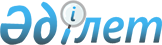 О внесении изменений в приказ Председателя Комитета по статистике Министерства национальной экономики Республики Казахстан от 20 января 2020 года № 1 "Об утверждении статистических форм общегосударственных статистических наблюдений по статистике культуры и инструкций по их заполнению"Приказ Руководителя Бюро национальной статистики Агентства по стратегическому планированию и реформам Республики Казахстан от 14 сентября 2021 года № 18. Зарегистрирован в Министерстве юстиции Республики Казахстан 17 сентября 2021 года № 24396
      ПРИКАЗЫВАЮ:
      1. Внести в приказ Председателя Комитета по статистике Министерства национальной экономики Республики Казахстан от 20 января 2020 года № 1 "Об утверждении статистических форм общегосударственных статистических наблюдений по статистике культуры и инструкций по их заполнению" (зарегистрирован в Реестре государственной регистрации нормативных правовых актов № 19899) следующие изменения:
      приложения 1, 2, 5, 6, 7, 8, 9, 10, 11, 12, 13 и 14 изложить в новой редакции согласно приложениям 1, 2, 3, 4, 5, 6, 7, 8, 9, 10, 11 и 12 к настоящему приказу.
      2. Департаменту развития статистических процессов совместно с Юридическим департаментом Бюро национальной статистики Агентства по стратегическому планированию и реформам Республики Казахстан обеспечить в установленном законодательством порядке:
      1) государственную регистрацию настоящего приказа в Министерстве юстиции Республики Казахстан;
      2) размещение настоящего приказа на интернет-ресурсе Бюро национальной статистики Агентства по стратегическому планированию и реформам Республики Казахстан.
      3. Департаменту развития статистических процессов Бюро национальной статистики Агентства по стратегическому планированию и реформам Республики Казахстан довести настоящий приказ до структурных и территориальных подразделений Бюро национальной статистики Агентства по стратегическому планированию и реформам Республики Казахстан для руководства и использования в работе.
      4. Контроль за исполнением настоящего приказа оставляю за собой.
      5. Настоящий приказ вводится в действие по истечении десяти календарных дней после дня его первого официального опубликования.
      "СОГЛАСОВАН"
Министерство культуры и спорта
Республики Казахстан
      2. Кітапханалардың негізгі типтерін көрсетіңіз, бірлік
Укажите основные типы библиотек, единиц
      3. Кітапханалар ғимараттарының (үй-жайларының) санын және олардың ауданын көрсетіңіз
Укажите число зданий (помещений) библиотек и их площадь
      4. Кітапхана қызметтерінің негізгі сипаттамаларын көрсетіңіз
Укажите основные характеристики деятельности библиотеки
      5. Кітапхана қорының басылымдар тілдері бойынша қозғалысы туралы мәліметтерді көрсетіңіз, бірлік
Укажите сведения о движении библиотечного фонда по языкам изданий, единиц
      6. Кітапхана қорының жыл ішінде шығып қалғаны туралы мәліметтерді себептері бойынша көрсетіңіз, бірлік
Укажите сведения о выбытии в течение года библиотечного фонда по причинам, единиц
      7. Кітапхана қорының жыл соңына білім салалары бойынша жағдайын көрсетіңіз, бірлік
Укажите состояние библиотечного фонда на конец года по отраслям знаний, единиц
      8. Әдебиетті беру туралы мәліметтерді көрсетіңіз, бірлік
Укажите сведения о выдаче литературы, единиц
      9. Кітапханадағы ақпараттық-коммуникациялық технологиялардың болуын көрсетіңіз, бірлік
Укажите наличие информационно-коммуникационных технологий в библиотеке, единиц
      10. Есепті жылдың соңындағы кітапхана қызметкерлерінің тізімдік саны туралы деректерді көрсетіңіз, адам
Укажите данные о списочной численности библиотечных работников на конец отчетного года, человек
      11. Статистикалық нысанды толтыруға жұмсалған уақытты көрсетіңіз, сағатпен (қажеттісін қоршаңыз)
Укажите время, затраченное на заполнение статистической формы, в часах (нужное обвести)
      Атауы Мекенжайы (репонденттің)
Наименование_______________________________________________________
Адрес (респондента)__________________________________________________
Телефоны (респонденттің) _____________________________________________
____________________________________________________________________
Телефон (респондента) стационарлық ұялы
стационарный мобильный
Электрондық пошта мекенжайы (респонденттің)
Адрес электронной почты (респондента) ___________________________________
Орындаушы
Исполнитель ___________________________________________________________
_______________________________________________________________________
тегі, аты және әкесінің аты (бар болған жағдайда) қолы, телефоны (орындаушының)
фамилия, имя и отчество (при его наличии) подпись, телефон (исполнителя)
Бас бухгалтер немесе оның міндетін атқарушы тұлға
Главный бухгалтер или лицо, исполняющее его обязанности
__________________________________________ _____________________________
тегі, аты және әкесінің аты (бар болған жағдайда) қолы
фамилия, имя и отчество (при его наличии) подпись
Басшы немесе оның міндетін атқарушы тұлға
Руководитель или лицо, исполняющее его обязанности
__________________________________________ _____________________________
тегі, аты және әкесінің аты (бар болған жағдайда) қолы
фамилия, имя и отчество (при его наличии) подпись
Ескертпе:
Примечание:
Мемлекеттік статистиканың тиісті органдарына анық емес бастапқы статистикалық
деректерді ұсыну және бастапқы статистикалық деректерді белгіленген мерзімде ұсынбау
"Әкімшілік құқық бұзушылық туралы" Қазақстан Республикасы Кодексінің
497-бабында көзделген әкімшілік құқық бұзушылықтар болып табылады
Представление недостоверных и непредставление первичных статистических
данных в соответствующие органы государственной статистики в установленный срок
являются административными правонарушениями, предусмотренными статьей 497
Кодекса Республики Казахстан "Об административных правонарушениях" Инструкция по заполнению статистической формы общегосударственного статистического наблюдения
"Отчет о деятельности библиотеки"
(индекс 1-библиотека, периодичность годовая)
      1. Настоящая инструкция по заполнению статистической формы общегосударственного статистического наблюдения "Отчет о деятельности библиотеки" (индекс 1-библиотека, периодичность годовая) (далее – Инструкция) разработана в соответствии с подпунктом 8) статьи 12 Закона Республики Казахстан "О государственной статистике" (далее – Закон) и детализирует заполнение статистической формы общегосударственного статистического наблюдения "Отчет о деятельности библиотеки" (индекс 1-библиотека, периодичность годовая) (далее – статистическая форма).
      2. В настоящей Инструкции используются понятия в значениях, определенных в Законе и в Законе Республики Казахстан "О культуре", а также следующие определения:
      библиотечное дело – отрасль культуры, в задачи которой входят создание и развитие сети библиотек, формирование и обработка их фондов, организация библиотечного, информационного и информационно-библиографического обслуживания пользователей библиотек, подготовка и повышение квалификации библиотечных кадров, научное и методическое обеспечение развития библиотек;
      библиотека – организация культуры, выполняющая информационные, культурные, образовательные функции, располагающая организованным фондом печатных и рукописных документов, а также графическими, аудиовизуальными материалами, документами на электронных носителях и предоставляющая их во временное пользование физическим и юридическим лицам.
      3. Статистическая форма заполняется в соответствии с Межгосударственным стандартом по информации, библиотечному и издательскому делу (далее – ГОСТ СИБИД) 7.20-2000 "Библиотечная статистика" и ГОСТ 7.0-99 "Информационно-библиотечная деятельность, библиография. Термины и определения".
      Данные, включаемые в статистическую форму, основываются на материалах первичного учета – инвентарных книгах, книгах суммарного учета, дневниках работы библиотеки, читательских формулярах.
      В случае, если структурному подразделению делегированы полномочия по сдаче статистической формы юридическим лицом, то статистическая форма представляется по месту своего нахождения в территориальные подразделения статистики. В случае, если структурное подразделение не имеет полномочий по сдаче статистической формы, то юридическое лицо представляет статистические формы в территориальные подразделения статистики по месту своего нахождения в разрезе своих структурных подразделений с указанием их местонахождения.
      Библиотеки дифференцируются по целевому назначению, контингенту пользователей, тематическому и видовому составу фондов.
      4. Библиотеки, не функционировавшие в отчетном году, но имеющие материальную базу, не заполняют строки 2–8 раздела 4 и раздел 8.
      5. В строке 1 раздела 2 за учетную единицу в качестве библиотечного учреждения не принимаются пункты выдачи, передвижные пункты всех видов, читальные залы, детские отделения, являющиеся подразделениями библиотеки. Книжные фонды и деятельность этих подразделений библиотек указываются в статистических формах библиотек, в составе которых они находятся.
      В строке 1 раздела 2 указывается число структурных (подведомственных) единиц, находящихся на балансе библиотеки (число организаций, представивших статистические формы).
      В строке 1.1 раздела 2 указываются научные библиотеки, обеспечивающие развитие науки, удовлетворяющие информационным потребностям научных учреждений и отдельных лиц, связанные с исследовательской деятельностью на основе соответствующего фонда и информационно-поискового аппарата.
      В строке 1.2 раздела 2 указываются универсальные библиотеки – библиотеки, удовлетворяющие разнообразные читательские потребности на основе фондов, сформированных без тематических и типологических ограничений. Универсальные библиотеки являются общедоступными, предназначенными для обслуживания всех слоев населения или некоторых категорий читателей (детей, юношества).
      В строке 1.3 раздела 2 указываются специальные библиотеки, обеспечивающие профессиональные потребности пользователей и специфические потребности особых групп читателей на основе соответствующего фонда и информационно-поискового аппарата (патентно-техническая, библиотеки для незрячих и слабовидящих граждан, библиотеки научно-исследовательских институтов).
      В строке 2 раздела 2 к пункту выдачи литературы относится форма нестационарного библиотечного обслуживания, территориально обособленное подразделение библиотеки, организуемое по месту жительства, работы или учебы пользователей библиотек.
      В строке 3 раздела 2 к передвижному пункту относится библиотека, расположенная в специально оборудованном, укомплектованном транспортном средстве (библиобус) и меняющая свое местонахождение в целях обслуживания территориально удаленных от стационарной библиотеки групп населения.
      В строке 5 раздела 2 указывается общее число электронных библиотек.
      К электронной библиотеке относится библиотека, фонд которой состоит только из документов на электронных носителях, осуществляется обслуживание с применением информационных и телекоммуникационных средств при опосредствованном (на расстоянии) или не полностью опосредствованном взаимодействии с пользователями.
      6. В строке 1 раздела 3 указывается общее число зданий (помещений) библиотек. К ним относятся отдельно стоящие строения, где размещается библиотечный фонд и обслуживаются читатели, помещения, являющиеся обособленной частью здания, где размещается библиотечный фонд, и помещения, расположенные в зданиях государственных учреждений, клубах и других учреждениях.
      В строке 1.1 раздела 3 указывается число зданий (помещений) библиотек, расположенных в неотапливаемых зданиях (помещениях), в строке 1.2 раздела 3 – в аварийном состоянии, а в строке 1.3 раздела 3 – требующих капитального ремонта.
      В строках 1.2, 1.3 раздела 3 указывается количество зданий (помещений), требующих капитального ремонта и находящихся в аварийном состоянии, заполняется на основании акта (заключения) или составленного в установленном законодательством порядке Республики Казахстан документа, характеризующего техническое состояние зданий (помещений) библиотеки.
      В строке 3 раздела 3 указывается общее число зданий (помещений) библиотек, доступных для инвалидов и лиц с ограниченными возможностями.
      7. В строке 2 раздела 4 указывается число пользователей - лиц пользующихся услугами библиотеки (читатель, посетитель мероприятий, абонент). Учитываются лица, бравшие книги, брошюры, журналы, газеты хотя бы один раз в течение отчетного периода для чтения на дом или в помещении библиотеки, а не число посещений, сделанных этими лицами за год. Число пользователей заполняется на основании годовых итоговых данных соответствующих разделов дневников работы библиотеки, формуляров читателей, посетивших библиотеку, и определяется порядковым номером последнего формуляра за год. В данной строке указывается суммарное число перерегистрированных и вновь записанных в отчетном году пользователей, обслуженных всеми структурными подразделениями библиотеки.
      В строке 2.1 раздела 4 указывается число пользователей интернет-ресурса (портала) библиотек. Пользователем интернет-ресурса (портала) библиотеки является лицо, группа лиц или организация, обратившиеся за услугами библиотеки и пользующиеся услугами интернет-ресурса (портала) для получения информации. Единицей учета пользователей, обратившихся на интернет-ресурс (портал) библиотеки, является логин или ip-адрес или ID-идентификатор пользователя (лица или организации), зафиксированный на сервере библиотеки. Общее число пользователей подсчитывается по количеству неодинаковых логинов, ip-адресов или ID-идентификатор лиц и организаций, зарегистрированных на сервере библиотеки.
      В строке 4 раздела 4 указывается число посещений библиотеки, включая посещения интернет-ресурса (портала) библиотеки пользователями, а также посещения мероприятий библиотеки, размещенных в социальных сетях (Facebook, Instagram, Twitter) (для записи, перерегистрации, получения, обмена, возврата изданий и материалов, продолжение срока пользования ими, просмотра газет и журналов, заполнение справок, для участия в массовых мероприятиях, проводимых библиотекой), зарегистрированных в контрольном листке, формуляре пользователя или документации, принятой в библиотеке, средствами автоматизации и механизации.
      В строке 4.1 раздела 4 указывается число посещений интернет-ресурса (портала) библиотек. Посещением интернет-ресурса (портала) библиотеки является обращение пользователей интернет-ресурса (портала) из-за пределов библиотеки, вне зависимости от числа просмотренных страниц или элементов и сравнимо с традиционным посещением библиотек. Единицей учета посещений интернет-ресурса (портала) библиотеки является одно обращение на сервер библиотеки. Число посещений учитывается с помощью функционала по учету статистики или счетчика посещаемости интернет-ресурса (портала).
      В строке 5 раздела 4 указывается общее число проведенных культурно-массовых мероприятий в библиотеке.
      В строке 6 раздела 4 указывается общее число посещений культурно-массовых мероприятий в библиотеке.
      В строке 7 раздела 4 указывается общее число проведенных культурно-массовых мероприятий в режиме он-лайн.
      В строке 8 раздела 4 указывается общее число посещений культурно-массовых мероприятий в режиме он-лайн.
      8. В графе 1 разделов 5, 6, 8 единицей учета библиотечного фонда является экземпляр издания. В соответствии с ГОСТ СИБИД 7.20-2000 "Библиотечная статистика", пункт 3.2 "Основными единицами учета для всех видов документов являются экземпляр и название".
      В графе 2 разделов 5, 6, 8 к книгам относятся непериодические текстовые книжные издания объемом свыше 48 страниц, являющиеся средством закрепления и передачи произведений письменности, графики, картографии во времени и пространстве художественно оформленным аппаратом, приспособлением для наилучшего использования напечатанных в ней произведений.
      В графе 3 разделов 5, 6, 8 экземпляром для электронных изданий является оптический диск.
      В графе 5 разделов 5, 6, 8 к газетам относятся периодические текстовые издания, содержащие официальные материалы, оперативную информацию и статьи по актуальным общественно-политическим, научным, производственным вопросам, литературные произведения, иллюстрации, фотографии и рекламу.
      В графе 6 разделов 5, 6, 8 к журналам относятся периодические печатные издания, содержащие статьи по различным вопросам жизни, природы, науки.
      В графе 7 разделов 5, 6, 8 к литературе относятся нотные, картографические издания и брошюры.
      9. В строке 1 раздела 9 указывается число библиографических записей в библиографических базах данных. К электронному каталогу относится библиотечный каталог в машиночитаемой форме, работающий в реальном режиме времени, предоставленный локальным и удаленным пользователям библиотеки.
      В строке 2 раздела 9 указывается общее число экземпляров всех видов изданий и общее число статей, переведенных в цифровой формат, имеющихся в наличии в библиотеке (не за отчетный год).
      В строке 3 раздела 9 указывается наличие доступа в сеть Интернет в библиотеке, в строке 3.1 раздела 9 – число библиотек с доступом в сеть Интернет посредством беспроводных технологий (Wi-Fi), в строке 4 раздела 9 – число используемых персональных компьютеров, в строке 5 раздела 9 – число копировально-множительной техники (факс, принтер, сканер), в строке 6 раздела 9 – число интернет-ресурсов в библиотеке. Интернет-ресурсом библиотеки является официальный адрес библиотеки в сети Интернет. На интернет-ресурсе отображается вся информация о деятельности библиотеки, об услугах и информационных ресурсах библиотеки, доступ в электронный каталог библиотеки.
      В строке 7 раздела 9 указывается число номеров телефонов, зарегистрированных за библиотекой и используемых для служебного пользования.
      В строке 8 раздела 9 в число транспортных средств включаются транспортные средства, находящиеся на балансе библиотеки и используемые в библиотечной деятельности.
      10. В графе 1 раздела 10 указываются только библиотечные работники (исключая технический и обслуживающий персонал) на конец отчетного года.
      В графе 2 раздела 10 указываются библиотечные работники, имеющие высшее образование.
      В графе 3 раздела 10 указываются библиотечные работники, имеющие высшее образование в сфере библиотечного дела.
      В графе 4 раздела 10 указываются библиотечные работники, имеющие среднее специальное образование (окончившие техникумы, колледжи, училища).
      11. При отсутствии деятельности в отчетный период респондент не позднее даты окончания самого раннего из сроков представления статистических форм за данный отчетный период, указанных в утвержденном Графике представления респондентами первичных статистических данных по общегосударственным статистическим наблюдениям на соответствующий год представляет Уведомление об отсутствии деятельности в порядке установленном Правилами представления респондентами первичных статистических данных, утвержденных приказом Председателя Агентства Республики Казахстан по статистике от 9 июля 2010 года № 173, зарегистрированным в Реестре государственной регистрации нормативных правовых актов № 6459.
      12. Представление данной статистической формы осуществляется в электронном виде или на бумажном носителе. Заполнение статистической формы в электронном виде осуществляется через "Кабинет респондента" (https://cabinet.stat.gov.kz/), размещенном на интернет–ресурсе Бюро национальной статистики Агентства по стратегическому планированию и реформам Республики Казахстан, в режиме он-лайн.
      13. Примечание: х – данная позиция не заполняется.
      14. Арифметико-логический контроль:
      1) Раздел 2: графа 1 ≥ графы 2 для каждой строки;
      строка 1= ∑ строк 1.1–1.4;
      строка 4 ≤ строки 1 для каждой графы;
      строка 5 ≤ строки 1 для каждой графы.
      2) Раздел 3: графа 1 ≥ графы 2 для каждой строки;
      строка 1.1 ≤ строки 1 для каждой графы;
      строка 1.2 ≤ строки 1 для каждой графы;
      строка 1.3 ≤ строки 1 для каждой графы;
      строка 3 ≤ строки 1 для каждой графы.
      3) Раздел 4: строка 2 ≥ строки 3 для каждой графы;
      строка 2 ≤ строки 4 для каждой графы;
      строка 2.1 ≤ строки 2 для каждой графы;
      строка 2.1 ≤ строки 4.1 для каждой графы;
      строка 4.1 ≤ строки 4 для каждой графы;
      графа 1 ≥ графы 2 для каждой строки.
      4) Раздел 5: строка 1 = ∑ строк 1.1–1.3 для каждой графы;
      строка 2 = ∑ строк 2.1–2.3 для каждой графы;
      строка 3 = ∑ строк 3.1–3.3 для каждой графы;
      строка 4 = ∑ строк 4.1–4.3 для каждой графы;
      строка 4 = строка 1 + строка 2 – строка 3 для каждой графы;
      графа 1 = ∑ граф 2–7 для каждой строки.
      5) Раздел 6: строка 1 = ∑ строк 1.1–1.3 для каждой графы;
      графа 1 = ∑ граф 2–7 для каждой строки.
      6) Раздел 7: графа 1 = ∑ граф 2–7;
      строка 2 ≤ строки 1.
      7) Раздел 8: строка 1 ≥ строк 1.1, 2 для каждой графы;
      графа 1 = ∑ граф 2–7 для каждой строки.
      8) Раздел 9: графа 1 ≥ графы 2 для каждой строки;
      строка 3.1 ≤ строки 3 для каждой графы;
      строка 5.1 ≤ строки 5 для каждой графы.
      9) Раздел 10: строка 1.1 ≤ строки 1 для каждой графы;
      графа 1 = ∑ граф 2, 4, 6 для каждой строки;
      графа 1 = ∑ граф 7–10 для каждой строки;
      графа 2 ≥ графы 3 для каждой строки;
      графа 4 ≥ графы 5 для каждой строки.
      10) Контроль между разделами:
      строка 3 раздела 5 по всем графам = строке 1 раздела 6 по всем графам.
      2. Мәдени-демалыс ұйымдарының негізгі түрлерін көрсетіңіз, бірлік
Укажите основные виды культурно-досуговых организаций, единиц
      3. Мәдени-демалыс ұйымдары ғимараттарының (үй-жайларының) саны мен олардың аумағын көрсетіңіз
Укажите число зданий (помещений) культурно-досуговых организаций и их площадь
      4. Мәдени-демалыс ұйымдары қызметтерінің негізгі сипаттамаларын қөрсетіңіз
Укажите основные характеристики деятельности культурно-досуговых организаций
      5. Жанрлар бойынша көркемөнерпаздар шығармашылығы ұжымдарының санын көрсетіңіз, бірлік
      Укажите число коллективов самодеятельного творчества по жанрам, единиц
      6. Жанрлар бойынша көркемөнерпаздар шығармашылығы ұжымдары қатысушыларының санын көрсетіңіз, адам
Укажите число участников коллективов самодеятельного творчества по жанрам, человек
      7. Статистикалық нысанды толтыруға жұмсалған уақытты көрсетіңіз, сағатпен (қажеттiсiн қоршаңыз)
      Укажите время, затраченное на заполнение статистической формы, в часах (нужное обвести)
      Атауы Мекенжайы (репонденттің)
Наименование_____________________________________________________________
Адрес (респондента)________________________________________________________
__________________________________________________________________________
Телефоны (респонденттің) __________________________________________________
_________________________________________________________________________
Телефон (респондента) стационарлық ұялы
стационарный мобильный
Электрондық пошта мекенжайы (респонденттің)
Адрес электронной почты (респондента)
_________________________________________________________________________
Орындаушы
Исполнитель _____________________________________________________________
_________________________________________________________________________
тегі, аты және әкесінің аты (бар болған жағдайда) қолы,
телефоны (орындаушының)фамилия, имя и отчество (при его наличии) подпись,
телефон (исполнителя)
Бас бухгалтер немесе оның міндетін атқарушы тұлға
Главный бухгалтер или лицо, исполняющее его обязанности
___________________________________________ ______________________________
тегі, аты және әкесінің аты (бар болған жағдайда) қолы
фамилия, имя и отчество (при его наличии) подпись
Басшы немесе оның міндетін атқарушы тұлға
Руководитель или лицо, исполняющее его обязанности
___________________________________________ ______________________________
тегі, аты және әкесінің аты (бар болған жағдайда) қолы
фамилия, имя и отчество (при его наличии) подпись
Ескертпе:Примечание:Мемлекеттік статистиканың тиісті органдарына анық емес бастапқы
статистикалық деректерді ұсыну және бастапқы статистикалық деректерді белгіленген мерзімде
ұсынбау "Әкімшілік құқық бұзушылық туралы" Қазақстан Республикасы Кодексінің 497-бабында
көзделген әкімшілік құқық бұзушылықтар болып табылады
Представление недостоверных и непредставление первичных статистических данных
в соответствующие органы государственной статистики в установленный срок являются
административными правонарушениями, предусмотренными статьей 497 Кодекса
Республики Казахстан "Об административных правонарушениях" Инструкция по заполнению статистической формы общегосударственного статистического наблюдения
"Отчет о деятельности культурно-досуговых организаций"
(индекс 1-досуг, периодичность годовая)
      1. Настоящая инструкция по заполнению статистической формы общегосударственного статистического наблюдения "Отчет о деятельности культурно-досуговых организаций" (индекс 1-досуг, периодичность годовая) (далее – Инструкция) разработана в соответствии с подпунктом 8) статьи 12 Закона Республики Казахстан "О государственной статистике" (далее – Закон) и детализирует заполнение статистической формы общегосударственного статистического наблюдения "Отчет о деятельности культурно-досуговых организаций" (индекс 1-досуг, периодичность годовая) (далее – статистическая форма).
      2. В настоящей Инструкции используются понятия в значениях, определенных в Законе и в Законе Республики Казахстан "О культуре", а также следующее определение:
      культурно-досуговые организации – центры повседневного общения (клубы, парки культуры и отдыха, дома и дворцы культуры, центры (дома) народного творчества), развития личности, самодеятельного художественного народного творчества.
      3. В разделе 2 учитываются культурно-досуговые организации повседневного общения (клубы, дома и дворцы культуры, автоклубы (осуществляющие культурно-досуговую деятельность в малонаселенных пунктах, в труднодоступных и отдаленных районах), центры (дома) народного творчества (этнокультурные объединения), развития личности, самодеятельного художественного народного творчества.
      4. Разделы 2, 3 заполняют культурно-досуговые организации, имеющие на балансе здания (помещения).
      5. Разделы 4, 5 и 6 заполняют культурно-досуговые организации, осуществляющие культурно-досуговую деятельность, включая организации арендующие здания (помещения) для культурно-досуговой деятельности.
      6. Данные, включаемые в статистическую форму, основываются на материалах первичного учета, к которому относится журнал учета культурно-досуговой работы.
      7. В графе 1 раздела 2 к домам (дворцам) культуры относятся клубные учреждения, центры культурно-просветительской и культурно-массовой работы.
      В графе 2 раздела 2 к клубам относятся сообщества людей с едиными интересами, объединенные в организацию или ассоциацию. Различают клубы спортивные, развлекательные, автоклубы, политические клубы.
      В графе 3 раздела 2 к центрам народного творчества относятся организации, пропагандирующие народное творчество, этнокультурные традиции и обряды.
      8. В строке 1 раздела 3 указывается общее число зданий (помещений) культурно-досуговых организаций, являющихся отдельно стоящими строениями и помещения культурно-досуговых организаций, являющихся обособленной частью здания, в котором располагается культурно-досуговая организация.
      В строке 1.1 раздела 3 указывается число неотапливаемых зданий (помещений).
      В строке 1.2 раздела 3 указывается число аварийных зданий (помещений).
      В строке 1.3 раздела 3 указывается число зданий (помещений), требующих капитального ремонта и реставрации.
      В строках 1.2, 1.3 раздела 3 число зданий (помещений), требующих капитального ремонта и находящихся в аварийном состоянии, заполняются на основании акта (заключения) или составленного в установленном порядке документа, характеризующего техническое состояние зданий (помещений) культурно-досуговых организаций.
      9. В строке 1 раздела 4 указывается количество проведенных культурно-массовых мероприятий, организованных культурно-досуговыми организациями независимо от места проведения (в клубе, общежитии, школе). Лекции, доклады, концерты и мероприятия, проведенные в ходе тематических вечеров, театрализованных праздников и представлений, включаются в число проведенных мероприятий. В данную строку не включаются мероприятия, проведенные другими учреждениями в здании культурно-досуговой организации (клубы, дома и дворцы культуры, автоклубы (осуществляющие культурно-досуговую деятельность в малонаселенных пунктах, в труднодоступных и отдаленных районах), центры (дома) народного творчества (этнокультурные объединения), самодеятельного художественного народного творчества.
      В строке 2 раздела 4 указывается количество зрителей, присутствующих на мероприятиях, проводимых культурно-досуговыми организациями.
      В строках 1.1, 2.1, 3.1.1, 3.2.1, 4.1.1 и 4.2.1 раздела 4 к категории дети относятся лица в возрасте до 15 лет.
      В строке 3 раздела 4 указывается количество культурно-досуговых формирований (кружки, курсы прикладного творчества и прикладных знаний, любительских объединений и клубы по интересам и коллективы самодеятельного творчества).
      В строке 3.1 раздела 4 указывается количество кружков, курсов прикладного творчества и прикладных знаний, любительских объединений и клубы по интересам.
      В строке 3.2 раздела 4 указывается количество коллективов самодеятельного творчества.
      В строке 4 раздела 4 указывается количество участников культурно-досуговых формирований (кружки, курсы прикладного творчества и прикладных знаний, любительских объединений и клубы по интересам и коллективы самодеятельного творчества).
      В строке 4.1 раздела 4 указывается количество участников кружков, курсов прикладного творчества и прикладных знаний, любительских объединений и клубов по интересам.
      В строке 4.2 раздела 4 указывается количество участников коллективов самодеятельного творчества.
      В строке 5 раздела 4 указывается общее число культурно-массовых мероприятий, проведенных в режиме он-лайн.
      В строке 6 раздела 4 указывается общее число зрителей на культурно-массовых мероприятиях, проведенных в режиме он-лайн.
      10. В разделах 5 и 6 указывается количество коллективов самодеятельного творчества и участников в них по жанрам.
      11. При отсутствии деятельности в отчетный период респондент не позднее даты окончания самого раннего из сроков представления статистических форм за данный отчетный период, указанных в утвержденном Графике представления респондентами первичных статистических данных по общегосударственным статистическим наблюдениям на соответствующий год представляет Уведомление об отсутствии деятельности в порядке установленном Правилами представления респондентами первичных статистических данных, утвержденных приказом Председателя Агентства Республики Казахстан по статистике от 9 июля 2010 года № 173, зарегистрированным в Реестре государственной регистрации нормативных правовых актов № 6459.
      12. Представление данной статистической формы осуществляется в электронном виде или на бумажном носителе. Заполнение статистической формы в электронном виде осуществляется через "Кабинет респондента" (https://cabinet.stat.gov.kz/), размещенном на интернет-ресурсе Бюро национальной статистики Агентства по стратегическому планированию и реформам Республики Казахстан, в режиме он-лайн.
      13. Примечание: х – данная позиция не заполняется.
      14. Арифметико-логический контроль:
      1) Раздел 2: строка 1 ≥ строки 1.1 для каждой графы.
      2) Раздел 3: строка 1.1 ≤ строки 1 для каждой графы;
      строка 1.2 ≤ строки 1 для каждой графы;
      строка 1.3 ≤ строки 1 для каждой графы;
      графа 1 ≥ графы 2 для каждой строки.
      3) Раздел 4: строка 1.1 ≤ строки 1 для каждой графы;
      строка 2.1 ≤ строки 2 для каждой графы;
      строка 1 ≥ строки 1.1 для каждой графы;
      строка 3.1 ≥ строки 3.1.1 по всем графам;
      строка 3.2 ≥ строки 3.2.1 по всем графам;
      графа 1 ≥ графы 2 для каждой строки;
      строка 3 = ∑строк 3.1, 3.2 для каждой графы;
      строка 4 = ∑строк 4.1, 4.2 для каждой графы
      строка 4.1 ≥ строки 4.1.1 по всем графам;
      строка 4.2 ≥ строки 4.2.1 по всем графам;
      4) Раздел 5: графа 1 ≥ графы 2 для каждой строки;
      графа 3 ≥ графы 4 для каждой строки;
      графа 1 ≥ графы 3 для каждой строки;
      графа 2 ≥ графы 4 для каждой строки.
      5) Раздел 6: графа 1 ≥ графы 2 для каждой строки;
      графа 3 ≥ графы 4 для каждой строки;
      графа 1 ≥ графы 3 для каждой строки;
      графа 2 ≥ графы 4 для каждой строки.
      6) Контроль между разделами 4 и 5:
      Раздел 4 строка 3.2 графа 1 = ∑строк 1–9 графы 1 раздела 5;
      Раздел 4 строка 3.2 графа 2 = ∑строк 1–9 графы 3 раздела 5;
      Раздел 4 строка 3.2.1 графа 1 = ∑строк 1–9 графы 2 раздела 5;
      Раздел 4 строка 3.2.1 графа 2 = ∑строк 1–9 графы 4 раздела 5.
      7) Контроль между разделами 3 и 5:
      Раздел 4 строка 4.2 графа 1 = ∑строк 1–9 графы 1 раздела 6;
      Раздел 4 строка 4.2 графа 2 = ∑строк 1–9 графы 3 раздела 6;
      Раздел 4 строка 4.2.1 графа 1 = ∑строк 1–9 графы 2 раздела 6;
      Раздел 4 строка 4.2.1 графа 2 = ∑строк 1–9 графы 4 раздела 6.
      2. Концерттік ұйымдар қызметінің негізгі сипаттамаларын көрсетіңіз
Укажите основные характеристики деятельности концертной организации
      3. Концерттік ұйымдар өткізген концерттер санын көрсетіңіз, бірлік
Укажите число проведенных концертов концертными организациями, единиц
      4. Концерттік ұйымдар өткізген іс-шаралардағы көрермендер санын көрсетіңіз, адам
Укажите число зрителей на мероприятиях, проведенных концертной организацией, человек
      6. Статистикалық нысанды толтыруға жұмсалған уақытты көрсетіңіз, сағатпен (қажеттісін қоршаңыз)
Укажите время, затраченное на заполнение статистической формы, в часах (нужное обвести)
      Атауы Мекенжайы (респонденттің)
Наименование_____________________________________________________________
Адрес (респондента)________________________________________________________
__________________________________________________________________________
__________________________________________________________________________
Телефоны (респонденттің) ___________________________________________________
__________________________________________________________________________
Телефон (респондента) стационарлық ұялы
стационарный мобильный
Электрондық пошта мекенжайы (респонденттің)
Адрес электронной почты (респондента)
_________________________________________________________________________
Орындаушы
Исполнитель _____________________________________________________________
_________________________________________________________________________
тегі, аты және әкесінің аты (бар болған жағдайда) қолы, телефоны (орындаушының)
фамилия, имя и отчество (при его наличии) подпись, телефон (исполнителя)
Бас бухгалтер немесе оның міндетін атқарушы тұлға
Главный бухгалтер или лицо, исполняющее его обязанности
_______________________________________________ ______________________
тегі, аты және әкесінің аты (бар болған жағдайда) қолы
фамилия, имя и отчество (при его наличии) подпись
Басшы немесе оның міндетін атқарушы тұлға
Руководитель или лицо, исполняющее его обязанности
________________________________________________ ______________________
тегі, аты және әкесінің аты (бар болған жағдайда) қолы
фамилия, имя и отчество (при его наличии) подпись
Ескертпе:
Примечание:
Мемлекеттік статистиканың тиісті органдарына анық емес бастапқы статистикалық
деректерді ұсыну және бастапқы статистикалық деректерді белгіленген мерзімде ұсынбау
"Әкімшілік құқық бұзушылық туралы" Қазақстан Республикасы Кодексінің 497-бабында
көзделген әкімшілік құқық бұзушылықтар болып табылады
Представление недостоверных и непредставление первичных статистических данных
в соответствующие органы государственной статистики в установленный срок
являются административными правонарушениями, предусмотренными статьей 497 Кодекса
Республики Казахстан "Об административных правонарушениях" Инструкция по заполнению статистической формы общегосударственного статистического наблюдения
"Отчет о концертной деятельности"
(индекс 1-концерт, периодичность годовая)
      1. Настоящая инструкция по заполнению статистической формы общегосударственного статистического наблюдения "Отчет о концертной деятельности" (индекс 1-концерт, периодичность годовая) (далее – Инструкция) разработана в соответствии с подпунктом 8) статьи 12 Закона Республики Казахстан "О государственной статистике" (далее – Закон) и детализирует заполнение статистической формы общегосударственного статистического наблюдения "Отчет о концертной деятельности" (индекс 1-концерт, периодичность годовая) (далее – статистическая форма).
      2. В настоящей Инструкции используются понятия в значениях, определенных в Законе и в Законе Республики Казахстан "О культуре", а также следующее определение:
      концертные организации – зрелищные организации, реализующие комплекс мер для создания условий публичного исполнения произведений литературы и искусства и популяризации художественных коллективов и отдельных исполнителей.
      3. Статистическая форма составляется концертными организациями (филармониями, концертными объединениями, концертными залами) и самостоятельными коллективами (музыкальными, хоровыми, танцевальными), находящимися на самостоятельном балансе, на балансе предприятий и организаций, осуществляющих профессиональную концертную деятельность. К концертным организациям не относятся самодеятельные коллективы.
      4. В строке 2 раздела 2 указывается общее число зданий (помещений), постоянно используемых для осуществления концертной деятельности (концертные залы) и принадлежащих организации на правах собственности, хозяйственного ведения или оперативного управления, либо эксплуатируемых организацией на правах аренды. Под зданием понимается отдельно стоящее строение, под помещением – обособленная часть здания, используемая для проведения концертных мероприятий и (или) репетиционного процесса.
      В строке 2.1 раздела 2 указывается число неотапливаемых зданий (помещений), в строке 2.2 раздела 2 – число аварийных зданий (помещений), в строке 2.3 раздела 2 – число зданий (помещений), требующих капитального ремонта и реставрации.
      Строки 2.2 и 2.3 раздела 2 заполняются на основании акта (заключения) или составленного в установленном порядке документа, характеризующего техническое состояние зданий (помещений).
      В строке 4 раздела 2 указывается общее число зданий (помещений) концертных организаций, доступных для инвалидов и лиц с ограниченными возможностями.
      5. В разделах 2, 3, 4 к концертам относится публичное выступление артистов по определенной, заранее составленной программе. В данных разделах указываются филармонические концерты, к которым относятся выступления симфонических оркестров, хоровых и хореографических коллективов, оркестров народных инструментов и духовых оркестров, концерты вокалистов-солистов оперного и камерного плана, артистов балета, солистов, чтецов-мастеров художественного слова, камерно-вокальных и инструментальных ансамблей и групп, ансамблей танца, концерты-лекции, эстрадные концерты, к которым относятся выступления эстрадных оркестров, вокальных и вокально-инструментальных групп, кукольных групп, коллективов пантомимы, театров теней. К категории дети относятся лица в возрасте до 15 лет.
      В строке 2 раздела 3 в статистической форме под "своей территорией" понимается город, район – место регистрации концертной организации.
      Число концертов, проведенных концертной организацией в течение отчетного периода на своей территории, указывают в собственных или арендованных помещениях и на площадках (сцене) сторонних организаций.
      В строке 3 раздела 3 приводятся сведения о гастролях, проведенных в Республике Казахстан.
      Данные о гастрольных и выездных концертах включает концертная организация, которая проводит эти концерты, а не организация, в помещении которой проводится концерт.
      В строке 4 раздела 3 указывается общее число проведенных концертов в режиме он-лайн.
      В строке 4 раздела 4 указывается общее число зрителей на концертах, проведенных в режиме он-лайн.
      6. В разделе 5 указываются гастроли, проводимые в странах дальнего и ближнего зарубежья.
      7. При отсутствии деятельности в отчетный период респондент не позднее даты окончания самого раннего из сроков представления статистических форм за данный отчетный период, указанных в утвержденном Графике представления респондентами первичных статистических данных по общегосударственным статистическим наблюдениям на соответствующий год представляет Уведомление об отсутствии деятельности в порядке установленном Правилами представления респондентами первичных статистических данных, утвержденных приказом Председателя Агентства Республики Казахстан по статистике от 9 июля 2010 года № 173, зарегистрированным в Реестре государственной регистрации нормативных правовых актов № 6459.
      8. Представление данной статистической формы осуществляется в электронном виде или на бумажном носителе. Заполнение статистической формы в электронном виде осуществляется через "Кабинет респондента" (https://cabinet.stat.gov.kz/), размещенном на интернет–ресурсе Бюро национальной статистики Агентства по стратегическому планированию и реформам Республики Казахстан, в режиме он-лайн.
      9. Примечание: х – данная позиция не заполняется.
      10. Арифметико-логический контроль:
      1) Раздел 2: строка 2.1 ≤ строки 2 для каждой графы;
      строка 2.2 ≤ строки 2 для каждой графы;
      строка 2.3 ≤ строки 2 для каждой графы;
      графа 1≥ графы 2 для каждой строки;
      строка 4 ≤ строки 2 для каждой графы.
      2) Раздел 3: строка 1 = ∑ строк 2, 3 для каждой графы;
      строка 1.1 = ∑ строк 2.1, 3.1 для каждой графы;
      строка 1.1 ≤ строки 1 для каждой графы;
      строка 2.1 ≤ строки 2 для каждой графы;
      строка 3.1 ≤ строки 3 для каждой графы;
      графа 1 ≥ графы 2 для каждой строки.
      3) Раздел 4: строка 1 = ∑ строк 2, 3 для каждой графы;
      строка 1.1 = ∑ строк 2.1, 3.1 для каждой графы;
      строка 1.1 ≤ строки 1 для каждой графы;
      строка 2.1 ≤ строки 2 для каждой графы;
      строка 3.1 ≤ строки 3 для каждой графы;
      графа 1 ≥ графы 2 для каждой строки.
      2. Музей бейінін көрсетіңіз, бірлік
Укажите профиль музея, единиц
      3. Музейлер ғимараттарының (үй-жайларының) санын көрсетіңіз, бірлік
Укажите число зданий (помещений) музеев, единиц
      4. Музей қызметінің негізгі сипаттамаларын көрсетіңіз
Укажите основные характеристики деятельности музея
      5. Музейдегі ақпараттық-коммуникациялық технологиялардың барын көрсетіңіз, бірлік
Укажите наличие информационно-коммуникационных технологий в музее, единиц
      6. Интернет-ресурстың барын көрсетіңіз
Укажите наличие интернет-ресурса
      7. Музейдің көрмелік қызметін көрсетіңіз, бірлік
Укажите выставочную деятельность музея, единиц
      8. Статистикалық нысанды толтыруға жұмсалған уақытты көрсетіңіз, сағатпен (қажеттісін қоршаңыз)
Укажите время, затраченное на заполнение статистической формы, в часах (нужное обвести)
      Атауы Мекенжайы (репонденттің)
Наименование_____________________________________________________________
Адрес (респондента)________________________________________________________
__________________________________________________________________________
Телефоны (респонденттің) ___________________________________________________
__________________________________________________________________________
Телефон (респондента) стационарлық ұялы
стационарный мобильный
Электрондық пошта мекенжайы (респонденттің)
Адрес электронной почты (респондента)
_________________________________________________________________________
Орындаушы
Исполнитель _____________________________________________________________
_________________________________________________________________________
тегі, аты және әкесінің аты (бар болған жағдайда) қолы, телефоны (орындаушының)
фамилия, имя и отчество (при его наличии) подпись, телефон (исполнителя)
Бас бухгалтер немесе оның міндетін атқарушы тұлға
Главный бухгалтер или лицо, исполняющее его обязанности
_______________________________________________ _________________________
тегі, аты және әкесінің аты (бар болған жағдайда) қолы
фамилия, имя и отчество (при его наличии) подпись
Басшы немесе оның міндетін атқарушы тұлға
Руководитель или лицо, исполняющее его обязанности
_______________________________________________ ________________________
тегі, аты және әкесінің аты (бар болған жағдайда) қолы
фамилия, имя и отчество (при его наличии) подпись
Ескертпе:
Примечание:Мемлекеттік статистиканың тиісті органдарына анық емес бастапқы
статистикалық деректерді ұсыну және бастапқы статистикалық деректерді белгіленген
мерзімде ұсынбау "Әкімшілік құқық бұзушылық туралы" Қазақстан Республикасы
Кодексінің 497-бабында көзделген әкімшілік құқық бұзушылықтар болып табылады
Представление недостоверных и непредставление первичных статистических данных
в соответствующие органы государственной статистики в установленный срок являются
административными правонарушениями, предусмотренными статьей 497 Кодекса
Республики Казахстан "Об административных правонарушениях" Инструкция по заполнению статистической формы общегосударственного статистического наблюдения
"Отчет о деятельности музея"
(индекс 1-музей, периодичность годовая)
      1. Настоящая инструкция по заполнению статистической формы общегосударственного статистического наблюдения "Отчет о деятельности музея" (индекс 1-музей, периодичность годовая) (далее – Инструкция) разработана в соответствии с подпунктом 8) статьи 12 Закона Республики Казахстан "О государственной статистике" (далее – Закон) и детализирует заполнение статистической формы общегосударственного статистического наблюдения "Отчет о деятельности музея" (индекс 1-музей, периодичность годовая) (далее – статистическая форма).
      2. В настоящей Инструкции используются понятия в значениях, определенных в Законе и в Законе Республики Казахстан "О культуре", а также следующее определение:
      музеями являются организации культуры, созданные для хранения, изучения и публичного представления музейных предметов и музейных коллекций, призванные осуществлять культурные, образовательные, научно-исследовательские функции и обеспечивать популяризацию историко-культурного наследия Республики Казахстан.
      3. Музейные учреждения, работающие на правах отделов, секторов, а также отдельно расположенные объекты музейного показа, самостоятельно статистическую форму не предоставляют.
      4. В разделе 2 профиль музея определяется по имеющимся в нем коллекциям культурных ценностей и памятников истории и культуры.
      В графе 1 раздела 2 к историческим музеям относятся музеи, имеющие широкий исторический профиль – общеисторические музеи (музеи истории страны), музеи, имеющие профиль соответствующий специальным историческим дисциплинам (археологические, этнографические музеи), или самостоятельным отраслям исторической науки (военно-исторические музеи).
      В графе 2 раздела 2 к краеведческим музеям относятся музеи, собирающие документы и экспонирующие исторические памятники, естественнонаучные и художественные коллекции, произведения народного искусства определенных географических или административных территорий.
      В графе 3 раздела 2 к мемориальным музеям относятся музеи, собирающие и экспонирующие материалы, документы, связанные с памятью отдельных исторических событий или выдающихся лиц (ученых, писателей, художников, актеров).
      В графе 4 раздела 2 к естественнонаучным музеям относятся биологические, геологические, природоведческие.
      В графе 5 раздела 2 к искусствоведческим музеям относятся художественные музеи, картинные галереи, музеи изобразительных искусств, музеи архитектуры, музеи экспонаты.
      В графе 6 раздела 2 учитываются музеи-заповедники, к которым относятся памятники истории и культуры.
      В графе 7 раздела 2 учитываются литературные музеи, отраслевые музеи.
      5. В строке 1 раздела 3 указывается общее число зданий (помещений) музеев, являющихся отдельно стоящими строениями и помещения музеев, являющихся обособленной частью здания, в котором располагается музей.
      В строке 1.1 раздела 3 указывается число неотапливаемых зданий (помещений), строке 1.2 – число аварийных зданий (помещений), строке 1.3 – число зданий (помещений), требующих капитального ремонта и реставрации.
      В строках 1.2 и 1.3 раздела 3 число зданий (помещений), требующих капитального ремонта и находящиеся в аварийном состоянии заполняются на основании акта (заключения) или составленного в установленном законодательством порядке Республики Казахстан документа, характеризующего техническое состояние зданий (помещений) музеев.
      В строке 2 раздела 3 указывается число зданий (помещений) музеев, доступных для инвалидов и лиц с ограниченными возможностями.
      6. В строке 1 раздела 4 указывается число экспонатов основного фонда. В число экспонатов основного фонда включаются экспонаты, имеющие научное или художественное значение, памятники материальной и духовной культуры и естественной истории, независимо от времени происхождения, материала и техники изготовления, в том числе исторические ценности, археологические материалы, художественные ценности, художественные изделия из драгоценных металлов и драгоценных камней, относящиеся к вещевым, изобразительным, письменным и памятникам истории и культуры, произведения декоративно-прикладного искусства, рукописные и печатные издания, архивные документы и архивные фонды на различных носителях, уникальные и редкие музыкальные инструменты, филателистические материалы, предметы нумизматики, сфрагистики, геральдики, фалеристики, редкие коллекции и образцы флоры и фауны, предметы, представляющие интерес для отраслей науки: минералогия, анатомия, палеонтология. В общее число экспонатов основного фонда включаются экспонаты, поступившие и выбывшие в течение года.
      Из общего числа экспонатов основного фонда по строке 1.1 раздела 4 выделяют экспонаты, находящиеся в электронном виде.
      В строке 1.2 раздела 4 указывается число музейных предметов, внесенных в цифровой формат. Оцифровывание экспонатов представляет собой процесс фотографирования экспонатов профессиональным фотоаппаратом с широким разрешением и последующим занесением фотографии в специальную программу.
      В строке 2 раздела 4 заполняются сведения о научно-вспомогательных материалах (диаграммы, схемы, чертежи, муляжи, репродукции), изготавливаемых музеем и регистрируемых в книге учета вспомогательных материалов.
      К вспомогательному фонду относятся:
      1) массовые подъемные археологические, геологические, палеонтологические и естественные материалы, прошедшие камеральную обработку;
      2) печатные материалы массового выпуска: плакаты, афиши, листовки, открытки, карты, планы, чертежи, различные виды печатной графики, газеты, журналы, нумизматика, фалеристика, боны при условии наличия этих предметов в составе основного фонда не менее 3–5 дублетных экземпляров, находящихся в полном или удовлетворительном состоянии сохранности;
      3) образцы скоропортящихся сельскохозяйственных культур и натуральных предметов, подверженных порче и требующие частой замены;
      4) подлинные предметы, представляющие интерес для собрания музея, но поступившие в неудовлетворительном состоянии сохранности, требующие значительной реставрации;
      5) негативы и фотографии, полученные в процессе фотофиксации предметов основного музейного фонда;
      6) объекты природы, не имеющие значения естественно-исторических памятников, но используемые в музее для наглядного показа некоторых особенностей природы и ее явлений;
      7) материалы, собранные, изготовленные или приобретенные музеем для нужд стационарной экспозиции и различных выставок: муляжи, макеты, слепки, реконструкции, фотокопии, планы, карты, схемы, диаграммы, чертежи и наглядные материалы, помогающие раскрытию экспозиционно-выставочных тем, выявлению связей между музейными предметами.
      В общее число экспонатов научно-вспомогательного фонда включаются экспонаты, поступившие и выбывшие в течение года.
      Строка 3 раздела 4 заполняется на основании внутримузейных актов передачи из хранительских отделов в экспозицию.
      Строка 4 раздела 4 заполняется на основании документов реставрационных осмотров или паспортов хранения по экспонатам основного фонда.
      В строке 5 раздела 4 указывается число экспонатов основного и научно-вспомогательного фонда, поступивших в музей за год.
      В строке 6 раздела 4 указывается число экспонатов основного и научно-вспомогательного фонда, выбывших за год.
      В строке 7 раздела 4 указывается число памятников истории и культуры только музеев-заповедников.
      В строке 8 раздела 4 указывается общее число посетителей музея в отчетном году.
      В число посетителей включается число индивидуальных посещений, учитываемых по входным билетам. Также учитываются льготные посещения (дети-инвалиды, ветераны, благотворительные акции).
      В строке 8.1 раздела 4 из общего числа посетителей музея указывается число посетителей детей в отчетном году. К категории дети относятся лица в возрасте до 15 лет.
      В строке 9 раздела 4 указывается число экскурсий, проведенных за отчетный год.
      К экскурсиям относится коллективное посещение музея, достопримечательного места, выставки.
      Показ объектов происходит под руководством квалифицированного специалиста-экскурсовода, передающего аудитории видение объекта, оценку памятного места, понимание исторического события, связанного с этим объектом. Экскурсии бывают как самостоятельной деятельностью, так и частью комплекса туристских услуг.
      В строке 10 раздела 4 указывается общее число лекций, прочитанных сотрудниками музея, как в музее, так и вне его на основании журнала учета лекций.
      В строке 11 раздела 4 указывается общее число других мероприятий, проведенных в музее (музейные уроки, круглые столы, фестивали).
      В строке 12 раздела 4 указывается общее число мероприятий музея, проведенных в он-лайн режиме.
      В строке 13 раздела 4 указывается общее число посещений мероприятий музея, проведенных в он-лайн режиме.
      7. В строке 1 раздела 5 указывается наличие доступа в сеть Интернет в музее, в строке 1.1 – число музеев с доступом в сеть Интернет посредством беспроводных технологий (Wi-Fi).
      В строке 2 раздела 5 указывается число используемых персональных компьютеров.
      8. В разделе 6 указывается наличие интернет-ресурса у музея.
      9. В разделе 7 понятие выставка обозначает как само мероприятие, так и место проведения этого мероприятия.
      В строке 1 раздела 7 указывается общее число выставок, организованных в отчетном году музеем. К выставкам относится публичная демонстрация достижений в области экономики, науки, техники, культуры, искусства, областях общественной жизни.
      В строке 1.1 раздела 7 указывается число выставок, проведенных в музее, в строке 1.1.1 раздела 7 – число выставок, проведенных в музее на основе собственных фондов.
      В строке 1.1.2 раздела 7 указывается число выставок, проведенных в музее с привлечением фондов (музеев, частных коллекций).
      В строке 1.2 раздела 7 указывается число выставок, проведенных в отчетном году за пределами музея, на территории своей области (города) и за пределами своей территории по Республике Казахстан, в том числе за рубежом.
      В строке 1.2.1 раздела 7 указывается число выставок, проведенных музеем в отчетном году за рубежом.
      В строке 2 раздела 7 указывается число выставок музея, проведенных в он-лайн режиме.
      10. При отсутствии деятельности в отчетный период респондент не позднее даты окончания самого раннего из сроков представления статистических форм за данный отчетный период, указанных в утвержденном Графике представления респондентами первичных статистических данных по общегосударственным статистическим наблюдениям на соответствующий год представляет Уведомление об отсутствии деятельности в порядке установленном Правилами представления респондентами первичных статистических данных, утвержденных приказом Председателя Агентства Республики Казахстан по статистике от 9 июля 2010 года № 173, зарегистрированным в Реестре государственной регистрации нормативных правовых актов № 6459.
      11. Представление данной статистической формы осуществляется в электронном виде или на бумажном носителе. Заполнение статистической формы в электронном виде осуществляется через "Кабинет респондента" (https://cabinet.stat.gov.kz/), размещенном на интернет-ресурсе Бюро национальной статистики Агентства по стратегическому планированию и реформам Республики Казахстан, в режиме он-лайн.
      12. Примечание: х – данная позиция не заполняется.
      13. Арифметико-логический контроль:
      1) Раздел 2: строка 1≥ строки 1.1 для каждой графы.
      2) Раздел 3: графа 1 ≥ графы 2 для каждой строки;
      строка 1≥ строка 1.1 для каждой графы;
      строка 1≥ строка 1.2 для каждой графы;
      строка 1≥ строка 1.3 для каждой графы;
      строка 2 ≤ строки 1 для каждой графы.
      3) Раздел 4: строка 1.1 ≤ строки 1 для каждой графы;
      строка 1.2 ≤ строки 1 для каждой графы;
      строка 3 ≤ ∑ строк 1, 2 для каждой графы;
      строка 4 ≤ ∑ строк 1, 2 для каждой графы;
      строка 8.1 ≤ строки 8 для каждой графы;
      строка 8.2 ≤ строки 8 для каждой графы;
      графа 1 ≥ графы 2 для каждой строки.
      4) Раздел 5: строка 1.1 ≤ строки 1 для каждой графы;
      графа 1 ≥ графы 2 для каждой строки.
      5) Раздел 7: строка 1 = ∑ строк 1.1, 1.2 для каждой графы;
      строка 1.1 = ∑ строк 1.1.1, 1.1.2 для каждой графы;
      строка 1.2.1 ≤ строки 1.2 для каждой графы;
      графа 1 ≥ графы 2 для каждой строки.
      6) Контроль между разделами:
      если раздел 2 строка 1 графа 6 ≠ 0, то раздел 4 графа 1 строка 7 ≠ 0;
      если раздел 2 строка 1.1 графа 6 ≠ 0, то раздел 4 графа 2 строка 7 ≠ 0.
      2. Театрлар санын көрсетіңіз, бірлік
Укажите число театров, единиц
      3. Театрлар ғимараттарының (үй-жайларының) санын және көрермендер залдарындағы орындар санын көрсетіңіз, бірлік
Укажите число зданий (помещений) театров и число мест в зрительных залах, единиц
      4. Өз театры алаңындағы іс-шаралар санын және көрермендер санын көрсетіңіз
Укажите число мероприятий и число зрителей на площадке своего театра
      5. Өз театры аумағының шегінен тыс өткізілген іс-шаралар санын және көрермендер санын көрсетіңіз
Укажите число мероприятий проведенных за пределами территории своего театра и число зрителей
      6. Ақпараттық-коммуникациялық технологиялардың нақты барын көрсетіңіз, бірлік
Укажите наличие информационно-коммуникационных технологий, единиц
      7. Интернет-ресурстың барын көрсетіңіз
Укажите наличие интернет-ресурса
      7. Статистикалық нысанды толтыруға жұмсалған уақытты көрсетіңіз, сағатпен (қажеттісін қоршаңыз)
Укажите время, затраченное на заполнение статистической формы, в часах (нужное обвести)
      Атауы Мекенжайы (репонденттің)
Наименование_____________________________________________________________
Адрес (респондента)________________________________________________________
Телефоны (респонденттің) __________________________________________________
_________________________________________________________________________
Телефон (респондента) стационарлық ұялы
стационарный мобильный
Электрондық пошта мекенжайы (респонденттің)
Адрес электронной почты (респондента)
_________________________________________________________________________
Орындаушы
Исполнитель __________________________________________________________
______________________________________________________________________
тегі, аты және әкесінің аты (бар болған жағдайда) қолы, телефоны (орындаушының)
фамилия, имя и отчество (при его наличии) подпись, телефон (исполнителя)
Бас бухгалтер немесе оның міндетін атқарушы тұлға
Главный бухгалтер или лицо, исполняющее его обязанности
________________________________________________ ______________________
тегі, аты және әкесінің аты (бар болған жағдайда) қолы
фамилия, имя и отчество (при его наличии) подпись
Басшы немесе оның міндетін атқарушы тұлға
Руководитель или лицо, исполняющее его обязанности
_________________________________________________ ___________________
тегі, аты және әкесінің аты (бар болған жағдайда) қолы
фамилия, имя и отчество (при его наличии) подпись
Ескертпе:
Примечание:Мемлекеттік статистиканың тиісті органдарына анық емес бастапқы
статистикалық деректерді ұсыну және бастапқы статистикалық деректерді белгіленген
мерзімде ұсынбау "Әкімшілік құқық бұзушылық туралы" Қазақстан Республикасы Кодексінің
497-бабында көзделген әкімшілік құқық бұзушылықтар болып табылады
Представление недостоверных и непредставление первичных статистических данных
в соответствующие органы государственной статистики в установленный срок являются
административными правонарушениями, предусмотренными статьей 497 Кодекса
Республики Казахстан "Об административных правонарушениях" Инструкция по заполнению статистической формы общегосударственного статистического наблюдения
"Отчет о деятельности театра"
(индекс 1-театр, периодичность годовая)
      1. Настоящая инструкция по заполнению статистической формы общегосударственного статистического наблюдения "Отчет о деятельности театра" (индекс 1-театр, периодичность годовая) (далее – Инструкция) разработана в соответствии с подпунктом 8) статьи 12 Закона Республики Казахстан "О государственной статистике" (далее – Закон) и детализирует заполнение статистической формы общегосударственного статистического наблюдения "Отчет о деятельности театра" (индекс 1-театр, периодичность годовая) (далее – статистическая форма).
      2. В настоящей Инструкции используются понятия в значениях, определенных в Законе и в Законе Республики Казахстан "О культуре", а также следующее определение:
      театры – зрелищные организации (драматические, музыкально-драматические, музыкальные, хореографические, кукольные, пантомимы, сатиры и юмора, для детей и юношества, молодежные, экспериментальные), осуществляющие создание, публичное исполнение и (или) публичный показ театральных постановок.
      3. Статистическую форму представляют профессиональные театры (театры оперы и балета, музыкальной комедии (оперетты), драматические, юного зрителя, сатиры и юмора, кукольные), театры-студии, творческие коллективы театрального искусства, имеющие в своем составе профессиональную труппу.
      Народные театры в число профессиональных театров не включаются.
      В случае работы, в одном здании театра двух творческих коллективов с различным репертуаром или на разных языках, но объединенных одной дирекцией, заполняется один сводный отчет.
      Данные, включаемые в статистическую форму, основываются на материалах первичного учета о реализации билетов, первичных документов, на основании которых заполняются основные показатели статистической формы.
      4. В строке 1 раздела 3 указывается общее число зданий (помещений) театров, являющихся отдельно стоящими строениями и помещения, относящиеся к обособленной части здания. К помещениям относится обособленная часть здания, где располагается театр.
      В строке 1.1 раздела 3 указывается число неотапливаемых зданий (помещений), в строке 1.2 раздела 3 – число зданий (помещений), в аварийном состоянии, в строке 1.3 раздела 3 – число зданий (помещений), требующих капитального ремонта.
      Строки 1.2 и 1.3 раздела 3 заполняются на основании акта (заключения) или составленного в установленном законодательством порядке Республики Казахстан документа, характеризующего техническое состояние зданий, помещений театров.
      В строке 2 раздела 3 указывается число мест в зрительных залах, определяемое суммированием числа мест в основном зале и в дополнительных залах.
      В строке 3 раздела 3 указывается общее число зданий (помещений) театров, доступных для инвалидов и лиц с ограниченными возможностями.
      5. В разделе 4 указывается число мероприятий, проведенных на площадке своего театра и число присутствовавших на мероприятиях зрителей.
      В строке 1 раздела 4 в число мероприятий включаются спектакли, концерты, творческие вечера и другие мероприятия, проводимые силами своего театра, силами сторонних организаций на площадке театра. В число спектаклей входят суммарные данные об утренних и вечерних спектаклях, проведенных театром, как на основной сцене, так и на дополнительных сценах.
      В строке 1.1 раздела 4 указывается число мероприятий, проведенных силами своего театра. 
      В строке 1.2 раздела 4 указывается число мероприятий, проведенных силами сторонних организаций на площадке театра. 
      В строке 2 раздела 4 указывается число мероприятий, проведенных для детей. 
      В строке 3 раздела 4 в число зрителей включается число лиц, присутствовавших на мероприятиях.
      В строке 3.1 раздела 4 указывается число зрителей на мероприятиях, проведенных силами своего театра. 
      В строке 3.2 раздела 4 указывается число зрителей на мероприятиях, проведенных силами сторонних организаций на площадке театра.
      В строке 4 раздела 4 указывается число зрителей-детей, к которым относятся лица в возрасте до 15 лет.
      В строке 5 раздела 4 указывается количество постановок. Постановкой является творческий процесс создания спектакля (оперного, драматического, балетного) и эстрадного представления, осуществляемое режиссером-постановщиком совместно с художником, балетмейстером. 
      В строке 6 раздела 4 указывается число проведенных спектаклей (репертуар театра) за отчетный год, учитываются спектакли один раз, согласно репертуару театра.
      6. В разделе 5 указывается число мероприятий, проведенных за пределами своего театра по Казахстану, число зрителей, присутствовавших на мероприятиях и число гастролей, проведенных за рубежом.
      В строке 1 раздела 5 указывается число мероприятий, проведенных силами театра за пределами территории своего театра по Казахстану.
      В строке 1.1. раздела 5 указывается число мероприятий, проведенных силами театра в сельской местности по Казахстану.
      В строке 2 раздела 5 указывается число мероприятий, проведенных для детей. 
      В строке 2.1 раздела 5 указывается число мероприятий, проведенных для детей в сельской местности по Казахстану. 
      В строке 3 раздела 5 указывается число зрителей, присутствовавших на мероприятиях, проводимых театром за пределами своей территории по Казахстану.
      В строке 3.1 раздела 5 указывается число зрителей, присутствовавших на мероприятиях, проводимых театром в сельской местности по Казахстану. 
      В строке 4 раздела 5 указывается число зрителей-детей, присутствовавших на мероприятиях, проводимых театром за пределами своей территории по Казахстану. К данной категории относятся лица в возрасте до 15 лет.
      В строке 4.1 раздела 5 указывается число зрителей-детей, присутствовавших на мероприятиях, проводимых театром в сельской местности по Казахстану. 
      В строке 5 раздела 5 указывается число гастролей за рубежом. К гастрольным относятся спектакли, проведенные театром по договору с театрально-зрелищными предприятиями. Гастролями являются выступления, спектакли артиста (коллектива) или театральной труппы в странах дальнего и ближнего зарубежья.
      В строке 6 раздела 5 указывается общее число мероприятий, проведенных театром в режиме он-лайн.
      В строке 7 раздела 5 указывается общее число зрителей на мероприятиях, проведенных театром в режиме он-лайн.
      7. В строке 1 раздела 6 указывается число театров, имеющих доступ к сети Интернет, в строке 1.1 раздела 6 – число театров с доступом к сети Интернет посредством беспроводных технологий (Wi-Fi).
      В строке 2 раздела 6 указывается число используемых компьютеров. 
      8. В разделе 7 указывается наличие интернет-ресурса у театров.
      9. При отсутствии деятельности в отчетный период респондент не позднее даты окончания самого раннего из сроков представления статистических форм за данный отчетный период, указанных в утвержденном Графике представления респондентами первичных статистических данных по общегосударственным статистическим наблюдениям на соответствующий год представляет Уведомление об отсутствии деятельности в порядке, установленном Правилами представления респондентами первичных статистических данных, утвержденных приказом Председателя Агентства Республики Казахстан по статистике от 9 июля 2010 года № 173 (зарегистрированным в Реестре государственной регистрации нормативных правовых актов № 6459).
      10. Представление данной статистической формы осуществляется в электронном виде или на бумажном носителе. Заполнение статистической формы в электронном виде осуществляется через "Кабинет респондента" (https://cabinet.stat.gov.kz/), размещенном на интернет-ресурсе Бюро национальной статистики Агентства по стратегическому планированию и реформам Республики Казахстан, в режиме он-лайн.
      11. Примечание: х – данная позиция не заполняется.
      12. Арифметико-логический контроль:
      1) Раздел 2: графа 1 = ∑ графа 2–7 для каждой строки.
      2) Раздел 3: строка 1.1 ≤ строки 1;
      строка 1.2 ≤ строки 1;
      строка 1.3 ≤ строки 1;
      строка 3 ≤ строки 1 для каждой графы.
      3) Раздел 4: строка 1 = ∑ строк 1.1–1.2;
      строка 2 ≤ строки 1;
      строка 3 = ∑ строк 3.1–3.2;
      строка 4 ≤ строки 3;
      строка 4 = ∑ строк 4.1–4.2;
      строка 5 < строки 1;
      строка 6 < строки 1.
      4) Раздел 5: строка 1.1 ≤ строки 1;
      строка 2 ≤ строки 1;
      строка 2.1 ≤ строки 2;
      строка 3.1 ≤ строки 3;
      строка 4 ≤ строки 3;
      строка 4.1 ≤ строки 4.
      5) Раздел 6: строка 1.1 ≤ строки 1;
      графа 1 ≥ графы 2.
      2. Цирктер, ғимараттар (үй-жайлар) санын, көрермендер залындағы орындардың санын көрсетіңіз, бірлік
Укажите число цирков, зданий (помещений), мест в зрительных залах, единиц
      3. Цирк іс-шараларының санын көрсетіңіз, бірлік
Укажите число мероприятий цирка, единиц
      4. Цирк іс-шараларындағы көрермендер саны, адам
Укажите число зрителей на мероприятиях цирка, человек
      5. Цирктегі ақпараттық-коммуникациялық технологиялардың қолда барын көрсетіңіз, бірлік
      Укажите наличие информационно-коммуникационных технологий в цирке, единиц
      7. Статистикалық нысанды толтыруға жұмсалған уақытты көрсетіңіз, сағатпен (қажеттісін қоршаңыз)
Укажите время, затраченное на заполнение статистической формы, в часах (нужное обвести)
      Атауы Мекенжайы (респонденттің)
Наименование_____________________________________________________________
Адрес (респондента)________________________________________________________
__________________________________________________________________________
Телефоны (респонденттің) ___________________________________________________
__________________________________________________________________________
Телефон (респондента) стационарлық ұялы
стационарный мобильный
Электрондық пошта мекенжайы (респонденттің)
Адрес электронной почты (респондента)
_________________________________________________________________________
Орындаушы
Исполнитель _____________________________________________________________
тегі, аты және әкесінің аты (бар болған жағдайда) қолы, телефоны (орындаушының)
фамилия, имя и отчество (при его наличии) подпись, телефон (исполнителя)
Бас бухгалтер немесе оның міндетін атқарушы тұлға
Главный бухгалтер или лицо, исполняющее его обязанности
___________________________________________ __________________
тегі, аты және әкесінің аты (бар болған жағдайда) қолы
фамилия, имя и отчество (при его наличии) подпись
Басшы немесе оның міндетін атқарушы тұлға
Руководитель или лицо, исполняющее его обязанности
______________________________________________ __________________
тегі, аты және әкесінің аты (бар болған жағдайда) қолы
фамилия, имя и отчество (при его наличии) подпись
Ескертпе:
Примечание:
Мемлекеттік статистиканың тиісті органдарына анық емес бастапқы статистикалық
деректерді ұсыну және бастапқы статистикалық деректерді белгіленген мерзімде ұсынбау
"Әкімшілік құқық бұзушылық туралы" Қазақстан Республикасы Кодексінің 497-бабында
көзделген әкімшілік құқық бұзушылықтар болып табылады
Представление недостоверных и непредставление первичных статистических данных
в соответствующие органы государственной статистики в установленный срок являются
административными правонарушениями, предусмотренными статьей 497 Кодекса
Республики Казахстан "Об административных правонарушениях" Инструкция по заполнению статистической формы общегосударственного статистического наблюдения
"Отчет о деятельности цирка"
(индекс 1-цирк, периодичность годовая)
      1. Настоящая инструкция по заполнению статистической формы общегосударственного статистического наблюдения "Отчет о деятельности цирка" (индекс 1-цирк, периодичность годовая) (далее – Инструкция) разработана в соответствии с подпунктом 8) статьи 12 Закона Республики Казахстан "О государственной статистике" (далее – Закон) и детализирует заполнение статистической формы общегосударственного статистического наблюдения "Отчет о деятельности цирка" (индекс 1-цирк, периодичность годовая) (далее – статистическая форма).
      2. В настоящей Инструкции используются понятия в значениях, определенных в Законе и в Законе Республики Казахстан "О культуре", а также следующее определение:
      цирками являются театрально-зрелищные организации, осуществляющие сценические представления произведений эстрадно-циркового жанра.
      В статистическую форму включаются данные по стационарным циркам (зимние и летние), передвижным (шапито) и циркам на сцене. 
      В случае работы, в одном здании цирка двух творческих коллективов с различным репертуаром или на разных языках, но объединенных одной дирекцией, заполняется один сводный отчет.
      Данные, включаемые в статистическую форму, основываются на материалах первичного учета о реализации билетов, первичных документов, на основании которых заполняются основные показатели статистической формы.
      3. В строке 1 раздела 2 указывается число цирков.
      В строке 2 раздела 2 указывается общее число зданий (помещений) цирков, являющихся отдельно стоящими строениями и помещения, относящиеся к обособленной части здания.
      В строке 2.1 раздела 2 указывается число неотапливаемых зданий (помещений), в строке 2.2 раздела 2 – число зданий (помещений), в аварийном состоянии, в строке 2.3 раздела 2 – число зданий (помещений), требующих капитального ремонта.
      Строки 2.2 и 2.3 раздела 2 заполняются на основании акта (заключения) или составленного в установленном законодательством порядке Республики Казахстан документа, характеризующего техническое состояние зданий (помещений) цирков.
      В строке 4 раздела 2 указывается общее число зданий (помещений) цирков, доступных для инвалидов и лиц с ограниченными возможностями.
      4. В строке 1 раздела 3 в число мероприятий включаются представления, концерты и другие мероприятия, проводимые силами своего цирка, силами сторонних организаций на площадке цирка. В число представлений входят суммарные данные об утренних и вечерних представлениях, проведенных цирком.
      В строке 1.1 раздела 3 указывается число мероприятий, проведенных силами своего цирка, без привлечения сторонних организаций.
      В строке 1.2 раздела 3 указывается число мероприятий, проведенных силами сторонних организаций на площадке цирка. 
      В строке 3 раздела 3 учитываются выездные представления, относящиеся к разовым представлениям, представляемые на сценических площадках сторонних организаций. 
      В строке 4 раздела 3 указывается число новых представлений, являющихся творческим процессом создания циркового и эстрадного представления, осуществляемого режиссером-постановщиком совместно с художником.
      В строке 5 раздела 3 указывается общее число мероприятий цирка, проведенных в режиме он-лайн.
      5. В строке 1 раздела 4 в число зрителей включается число лиц, присутствовавших на мероприятиях.
      В строке 1.1 раздела 4 указывается число зрителей на мероприятиях, проведенных силами своего цирка.
      В строке 1.2 раздела 4 указывается число зрителей на мероприятиях, проведенных силами сторонних организаций на площадке цирка.
      В строке 2 раздела 4 указывается число зрителей-детей, к которым относятся лица в возрасте до 15 лет.
      В строке 3 раздела 4 указывается общее число зрителей на мероприятиях цирка, проведенных в режиме он-лайн.
      6. В строке 1 раздела 5 указывается число цирков, имеющих доступ к сети Интернет, в строке 1.1 раздела 5 – число цирков с доступом к сети Интернет посредством беспроводных технологий (Wi-Fi).
      В строке 2 раздела 5 указывается число используемых компьютеров. 
      7. В разделе 6 указывается наличие интернет-ресурса у цирков.
      8. При отсутствии деятельности в отчетный период респондент не позднее даты окончания самого раннего из сроков представления статистических форм за данный отчетный период, указанных в утвержденном Графике представления респондентами первичных статистических данных по общегосударственным статистическим наблюдениям на соответствующий год представляет Уведомление об отсутствии деятельности в порядке, установленном Правилами представления респондентами первичных статистических данных, утвержденных приказом Председателя Агентства Республики Казахстан по статистике от 9 июля 2010 года № 173 (зарегистрированным в Реестре государственной регистрации нормативных правовых актов № 6459).
      9. Представление данной статистической формы осуществляется в электронном виде или на бумажном носителе. Заполнение статистической формы в электронном виде осуществляется через "Кабинет респондента" (https://cabinet.stat.gov.kz/), размещенном на интернет–ресурсе Бюро национальной статистики Агентства по стратегическому планированию и реформам Республики Казахстан, в режиме он-лайн.
      10. Примечание: х – данная позиция не заполняется.
      11. Арифметико-логический контроль:
      1) Раздел 2: строка 2.1 ≤ строки 2;
      строка 2.2 ≤ строки 2;
      строка 2.3 ≤ строки 2;
      строка 4 ≤ строки 2 для каждой графы.
      2) Раздел 3: строка 1 = ∑ строк 1.1–1.2;
      строка 2 ≤ строки 1;
      строка 3.1 ≤ строки 3;
      строка 4 < строки 1.
      3) Раздел 4: строка 1 = ∑ строк 1.1–1.2;
      строка 2 = ∑ строк 2.1–2.2.
      4) Раздел 5: строка 1.1 ≤ строки 1.
					© 2012. РГП на ПХВ «Институт законодательства и правовой информации Республики Казахстан» Министерства юстиции Республики Казахстан
				
      Руководитель 

Н. Айдапкелов
Приложение 1
к приказу руководителя
от 14 сентября 2021 года № 18Приложение 1 к приказу
Председателя Комитета по статистике
Министерства национальной экономики
Республики Казахстан
от 20 января 2020 года № 1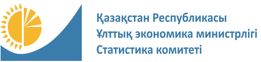 
Мемлекеттік статистика органдары құпиялығына кепілдік береді

Конфиденциальность гарантируется органами государственной статистики

Жалпымемлекеттік статистикалық байқаудың статистикалық нысаны

Статистическая форма общегосударственного статистического наблюдения
Мемлекеттік статистика органдары құпиялығына кепілдік береді

Конфиденциальность гарантируется органами государственной статистики

Жалпымемлекеттік статистикалық байқаудың статистикалық нысаны

Статистическая форма общегосударственного статистического наблюдения
Мемлекеттік статистика органдары құпиялығына кепілдік береді

Конфиденциальность гарантируется органами государственной статистики

Жалпымемлекеттік статистикалық байқаудың статистикалық нысаны

Статистическая форма общегосударственного статистического наблюдения
Мемлекеттік статистика органдары құпиялығына кепілдік береді

Конфиденциальность гарантируется органами государственной статистики

Жалпымемлекеттік статистикалық байқаудың статистикалық нысаны

Статистическая форма общегосударственного статистического наблюдения
Қазақстан Республикасы Ұлттық экономика министрлігінің Статистика комитеті төрағасының 2020 жылғы 20 қаңтардағы № 1 бұйрығына 1-қосымша
Қазақстан Республикасы Ұлттық экономика министрлігінің Статистика комитеті төрағасының 2020 жылғы 20 қаңтардағы № 1 бұйрығына 1-қосымша
Кітапхана қызметі туралы есеп

Отчет о деятельности библиотеки
Кітапхана қызметі туралы есеп

Отчет о деятельности библиотеки
Кітапхана қызметі туралы есеп

Отчет о деятельности библиотеки
Кітапхана қызметі туралы есеп

Отчет о деятельности библиотеки
Кітапхана қызметі туралы есеп

Отчет о деятельности библиотеки
Кітапхана қызметі туралы есеп

Отчет о деятельности библиотеки
Кітапхана қызметі туралы есеп

Отчет о деятельности библиотеки
Кітапхана қызметі туралы есеп

Отчет о деятельности библиотеки
Кітапхана қызметі туралы есеп

Отчет о деятельности библиотеки
Кітапхана қызметі туралы есеп

Отчет о деятельности библиотеки
Индексі
Индекс
Индексі
Индекс
1-кітапхана

1-библиотека
1-кітапхана

1-библиотека
жылдық

годовая
жылдық

годовая
есепті кезең

отчетный период
есепті кезең

отчетный период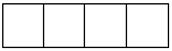 
жыл

год
Экономикалық қызмет түрлерінің жалпы жіктеуішінің кодына сәйкес негізгі немесе қосалқы қызмет түрі 91.01.2 "Оқырмандар залын, лекторийлар, көрсету залдарының қызметін қоса алғанда кітапхана қызметі" болып табылатын заңды тұлғалар және (немесе) олардың құрылымдық және оқшауланған бөлімшелері, дара кәсіпкерлер ұсынады

Представляют юридические лица и (или) их структурные и обособленные подразделения, индивидуальные предприниматели с основным или вторичным видом деятельности согласно коду Общего классификатора видов экономической деятельности – 91.01.2 "Библиотечная деятельность, включая деятельность читальных залов, лекториев, демонстрационных залов"
Экономикалық қызмет түрлерінің жалпы жіктеуішінің кодына сәйкес негізгі немесе қосалқы қызмет түрі 91.01.2 "Оқырмандар залын, лекторийлар, көрсету залдарының қызметін қоса алғанда кітапхана қызметі" болып табылатын заңды тұлғалар және (немесе) олардың құрылымдық және оқшауланған бөлімшелері, дара кәсіпкерлер ұсынады

Представляют юридические лица и (или) их структурные и обособленные подразделения, индивидуальные предприниматели с основным или вторичным видом деятельности согласно коду Общего классификатора видов экономической деятельности – 91.01.2 "Библиотечная деятельность, включая деятельность читальных залов, лекториев, демонстрационных залов"
Экономикалық қызмет түрлерінің жалпы жіктеуішінің кодына сәйкес негізгі немесе қосалқы қызмет түрі 91.01.2 "Оқырмандар залын, лекторийлар, көрсету залдарының қызметін қоса алғанда кітапхана қызметі" болып табылатын заңды тұлғалар және (немесе) олардың құрылымдық және оқшауланған бөлімшелері, дара кәсіпкерлер ұсынады

Представляют юридические лица и (или) их структурные и обособленные подразделения, индивидуальные предприниматели с основным или вторичным видом деятельности согласно коду Общего классификатора видов экономической деятельности – 91.01.2 "Библиотечная деятельность, включая деятельность читальных залов, лекториев, демонстрационных залов"
Экономикалық қызмет түрлерінің жалпы жіктеуішінің кодына сәйкес негізгі немесе қосалқы қызмет түрі 91.01.2 "Оқырмандар залын, лекторийлар, көрсету залдарының қызметін қоса алғанда кітапхана қызметі" болып табылатын заңды тұлғалар және (немесе) олардың құрылымдық және оқшауланған бөлімшелері, дара кәсіпкерлер ұсынады

Представляют юридические лица и (или) их структурные и обособленные подразделения, индивидуальные предприниматели с основным или вторичным видом деятельности согласно коду Общего классификатора видов экономической деятельности – 91.01.2 "Библиотечная деятельность, включая деятельность читальных залов, лекториев, демонстрационных залов"
Экономикалық қызмет түрлерінің жалпы жіктеуішінің кодына сәйкес негізгі немесе қосалқы қызмет түрі 91.01.2 "Оқырмандар залын, лекторийлар, көрсету залдарының қызметін қоса алғанда кітапхана қызметі" болып табылатын заңды тұлғалар және (немесе) олардың құрылымдық және оқшауланған бөлімшелері, дара кәсіпкерлер ұсынады

Представляют юридические лица и (или) их структурные и обособленные подразделения, индивидуальные предприниматели с основным или вторичным видом деятельности согласно коду Общего классификатора видов экономической деятельности – 91.01.2 "Библиотечная деятельность, включая деятельность читальных залов, лекториев, демонстрационных залов"
Экономикалық қызмет түрлерінің жалпы жіктеуішінің кодына сәйкес негізгі немесе қосалқы қызмет түрі 91.01.2 "Оқырмандар залын, лекторийлар, көрсету залдарының қызметін қоса алғанда кітапхана қызметі" болып табылатын заңды тұлғалар және (немесе) олардың құрылымдық және оқшауланған бөлімшелері, дара кәсіпкерлер ұсынады

Представляют юридические лица и (или) их структурные и обособленные подразделения, индивидуальные предприниматели с основным или вторичным видом деятельности согласно коду Общего классификатора видов экономической деятельности – 91.01.2 "Библиотечная деятельность, включая деятельность читальных залов, лекториев, демонстрационных залов"
Экономикалық қызмет түрлерінің жалпы жіктеуішінің кодына сәйкес негізгі немесе қосалқы қызмет түрі 91.01.2 "Оқырмандар залын, лекторийлар, көрсету залдарының қызметін қоса алғанда кітапхана қызметі" болып табылатын заңды тұлғалар және (немесе) олардың құрылымдық және оқшауланған бөлімшелері, дара кәсіпкерлер ұсынады

Представляют юридические лица и (или) их структурные и обособленные подразделения, индивидуальные предприниматели с основным или вторичным видом деятельности согласно коду Общего классификатора видов экономической деятельности – 91.01.2 "Библиотечная деятельность, включая деятельность читальных залов, лекториев, демонстрационных залов"
Экономикалық қызмет түрлерінің жалпы жіктеуішінің кодына сәйкес негізгі немесе қосалқы қызмет түрі 91.01.2 "Оқырмандар залын, лекторийлар, көрсету залдарының қызметін қоса алғанда кітапхана қызметі" болып табылатын заңды тұлғалар және (немесе) олардың құрылымдық және оқшауланған бөлімшелері, дара кәсіпкерлер ұсынады

Представляют юридические лица и (или) их структурные и обособленные подразделения, индивидуальные предприниматели с основным или вторичным видом деятельности согласно коду Общего классификатора видов экономической деятельности – 91.01.2 "Библиотечная деятельность, включая деятельность читальных залов, лекториев, демонстрационных залов"
Экономикалық қызмет түрлерінің жалпы жіктеуішінің кодына сәйкес негізгі немесе қосалқы қызмет түрі 91.01.2 "Оқырмандар залын, лекторийлар, көрсету залдарының қызметін қоса алғанда кітапхана қызметі" болып табылатын заңды тұлғалар және (немесе) олардың құрылымдық және оқшауланған бөлімшелері, дара кәсіпкерлер ұсынады

Представляют юридические лица и (или) их структурные и обособленные подразделения, индивидуальные предприниматели с основным или вторичным видом деятельности согласно коду Общего классификатора видов экономической деятельности – 91.01.2 "Библиотечная деятельность, включая деятельность читальных залов, лекториев, демонстрационных залов"
Экономикалық қызмет түрлерінің жалпы жіктеуішінің кодына сәйкес негізгі немесе қосалқы қызмет түрі 91.01.2 "Оқырмандар залын, лекторийлар, көрсету залдарының қызметін қоса алғанда кітапхана қызметі" болып табылатын заңды тұлғалар және (немесе) олардың құрылымдық және оқшауланған бөлімшелері, дара кәсіпкерлер ұсынады

Представляют юридические лица и (или) их структурные и обособленные подразделения, индивидуальные предприниматели с основным или вторичным видом деятельности согласно коду Общего классификатора видов экономической деятельности – 91.01.2 "Библиотечная деятельность, включая деятельность читальных залов, лекториев, демонстрационных залов"
 

Ұсыну мерзімі – есепті кезеңнен кейінгі 27 қаңтарға (қоса алғанда) дейін

Срок представления – до 27 января (включительно) после отчетного периода
 

Ұсыну мерзімі – есепті кезеңнен кейінгі 27 қаңтарға (қоса алғанда) дейін

Срок представления – до 27 января (включительно) после отчетного периода
 

Ұсыну мерзімі – есепті кезеңнен кейінгі 27 қаңтарға (қоса алғанда) дейін

Срок представления – до 27 января (включительно) после отчетного периода
 

Ұсыну мерзімі – есепті кезеңнен кейінгі 27 қаңтарға (қоса алғанда) дейін

Срок представления – до 27 января (включительно) после отчетного периода
 

Ұсыну мерзімі – есепті кезеңнен кейінгі 27 қаңтарға (қоса алғанда) дейін

Срок представления – до 27 января (включительно) после отчетного периода
 

Ұсыну мерзімі – есепті кезеңнен кейінгі 27 қаңтарға (қоса алғанда) дейін

Срок представления – до 27 января (включительно) после отчетного периода
 

Ұсыну мерзімі – есепті кезеңнен кейінгі 27 қаңтарға (қоса алғанда) дейін

Срок представления – до 27 января (включительно) после отчетного периода
 

Ұсыну мерзімі – есепті кезеңнен кейінгі 27 қаңтарға (қоса алғанда) дейін

Срок представления – до 27 января (включительно) после отчетного периода
 

Ұсыну мерзімі – есепті кезеңнен кейінгі 27 қаңтарға (қоса алғанда) дейін

Срок представления – до 27 января (включительно) после отчетного периода
 

Ұсыну мерзімі – есепті кезеңнен кейінгі 27 қаңтарға (қоса алғанда) дейін

Срок представления – до 27 января (включительно) после отчетного периода
БСН коды

 код БИН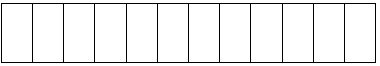 
ЖСН коды

код ИИН
ЖСН коды

код ИИН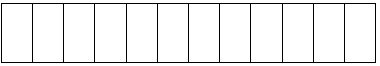 
1. Көрсетілген қызметтің нақты орнын көрсетіңіз (кәсіпорынның тіркелген жеріне қарамастан) өңірді – облыс, қала, аудан

Укажите фактическое место оказания услуг (независимо от места регистрации предприятия) – область, город, район
1. Көрсетілген қызметтің нақты орнын көрсетіңіз (кәсіпорынның тіркелген жеріне қарамастан) өңірді – облыс, қала, аудан

Укажите фактическое место оказания услуг (независимо от места регистрации предприятия) – область, город, район
1. Көрсетілген қызметтің нақты орнын көрсетіңіз (кәсіпорынның тіркелген жеріне қарамастан) өңірді – облыс, қала, аудан

Укажите фактическое место оказания услуг (независимо от места регистрации предприятия) – область, город, район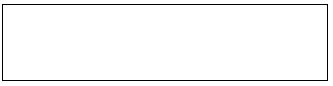 
1.1 Әкімшілік-аумақтық объектілер жіктеуішіне сәйкес аумақ коды (ӘАОЖ) (респондент статистикалық нысанды қағаз жеткізгіште ұсынған кезде аумақтық статистикаорганының тиісті қызметкері толтырады)
1.1 Әкімшілік-аумақтық объектілер жіктеуішіне сәйкес аумақ коды (ӘАОЖ) (респондент статистикалық нысанды қағаз жеткізгіште ұсынған кезде аумақтық статистикаорганының тиісті қызметкері толтырады)
1.1 Әкімшілік-аумақтық объектілер жіктеуішіне сәйкес аумақ коды (ӘАОЖ) (респондент статистикалық нысанды қағаз жеткізгіште ұсынған кезде аумақтық статистикаорганының тиісті қызметкері толтырады)
Код территории согласно Классификатору административно-территориальных объектов (КАТО)

(заполняется соответствующим работником территориального органа статистики при представлении респондентом статистической формы на бумажном носителе)
Код территории согласно Классификатору административно-территориальных объектов (КАТО)

(заполняется соответствующим работником территориального органа статистики при представлении респондентом статистической формы на бумажном носителе)
Код территории согласно Классификатору административно-территориальных объектов (КАТО)

(заполняется соответствующим работником территориального органа статистики при представлении респондентом статистической формы на бумажном носителе)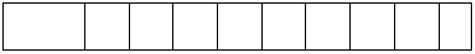 
Жол коды

Код строки
Көрсеткіштердің атауы

Наименование показателей
Барлығы

Всего
Одан – ауылдық жерлер

Из них – сельская местность
А
Б
1
2
1
Кітапханалардың саны

Число библиотек
соның ішінде:

в том числе:
х
х
1.1
ғылыми

научные
1.2
әмбебап

универсальные
1.3
арнайы

специальные
1.4
өзгелер

прочие
2
Әдебиеттерді беру пунктілерінің саны

Число пунктов выдачи литературы
3
Жылжымалы пунктілерінің саны

Число передвижных пунктов
4
1-жолдан - балаларға арналған кітапханалардың саны

Из строки 1 – число библиотек для детей
5
1-жолдан - электронды кітапханалардың саны

Из строки 1 – число электронных библиотек
Жол коды

Код строки
Көрсеткіштердің атауы

Наименование показателей
Барлығы

Всего
Одан – ауылдық жерлер

Из них – сельская местность
А
Б
1
2
1
Кітапхана ғимараттарының (үй-жайларының) саны, бірлік

Число зданий (помещений) библиотек, единиц
одан:

из них:
х
х
1.1
жылытылмайтын ғимараттарда (үй-жайларда)

в неотапливаемых зданиях (помещениях) 
1.2
авариялық жағдайдағы

в аварийном состоянии
1.3
күрделі жөндеуді талап ететін

требует капитального ремонта
2
Кітапханалар ғимараттарының (үй-жайларының) жалпы ауданы, шаршы метр

Общая площадь зданий (помещений) библиотек, квадратных метров
3
1-жолдан – мүгедектер және мүмкіндігі шектеулі адамдар үшін қол жетімді кітапхана ғимараттарының (үй-жайларының) саны, бірлік

Из строки 1 – число зданий (помещений) библиотек, доступных для инвалидов и лиц с ограниченными возможностями, единиц
Жол коды

Код строки
Көрсеткіштердің атауы

Наименование показателей
Барлығы

Всего
Одан – ауылдық жерлер

Из них – сельская местность
А
Б
1
2
1
Оқу залдарындағы орындар саны, бірлік

Число мест в читальных залах, единиц 
2
Пайдаланушылар саны – барлығы, адам

Число пользователей – всего, человек
2.1
одан: кітапханалардың интернет-ресурсын (порталын) пайдаланушылар саны

из них: число пользователей интернет-ресурса (портала) библиотек
3
Пайдаланушылардың жалпы санынан – балалар, адам

Из общего числа пользователей – детей, человек
4
Кітапханаға келушілер саны, адам

Число посещений библиотек, человек
4.1
одан: кітапханалардың интернет-ресурсына (порталына) қатынау саны

из них: число посещений интернет-ресурса (портала) библиотек 
5
Кітапханада өткізілген мәдени-бұқаралық іс-шаралар саны, бірлік

Число проведенных культурно-массовых мероприятий в библиотеке, единиц
6
Кітапханадағы мәдени-бұқаралық іс-шараларға келушілер саны, адам

Число посещений культурно-массовых мероприятий в библиотеке, человек
7
Он-лайн режимде өткізілген мәдени-бұқаралық іс-шаралар саны, бірлік

Число проведенных культурно-массовых мероприятий в режиме он-лайн, единиц
8
Он-лайн режимдегі мәдени-бұқаралық іс-шараларға келушілер саны, адам

Число посещений культурно-массовых мероприятий в режиме он-лайн, единиц
Жол коды

Код строки
Көрсеткіштердің атауы

Наименование показателей
Басылымдар

Издания
Басылымдар

Издания
Басылымдар

Издания
Басылымдар

Издания
Басылымдар

Издания
Басылымдар

Издания
Басылымдар

Издания
Жол коды

Код строки
Көрсеткіштердің атауы

Наименование показателей
барлығы

всего
соның ішінде

в том числе
соның ішінде

в том числе
соның ішінде

в том числе
соның ішінде

в том числе
соның ішінде

в том числе
соның ішінде

в том числе
Жол коды

Код строки
Көрсеткіштердің атауы

Наименование показателей
барлығы

всего
кітап

книжные
электрондық жеткізгіштегі

на электронных носителях
аудио/видео

аудио/видео
мерзімдік

периодические
мерзімдік

периодические
басқа да әдебиеттер

другая литература
Жол коды

Код строки
Көрсеткіштердің атауы

Наименование показателей
барлығы

всего
кітап

книжные
электрондық жеткізгіштегі

на электронных носителях
аудио/видео

аудио/видео
газеттер

газеты
журналдар

журналы
басқа да әдебиеттер

другая литература
А
Б
1
2
3
4
5
6
7
1
Жылдың басында бары

Состоит на начало года
соның ішінде:

в том числе:
х
х
х
х
х
х
х
1.1
мемлекеттік тілде

на государственном языке
1.2
орыс тілінде

на русском языке
1.3
басқа да тілдерде

на других языках
2
Жыл ішінде келіп түскені

Поступило в течение года
соның ішінде:

в том числе:
х
х
х
х
х
х
х
2.1
мемлекеттік тілде

на государственном языке
2.2
орыс тілінде

на русском языке
2.3
басқа да тілдерде

на других языках
3
Жыл ішінде шығып қалғаны

Выбыло в течение года
соның ішінде:

в том числе:
х
х
х
х
х
х
х
3.1
мемлекеттік тілде

на государственном языке
3.2
орыс тілінде

на русском языке
3.3
басқа да тілдерде

на других языках
4
Жыл соңында бары

Состоит на конец года
соның ішінде:

в том числе:
х
х
х
х
х
х
х
4.1
мемлекеттік тілде

на государственном языке
4.2
орыс тілінде

на русском языке
4.3
басқа да тілдерде

на других языках
Жол коды

Код строки
Көрсеткіштердің атауы

Наименование показателей
Басылымдар

Издания
Басылымдар

Издания
Басылымдар

Издания
Басылымдар

Издания
Басылымдар

Издания
Басылымдар

Издания
Басылымдар

Издания
Жол коды

Код строки
Көрсеткіштердің атауы

Наименование показателей
барлығы

всего
соның ішінде

в том числе
соның ішінде

в том числе
соның ішінде

в том числе
соның ішінде

в том числе
соның ішінде

в том числе
соның ішінде

в том числе
Жол коды

Код строки
Көрсеткіштердің атауы

Наименование показателей
барлығы

всего
кітап

книжные
электрондық жеткізгіштегі

на электронных носителях
аудио/видео

аудио/видео
мерзімдік

периодические
мерзімдік

периодические
басқа да әдебиеттер

другая литература
Жол коды

Код строки
Көрсеткіштердің атауы

Наименование показателей
барлығы

всего
кітап

книжные
электрондық жеткізгіштегі

на электронных носителях
аудио/видео

аудио/видео
газеттер

газеты
журналдар

журналы
басқа да әдебиеттер

другая литература
А
Б
1
2
3
4
5
6
7
1
Келесі себептер бойынша жыл ішінде шығып қалғаны

Выбыло в течение года по причинам
соның ішінде:

в том числе:
х
х
х
х
х
х
х
1.1
басқа кітапханаларға, басқа да ұйымдарға ақысыз негізде берілген

безвозмездно передано другим библиотекам, другим организациям
1.2
төтенше жағдайлар

чрезвычайные ситуации
1.3
басқа да себептер

другие причины
Жол коды

Код строки
Көрсеткіштердің атауы

Наименование показателей
Білім салалары

Отрасли знаний
Білім салалары

Отрасли знаний
Білім салалары

Отрасли знаний
Білім салалары

Отрасли знаний
Білім салалары

Отрасли знаний
Білім салалары

Отрасли знаний
Білім салалары

Отрасли знаний
Жол коды

Код строки
Көрсеткіштердің атауы

Наименование показателей
барлығы

всего
соның ішінде

в том числе
соның ішінде

в том числе
соның ішінде

в том числе
соның ішінде

в том числе
соның ішінде

в том числе
соның ішінде

в том числе
Жол коды

Код строки
Көрсеткіштердің атауы

Наименование показателей
барлығы

всего
қоғамдық-саяси сипаттағы

общественно-политического характера
жаратылыстану ғылымдары, денсаулық сақтау және медицина

естественные науки, здраво-охранение и медицина
техника, ауыл және орман шаруашылығы

техника, сельское и лесное хозяйство
өнер, дене шынықтыру және спорт

искусство, физическая культура и спорт
филологиялық ғылымдар, көркем әдебиет

филологические науки, художест-венная литература
басқа да

другие
А
Б
1
2
3
4
5
6
7
1
Жыл соңына білім салалары бойынша бары

Состоит на конец года по отраслям знаний
2
одан: балаларға арналғаны

из них: для детей
х
х
х
х
х
Жол коды

Код строки
Көрсеткіштердің атауы

Наименование показателей
Басылымдар

Издания
Басылымдар

Издания
Басылымдар

Издания
Басылымдар

Издания
Басылымдар

Издания
Басылымдар

Издания
Басылымдар

Издания
Жол коды

Код строки
Көрсеткіштердің атауы

Наименование показателей
барлығы

всего
соның ішінде

в том числе
соның ішінде

в том числе
соның ішінде

в том числе
соның ішінде

в том числе
соның ішінде

в том числе
соның ішінде

в том числе
Жол коды

Код строки
Көрсеткіштердің атауы

Наименование показателей
барлығы

всего
кітап

книжные
электрондық жеткізгіштегі

на электронных носителях
аудио/видео

аудио/видео
мерзімдік

периодические
мерзімдік

периодические
басқа да әдебиеттер

другая литература
Жол коды

Код строки
Көрсеткіштердің атауы

Наименование показателей
барлығы

всего
кітап

книжные
электрондық жеткізгіштегі

на электронных носителях
аудио/видео

аудио/видео
газеттер

газеты
журналдар

журналы
басқа да әдебиеттер

другая литература
А
Б
1
2
3
4
5
6
7
1
Жыл ішінде берілгені – барлығы

Выдано в течение года – всего
1.1
одан: балаларға

из них: детям
2 
Жыл ішінде ауылдық жерде берілгені

Выдано в течение года в сельской местности
Жол коды

Код строки
Көрсеткіштердің атауы

Наименование показателей
Барлығы

Всего
Одан – ауылдық жерлер

Из них – сельская местность
А
Б
1
2
1
Электронды каталогтың көлемі

Объем электронного каталога
2
Жалпы кітапхана қорынан цифрлық форматтағы құжаттар саны

Число документов из общего библиотечного фонда в цифровом формате 
3
Интернет желісіне қатынау мүмкіндігі бар кітапханалар саны

Число библиотек с доступом в сеть Интернет
3.1
одан: Интернет желісіне сымсыз технологиялар (Wi-Fi) арқылы қатынау мүмкіндігі бар

из них: с доступом в сеть Интернет посредством беспроводных технологий (Wi-Fi)
4
Компьютерлер саны

Число компьютеров
4.1
одан: пайдаланушыларға арналған компьютерлер саны

из них: число компьютеров для пользователей 
5
Көшірме – көбейту техникаларының саны

Число копировально-множительной техники
5.1
одан: кәсіби кітап сканерлерінің саны

из них: число профессиональных книжных сканеров
6
Интернет-ресурстары саны

Число интернет-ресурсов
7
Телефон нөмірлерінің саны

Число номеров телефонов
8
Көлік құралдарының саны

Число транспортных средств
Жол коды

Код строки
Көрсеткіштердің атауы

Наименование показателей
Кітапхана жұмысшыларының саны

Численность библиотечных работников
Соның ішінде білімі барлар

В том числе имеют образование
Соның ішінде білімі барлар

В том числе имеют образование
Соның ішінде білімі барлар

В том числе имеют образование
Соның ішінде білімі барлар

В том числе имеют образование
Соның ішінде білімі барлар

В том числе имеют образование
1-бағаннан жасы бар

Из графы 1 имеют возраст
1-бағаннан жасы бар

Из графы 1 имеют возраст
1-бағаннан жасы бар

Из графы 1 имеют возраст
1-бағаннан жасы бар

Из графы 1 имеют возраст
Жол коды

Код строки
Көрсеткіштердің атауы

Наименование показателей
Кітапхана жұмысшыларының саны

Численность библиотечных работников
жоғары

высшее
одан

из них 
техникалық, кәсiптiк және орта білімінен кейінгі

техническое, профессиональное и послесреднее
одан

из них 
өзге де

другое
29 жасқа дейін

до 29 лет
30-39 жас

30-39 лет
40-49 жас

40-49 лет
50 жас және одан асқан

50 лет и старше
Жол коды

Код строки
Көрсеткіштердің атауы

Наименование показателей
Кітапхана жұмысшыларының саны

Численность библиотечных работников
жоғары

высшее
кітапхана ісі

библиотечное дело
техникалық, кәсiптiк және орта білімінен кейінгі

техническое, профессиональное и послесреднее
кітапхана ісі

библиотечное дело
өзге де

другое
29 жасқа дейін

до 29 лет
30-39 жас

30-39 лет
40-49 жас

40-49 лет
50 жас және одан асқан

50 лет и старше
А
Б
1
2
3
4
5
6
7
8
9
10
1
Барлығы

Всего
1.1
одан: ауылдық жерлерде

из них: в сельской местности
1 сағатқа дейiн
1-2
2-4
4-8
8-40
40 сағаттан артық
до 1 часа
1-2
2-4
4-8
8-40
более 40 часовПриложение 2
к приказу руководителя
от 14 сентября 2021 года № 18Приложение 2 к приказу
Председателя Комитета
по статистике Министерства
национальной экономики
Республики Казахстан
от 20 января 2020 года № 1Приложение 3
к приказу руководителя
от 14 сентября 2021 года № 18Приложение 5 к приказу
Председателя Комитета
по статистике Министерства
национальной экономики
Республики Казахстан
от 20 января 2020 года № 1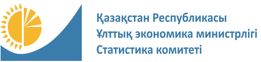 
Мемлекеттік статистика органдары құпиялығына кепілдік береді

Конфиденциальность гарантируется органами государственной статистики

Жалпымемлекеттік статистикалық байқаудың статистикалық нысаны

Статистическая форма общегосударственного статистического наблюдения
Мемлекеттік статистика органдары құпиялығына кепілдік береді

Конфиденциальность гарантируется органами государственной статистики

Жалпымемлекеттік статистикалық байқаудың статистикалық нысаны

Статистическая форма общегосударственного статистического наблюдения
Мемлекеттік статистика органдары құпиялығына кепілдік береді

Конфиденциальность гарантируется органами государственной статистики

Жалпымемлекеттік статистикалық байқаудың статистикалық нысаны

Статистическая форма общегосударственного статистического наблюдения
Мемлекеттік статистика органдары құпиялығына кепілдік береді

Конфиденциальность гарантируется органами государственной статистики

Жалпымемлекеттік статистикалық байқаудың статистикалық нысаны

Статистическая форма общегосударственного статистического наблюдения
Мемлекеттік статистика органдары құпиялығына кепілдік береді

Конфиденциальность гарантируется органами государственной статистики

Жалпымемлекеттік статистикалық байқаудың статистикалық нысаны

Статистическая форма общегосударственного статистического наблюдения
Мемлекеттік статистика органдары құпиялығына кепілдік береді

Конфиденциальность гарантируется органами государственной статистики

Жалпымемлекеттік статистикалық байқаудың статистикалық нысаны

Статистическая форма общегосударственного статистического наблюдения
Қазақстан Республикасы Ұлттық экономика министрлігінің Статистика комитеті төрағасының 2020 жылғы 20 қаңтардағы № 1 бұйрығына 5-қосымша
Қазақстан Республикасы Ұлттық экономика министрлігінің Статистика комитеті төрағасының 2020 жылғы 20 қаңтардағы № 1 бұйрығына 5-қосымша
 

Мәдени-демалыс ұйымдарының қызметі туралы есеп

Отчет о деятельности культурно-досуговых организаций
 

Мәдени-демалыс ұйымдарының қызметі туралы есеп

Отчет о деятельности культурно-досуговых организаций
 

Мәдени-демалыс ұйымдарының қызметі туралы есеп

Отчет о деятельности культурно-досуговых организаций
 

Мәдени-демалыс ұйымдарының қызметі туралы есеп

Отчет о деятельности культурно-досуговых организаций
 

Мәдени-демалыс ұйымдарының қызметі туралы есеп

Отчет о деятельности культурно-досуговых организаций
 

Мәдени-демалыс ұйымдарының қызметі туралы есеп

Отчет о деятельности культурно-досуговых организаций
 

Мәдени-демалыс ұйымдарының қызметі туралы есеп

Отчет о деятельности культурно-досуговых организаций
 

Мәдени-демалыс ұйымдарының қызметі туралы есеп

Отчет о деятельности культурно-досуговых организаций
 

Мәдени-демалыс ұйымдарының қызметі туралы есеп

Отчет о деятельности культурно-досуговых организаций
 

Мәдени-демалыс ұйымдарының қызметі туралы есеп

Отчет о деятельности культурно-досуговых организаций
 

Мәдени-демалыс ұйымдарының қызметі туралы есеп

Отчет о деятельности культурно-досуговых организаций
 

Мәдени-демалыс ұйымдарының қызметі туралы есеп

Отчет о деятельности культурно-досуговых организаций
Индексі
Индекс
Индекс
1-демалыс

1-досуг
1-демалыс

1-досуг
жылдық

годовая
есепті кезең

отчетный период
есепті кезең

отчетный период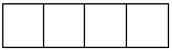 
жыл

 год
жыл

 год
жыл

 год
Экономикалық қызмет түрлерінің жалпы жіктеуішінің кодына сәйкес негізгі немесе қосалқы қызмет түрі 93.29.9 "Демалысты және ойын-сауық ұйымдастыру жөніндегі қызметтің өзге де түрлері" болып табылатын мәдени-демалыс ұйымының қызметін жүзеге асыратын заңды тұлғалар және (немесе) олардың құрылымдық және оқшауланған бөлімшелері, дара кәсіпкерлер ұсынады

Представляют юридические лица и (или) их структурные и обособленные подразделения, индивидуальные предприниматели, осуществляющие деятельность культурно-досуговых организаций, с основным или вторичным видом деятельности согласно коду Общего классификатора видов экономической деятельности – 93.29.9 "Прочие виды деятельности по организации отдыха и развлечений"
Экономикалық қызмет түрлерінің жалпы жіктеуішінің кодына сәйкес негізгі немесе қосалқы қызмет түрі 93.29.9 "Демалысты және ойын-сауық ұйымдастыру жөніндегі қызметтің өзге де түрлері" болып табылатын мәдени-демалыс ұйымының қызметін жүзеге асыратын заңды тұлғалар және (немесе) олардың құрылымдық және оқшауланған бөлімшелері, дара кәсіпкерлер ұсынады

Представляют юридические лица и (или) их структурные и обособленные подразделения, индивидуальные предприниматели, осуществляющие деятельность культурно-досуговых организаций, с основным или вторичным видом деятельности согласно коду Общего классификатора видов экономической деятельности – 93.29.9 "Прочие виды деятельности по организации отдыха и развлечений"
Экономикалық қызмет түрлерінің жалпы жіктеуішінің кодына сәйкес негізгі немесе қосалқы қызмет түрі 93.29.9 "Демалысты және ойын-сауық ұйымдастыру жөніндегі қызметтің өзге де түрлері" болып табылатын мәдени-демалыс ұйымының қызметін жүзеге асыратын заңды тұлғалар және (немесе) олардың құрылымдық және оқшауланған бөлімшелері, дара кәсіпкерлер ұсынады

Представляют юридические лица и (или) их структурные и обособленные подразделения, индивидуальные предприниматели, осуществляющие деятельность культурно-досуговых организаций, с основным или вторичным видом деятельности согласно коду Общего классификатора видов экономической деятельности – 93.29.9 "Прочие виды деятельности по организации отдыха и развлечений"
Экономикалық қызмет түрлерінің жалпы жіктеуішінің кодына сәйкес негізгі немесе қосалқы қызмет түрі 93.29.9 "Демалысты және ойын-сауық ұйымдастыру жөніндегі қызметтің өзге де түрлері" болып табылатын мәдени-демалыс ұйымының қызметін жүзеге асыратын заңды тұлғалар және (немесе) олардың құрылымдық және оқшауланған бөлімшелері, дара кәсіпкерлер ұсынады

Представляют юридические лица и (или) их структурные и обособленные подразделения, индивидуальные предприниматели, осуществляющие деятельность культурно-досуговых организаций, с основным или вторичным видом деятельности согласно коду Общего классификатора видов экономической деятельности – 93.29.9 "Прочие виды деятельности по организации отдыха и развлечений"
Экономикалық қызмет түрлерінің жалпы жіктеуішінің кодына сәйкес негізгі немесе қосалқы қызмет түрі 93.29.9 "Демалысты және ойын-сауық ұйымдастыру жөніндегі қызметтің өзге де түрлері" болып табылатын мәдени-демалыс ұйымының қызметін жүзеге асыратын заңды тұлғалар және (немесе) олардың құрылымдық және оқшауланған бөлімшелері, дара кәсіпкерлер ұсынады

Представляют юридические лица и (или) их структурные и обособленные подразделения, индивидуальные предприниматели, осуществляющие деятельность культурно-досуговых организаций, с основным или вторичным видом деятельности согласно коду Общего классификатора видов экономической деятельности – 93.29.9 "Прочие виды деятельности по организации отдыха и развлечений"
Экономикалық қызмет түрлерінің жалпы жіктеуішінің кодына сәйкес негізгі немесе қосалқы қызмет түрі 93.29.9 "Демалысты және ойын-сауық ұйымдастыру жөніндегі қызметтің өзге де түрлері" болып табылатын мәдени-демалыс ұйымының қызметін жүзеге асыратын заңды тұлғалар және (немесе) олардың құрылымдық және оқшауланған бөлімшелері, дара кәсіпкерлер ұсынады

Представляют юридические лица и (или) их структурные и обособленные подразделения, индивидуальные предприниматели, осуществляющие деятельность культурно-досуговых организаций, с основным или вторичным видом деятельности согласно коду Общего классификатора видов экономической деятельности – 93.29.9 "Прочие виды деятельности по организации отдыха и развлечений"
Экономикалық қызмет түрлерінің жалпы жіктеуішінің кодына сәйкес негізгі немесе қосалқы қызмет түрі 93.29.9 "Демалысты және ойын-сауық ұйымдастыру жөніндегі қызметтің өзге де түрлері" болып табылатын мәдени-демалыс ұйымының қызметін жүзеге асыратын заңды тұлғалар және (немесе) олардың құрылымдық және оқшауланған бөлімшелері, дара кәсіпкерлер ұсынады

Представляют юридические лица и (или) их структурные и обособленные подразделения, индивидуальные предприниматели, осуществляющие деятельность культурно-досуговых организаций, с основным или вторичным видом деятельности согласно коду Общего классификатора видов экономической деятельности – 93.29.9 "Прочие виды деятельности по организации отдыха и развлечений"
Экономикалық қызмет түрлерінің жалпы жіктеуішінің кодына сәйкес негізгі немесе қосалқы қызмет түрі 93.29.9 "Демалысты және ойын-сауық ұйымдастыру жөніндегі қызметтің өзге де түрлері" болып табылатын мәдени-демалыс ұйымының қызметін жүзеге асыратын заңды тұлғалар және (немесе) олардың құрылымдық және оқшауланған бөлімшелері, дара кәсіпкерлер ұсынады

Представляют юридические лица и (или) их структурные и обособленные подразделения, индивидуальные предприниматели, осуществляющие деятельность культурно-досуговых организаций, с основным или вторичным видом деятельности согласно коду Общего классификатора видов экономической деятельности – 93.29.9 "Прочие виды деятельности по организации отдыха и развлечений"
Экономикалық қызмет түрлерінің жалпы жіктеуішінің кодына сәйкес негізгі немесе қосалқы қызмет түрі 93.29.9 "Демалысты және ойын-сауық ұйымдастыру жөніндегі қызметтің өзге де түрлері" болып табылатын мәдени-демалыс ұйымының қызметін жүзеге асыратын заңды тұлғалар және (немесе) олардың құрылымдық және оқшауланған бөлімшелері, дара кәсіпкерлер ұсынады

Представляют юридические лица и (или) их структурные и обособленные подразделения, индивидуальные предприниматели, осуществляющие деятельность культурно-досуговых организаций, с основным или вторичным видом деятельности согласно коду Общего классификатора видов экономической деятельности – 93.29.9 "Прочие виды деятельности по организации отдыха и развлечений"
Экономикалық қызмет түрлерінің жалпы жіктеуішінің кодына сәйкес негізгі немесе қосалқы қызмет түрі 93.29.9 "Демалысты және ойын-сауық ұйымдастыру жөніндегі қызметтің өзге де түрлері" болып табылатын мәдени-демалыс ұйымының қызметін жүзеге асыратын заңды тұлғалар және (немесе) олардың құрылымдық және оқшауланған бөлімшелері, дара кәсіпкерлер ұсынады

Представляют юридические лица и (или) их структурные и обособленные подразделения, индивидуальные предприниматели, осуществляющие деятельность культурно-досуговых организаций, с основным или вторичным видом деятельности согласно коду Общего классификатора видов экономической деятельности – 93.29.9 "Прочие виды деятельности по организации отдыха и развлечений"
Экономикалық қызмет түрлерінің жалпы жіктеуішінің кодына сәйкес негізгі немесе қосалқы қызмет түрі 93.29.9 "Демалысты және ойын-сауық ұйымдастыру жөніндегі қызметтің өзге де түрлері" болып табылатын мәдени-демалыс ұйымының қызметін жүзеге асыратын заңды тұлғалар және (немесе) олардың құрылымдық және оқшауланған бөлімшелері, дара кәсіпкерлер ұсынады

Представляют юридические лица и (или) их структурные и обособленные подразделения, индивидуальные предприниматели, осуществляющие деятельность культурно-досуговых организаций, с основным или вторичным видом деятельности согласно коду Общего классификатора видов экономической деятельности – 93.29.9 "Прочие виды деятельности по организации отдыха и развлечений"
Экономикалық қызмет түрлерінің жалпы жіктеуішінің кодына сәйкес негізгі немесе қосалқы қызмет түрі 93.29.9 "Демалысты және ойын-сауық ұйымдастыру жөніндегі қызметтің өзге де түрлері" болып табылатын мәдени-демалыс ұйымының қызметін жүзеге асыратын заңды тұлғалар және (немесе) олардың құрылымдық және оқшауланған бөлімшелері, дара кәсіпкерлер ұсынады

Представляют юридические лица и (или) их структурные и обособленные подразделения, индивидуальные предприниматели, осуществляющие деятельность культурно-досуговых организаций, с основным или вторичным видом деятельности согласно коду Общего классификатора видов экономической деятельности – 93.29.9 "Прочие виды деятельности по организации отдыха и развлечений"
Ұсыну мерзімі – есепті кезеңнен кейінгі 19 қаңтарға (қоса алғанда) дейін

Срок представления – до 19 января (включительно) после отчетного периода
Ұсыну мерзімі – есепті кезеңнен кейінгі 19 қаңтарға (қоса алғанда) дейін

Срок представления – до 19 января (включительно) после отчетного периода
Ұсыну мерзімі – есепті кезеңнен кейінгі 19 қаңтарға (қоса алғанда) дейін

Срок представления – до 19 января (включительно) после отчетного периода
Ұсыну мерзімі – есепті кезеңнен кейінгі 19 қаңтарға (қоса алғанда) дейін

Срок представления – до 19 января (включительно) после отчетного периода
Ұсыну мерзімі – есепті кезеңнен кейінгі 19 қаңтарға (қоса алғанда) дейін

Срок представления – до 19 января (включительно) после отчетного периода
Ұсыну мерзімі – есепті кезеңнен кейінгі 19 қаңтарға (қоса алғанда) дейін

Срок представления – до 19 января (включительно) после отчетного периода
Ұсыну мерзімі – есепті кезеңнен кейінгі 19 қаңтарға (қоса алғанда) дейін

Срок представления – до 19 января (включительно) после отчетного периода
Ұсыну мерзімі – есепті кезеңнен кейінгі 19 қаңтарға (қоса алғанда) дейін

Срок представления – до 19 января (включительно) после отчетного периода
Ұсыну мерзімі – есепті кезеңнен кейінгі 19 қаңтарға (қоса алғанда) дейін

Срок представления – до 19 января (включительно) после отчетного периода
Ұсыну мерзімі – есепті кезеңнен кейінгі 19 қаңтарға (қоса алғанда) дейін

Срок представления – до 19 января (включительно) после отчетного периода
Ұсыну мерзімі – есепті кезеңнен кейінгі 19 қаңтарға (қоса алғанда) дейін

Срок представления – до 19 января (включительно) после отчетного периода
Ұсыну мерзімі – есепті кезеңнен кейінгі 19 қаңтарға (қоса алғанда) дейін

Срок представления – до 19 января (включительно) после отчетного периода
БСН коды
код БИН
БСН коды
код БИН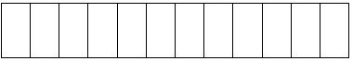 
ЖСН коды
код ИИН
ЖСН коды
код ИИН
ЖСН коды
код ИИН
ЖСН коды
код ИИН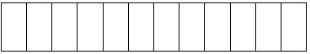 
1. Көрсетілген қызметтің нақты орнын көрсетіңіз (кәсіпорынның тіркелген жеріне қарамастан) өңірді – облыс, қала, аудан

Укажите фактическое место оказания услуг (независимо от места регистрации предприятия) – область, город, район
1. Көрсетілген қызметтің нақты орнын көрсетіңіз (кәсіпорынның тіркелген жеріне қарамастан) өңірді – облыс, қала, аудан

Укажите фактическое место оказания услуг (независимо от места регистрации предприятия) – область, город, район
1. Көрсетілген қызметтің нақты орнын көрсетіңіз (кәсіпорынның тіркелген жеріне қарамастан) өңірді – облыс, қала, аудан

Укажите фактическое место оказания услуг (независимо от места регистрации предприятия) – область, город, район
1. Көрсетілген қызметтің нақты орнын көрсетіңіз (кәсіпорынның тіркелген жеріне қарамастан) өңірді – облыс, қала, аудан

Укажите фактическое место оказания услуг (независимо от места регистрации предприятия) – область, город, район
1. Көрсетілген қызметтің нақты орнын көрсетіңіз (кәсіпорынның тіркелген жеріне қарамастан) өңірді – облыс, қала, аудан

Укажите фактическое место оказания услуг (независимо от места регистрации предприятия) – область, город, район
1. Көрсетілген қызметтің нақты орнын көрсетіңіз (кәсіпорынның тіркелген жеріне қарамастан) өңірді – облыс, қала, аудан

Укажите фактическое место оказания услуг (независимо от места регистрации предприятия) – область, город, район
1. Көрсетілген қызметтің нақты орнын көрсетіңіз (кәсіпорынның тіркелген жеріне қарамастан) өңірді – облыс, қала, аудан

Укажите фактическое место оказания услуг (независимо от места регистрации предприятия) – область, город, район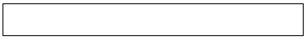 
1.1 Әкімшілік-аумақтық объектілер жіктеуішіне сәйкес аумақ коды (ӘАОЖ) (респондент статистикалық нысанды қағаз жеткізгіште ұсынған кезде аумақтық статистика органының тиісті қызметкері толтырады)
1.1 Әкімшілік-аумақтық объектілер жіктеуішіне сәйкес аумақ коды (ӘАОЖ) (респондент статистикалық нысанды қағаз жеткізгіште ұсынған кезде аумақтық статистика органының тиісті қызметкері толтырады)
1.1 Әкімшілік-аумақтық объектілер жіктеуішіне сәйкес аумақ коды (ӘАОЖ) (респондент статистикалық нысанды қағаз жеткізгіште ұсынған кезде аумақтық статистика органының тиісті қызметкері толтырады)
1.1 Әкімшілік-аумақтық объектілер жіктеуішіне сәйкес аумақ коды (ӘАОЖ) (респондент статистикалық нысанды қағаз жеткізгіште ұсынған кезде аумақтық статистика органының тиісті қызметкері толтырады)
1.1 Әкімшілік-аумақтық объектілер жіктеуішіне сәйкес аумақ коды (ӘАОЖ) (респондент статистикалық нысанды қағаз жеткізгіште ұсынған кезде аумақтық статистика органының тиісті қызметкері толтырады)
1.1 Әкімшілік-аумақтық объектілер жіктеуішіне сәйкес аумақ коды (ӘАОЖ) (респондент статистикалық нысанды қағаз жеткізгіште ұсынған кезде аумақтық статистика органының тиісті қызметкері толтырады)
1.1 Әкімшілік-аумақтық объектілер жіктеуішіне сәйкес аумақ коды (ӘАОЖ) (респондент статистикалық нысанды қағаз жеткізгіште ұсынған кезде аумақтық статистика органының тиісті қызметкері толтырады)
Код территории согласно Классификатору административно-территориальных объектов (КАТО)(заполняется соответствующим работником территориального органа статистики при представлении респондентом статистической формы на бумажном носителе)
Код территории согласно Классификатору административно-территориальных объектов (КАТО)(заполняется соответствующим работником территориального органа статистики при представлении респондентом статистической формы на бумажном носителе)
Код территории согласно Классификатору административно-территориальных объектов (КАТО)(заполняется соответствующим работником территориального органа статистики при представлении респондентом статистической формы на бумажном носителе)
Код территории согласно Классификатору административно-территориальных объектов (КАТО)(заполняется соответствующим работником территориального органа статистики при представлении респондентом статистической формы на бумажном носителе)
Код территории согласно Классификатору административно-территориальных объектов (КАТО)(заполняется соответствующим работником территориального органа статистики при представлении респондентом статистической формы на бумажном носителе)
Код территории согласно Классификатору административно-территориальных объектов (КАТО)(заполняется соответствующим работником территориального органа статистики при представлении респондентом статистической формы на бумажном носителе)
Код территории согласно Классификатору административно-территориальных объектов (КАТО)(заполняется соответствующим работником территориального органа статистики при представлении респондентом статистической формы на бумажном носителе)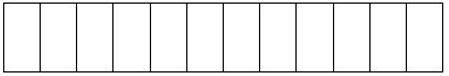 
Жол коды

Код строки
Көрсеткіштердің атауы

Наименование показателей
Мәдениет үйі (сарайы)

Дом (дворец) культуры
Клуб

Клуб
Халық шығармашылығы орталығы

Центр народного творчества
Басқалары

Другие
А
Б
1
2
3
4
1
Мәдени-демалыс ұйымдарының саны, барлығы

Число культурно-досуговых организаций, всего
1.1
одан: ауылдық жерде

из них: в сельской местности
Жол коды

Код строки
Көрсеткіштердің атауы

Наименование показателей
Барлығы

Всего
Одан – ауылдық жерлер

Из них – сельская местность
А
Б
1
2
1
Ғимараттар (үй-жайлар) саны, бірлік

Число зданий (помещений), единиц
одан:

 из них:
х
х
1.1
жылытылмайтын ғимараттарда (үй-жайларда)

в неотапливаемых зданиях (помещениях)
1.2
авариялық жағдайдағы

в аварийном состоянии
1.3
күрделі жөндеуді қажет ететін

требует капитального ремонта
2
Ғимараттардың (үй-жайлардың) жалпы аумағы, шаршы метр

Общая площадь зданий (помещений), квадратных метров
3
Көрермендер залдарындағы орындар саны, бірлік

Число мест в зрительных залах, единиц
Жол коды

Код строки
Көрсеткіштердің атауы

Наименование показателей
Барлығы

Всего
Одан – ауылдық жерлерлде

Из них – в сельской местности
А
Б
1
2
1
Өткізілген мәдени-бұқаралық іс-шаралар саны, бірлік

Число проведенных культурно-массовых мероприятий, единиц
1.1
одан: балаларға арналған

из них: для детей
2
Өткізілген іс-шараларға келген көрермендердің саны, адам

Число зрителей на проведенных мероприятиях, человек
2.1
одан: балалар

из них: детей
3
Мәдени-демалыс құралымдарының саны, бірлік

Число культурно-досуговых формирований, единиц
соның ішінде:

в том числе:
х
х
3.1
үйірмелер, қолданбалы шығармашылық және қолданбалы білім курстары, әуесқой бірлестіктер мен мүдделер бойынша клубтар

кружки, курсы прикладного творчества и прикладных знаний, любительских объединений и клубы по интересам
3.1.1
одан: балаларға арналған

из них: для детей
3.2
көркемөнерпаздар шығармашылығы ұжымдары

коллективы самодеятельного творчества
3.2.1
одан: балалар

из них: детских
4
Мәдени-демалыс құралымдары қатысушыларының саны, адам

Число участников культурно-досуговых формирований, человек
соның ішінде:

в том числе:
х
х
4.1
үйірмелер, қолданбалы шығармашылық және қолданбалы білім курстары, әуесқой бірлестіктер мен мүдделер бойынша клубтар

кружков, курсов прикладного творчества и прикладных знаний, любительских объединений и клубы по интересам
4.1.1
одан: балалар

из них: детей
4.2
көркемөнерпаздар шығармашылығы ұжымдарының

коллективов самодеятельного творчества
4.2.1
одан: балалар

из них: детских
5
Он-лайн режимде өткізілген мәдени-бұқаралық іс-шаралар саны, бірлік

Число культурно-массовых мероприятий, проведенных в режиме он-лайн, единиц
6
Он-лайн режимде өткізілген мәдени-бұқаралық іс-шараларға келген көрермендердің саны, адам

Число зрителей на культурно-массовых мероприятиях, проведенных в режиме он-лайн, человек
Жол коды

Код строки
Көрсеткіштер атауы

Наименование показателей
Ұжымдар саны

Число коллективов
Ұжымдар саны

Число коллективов
Одан – ауылдық жерлерде

Из них – в сельской местности
Одан – ауылдық жерлерде

Из них – в сельской местности
Жол коды

Код строки
Көрсеткіштер атауы

Наименование показателей
барлығы

всего
одан: балалар

из них: детских
барлығы

всего
одан: балалар

из них: детских
А
Б
1
2
3
4
1
Хор және вокал

Хоровые и вокальные
2
Ән және би ансамбльдері

Ансамбли песни и танца
3
Фольклорлық

Фольклорные
4
Отбасы ансамбльдері

Семейные ансамбли
х
х
5
Халық аспаптар оркестрлері

Оркестры народных инструментов
6
Хореографиялық

Хореографические
7
Драмалық

Драматические
8
Эстрадалық

Эстрадные
9
Өзгелері

Прочие
Жол коды

Код строки
Көрсеткіштер атауы

Наименование показателей
Қатысушылар саны

Число участников
Қатысушылар саны

Число участников
Одан – ауылдық жерлерде

Из них – в сельской местности
Одан – ауылдық жерлерде

Из них – в сельской местности
Жол коды

Код строки
Көрсеткіштер атауы

Наименование показателей
барлығы

всего
одан: балалар

из них: детей
барлығы

всего
одан: балалар

из них: детей
А
Б
1
2
3
4
1
Хор және вокал

Хоровые и вокальные
2
Ән және би ансамбльдері

Ансамбли песни и танца
3
Фольклорлық

Фольклорные
4
Отбасы ансамбльдері

Семейные ансамбли
х
5
Халық аспаптар оркестрлері

Оркестры народных инструментов
6
Хореографиялық

Хореографические
7
Драмалық

Драматические
8
Эстрадалық

Эстрадные
9
Өзгелері

Прочие
1 сағатқа дейiн
1-2
2-4
4-8
8-40
40 сағаттан артық
до 1 часа
1-2
2-4
4-8
8-40
более 40 часовПриложение 4
к приказу руководителя
от 14 сентября 2021 года № 18Приложение 6 к приказу
Председателя Комитета
по статистике Министерства
национальной экономики
Республики Казахстан
от 20 января 2020 года № 1Приложение 5
к приказу руководителя
от 14 сентября 2021 года № 18Приложение 7 к приказу
Председателя Комитета
по статистике Министерства
национальной экономики
Республики Казахстан
от 20 января 2020 года № 1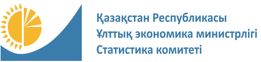 
Мемлекеттік статистика органдары құпиялылығына кепілдік береді

Конфиденциальность гарантируется органами государственной статистики

Жалпымемлекеттік статистикалық байқаудың статистикалық нысаны

Статистическая форма общегосударственного статистического наблюдения 
Мемлекеттік статистика органдары құпиялылығына кепілдік береді

Конфиденциальность гарантируется органами государственной статистики

Жалпымемлекеттік статистикалық байқаудың статистикалық нысаны

Статистическая форма общегосударственного статистического наблюдения 
Мемлекеттік статистика органдары құпиялылығына кепілдік береді

Конфиденциальность гарантируется органами государственной статистики

Жалпымемлекеттік статистикалық байқаудың статистикалық нысаны

Статистическая форма общегосударственного статистического наблюдения 
Мемлекеттік статистика органдары құпиялылығына кепілдік береді

Конфиденциальность гарантируется органами государственной статистики

Жалпымемлекеттік статистикалық байқаудың статистикалық нысаны

Статистическая форма общегосударственного статистического наблюдения 
Мемлекеттік статистика органдары құпиялылығына кепілдік береді

Конфиденциальность гарантируется органами государственной статистики

Жалпымемлекеттік статистикалық байқаудың статистикалық нысаны

Статистическая форма общегосударственного статистического наблюдения 
Қазақстан Республикасы Ұлттық экономика министрлігінің Статистика комитеті төрағасының 2020 жылғы 20 қаңтардағы № 1 бұйрығына 7-қосымша
Қазақстан Республикасы Ұлттық экономика министрлігінің Статистика комитеті төрағасының 2020 жылғы 20 қаңтардағы № 1 бұйрығына 7-қосымша
Концерт қызметі туралы есеп

Отчет о концертной деятельности
Концерт қызметі туралы есеп

Отчет о концертной деятельности
Концерт қызметі туралы есеп

Отчет о концертной деятельности
Концерт қызметі туралы есеп

Отчет о концертной деятельности
Концерт қызметі туралы есеп

Отчет о концертной деятельности
Концерт қызметі туралы есеп

Отчет о концертной деятельности
Концерт қызметі туралы есеп

Отчет о концертной деятельности
Концерт қызметі туралы есеп

Отчет о концертной деятельности
Концерт қызметі туралы есеп

Отчет о концертной деятельности
Индексі

Индекс
1-концерт
1-концерт
жылдық

годовая
есепті кезең

отчетный период
есепті кезең

отчетный период
есепті кезең

отчетный период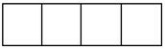 
жыл

год
Экономикалық қызмет түрлерінің жалпы жіктеуішінің кодына сәйкес негізгі немесе қосалқы қызмет түрі 90.01.2 "Концерт қызметі" болып табылатын заңды тұлағалар және (немесе) олардың құрылымдық және оқшауланған бөлімшелері, дара кәсіпкерлер ұсынады

Представляют юридические лица и (или) их структурные и обособленные подразделения, индивидуальные предприниматели с основным или вторичным видом деятельности согласно коду Общего классификатора видов экономической деятельности – 90.01.2 "Концертная деятельность"
Экономикалық қызмет түрлерінің жалпы жіктеуішінің кодына сәйкес негізгі немесе қосалқы қызмет түрі 90.01.2 "Концерт қызметі" болып табылатын заңды тұлағалар және (немесе) олардың құрылымдық және оқшауланған бөлімшелері, дара кәсіпкерлер ұсынады

Представляют юридические лица и (или) их структурные и обособленные подразделения, индивидуальные предприниматели с основным или вторичным видом деятельности согласно коду Общего классификатора видов экономической деятельности – 90.01.2 "Концертная деятельность"
Экономикалық қызмет түрлерінің жалпы жіктеуішінің кодына сәйкес негізгі немесе қосалқы қызмет түрі 90.01.2 "Концерт қызметі" болып табылатын заңды тұлағалар және (немесе) олардың құрылымдық және оқшауланған бөлімшелері, дара кәсіпкерлер ұсынады

Представляют юридические лица и (или) их структурные и обособленные подразделения, индивидуальные предприниматели с основным или вторичным видом деятельности согласно коду Общего классификатора видов экономической деятельности – 90.01.2 "Концертная деятельность"
Экономикалық қызмет түрлерінің жалпы жіктеуішінің кодына сәйкес негізгі немесе қосалқы қызмет түрі 90.01.2 "Концерт қызметі" болып табылатын заңды тұлағалар және (немесе) олардың құрылымдық және оқшауланған бөлімшелері, дара кәсіпкерлер ұсынады

Представляют юридические лица и (или) их структурные и обособленные подразделения, индивидуальные предприниматели с основным или вторичным видом деятельности согласно коду Общего классификатора видов экономической деятельности – 90.01.2 "Концертная деятельность"
Экономикалық қызмет түрлерінің жалпы жіктеуішінің кодына сәйкес негізгі немесе қосалқы қызмет түрі 90.01.2 "Концерт қызметі" болып табылатын заңды тұлағалар және (немесе) олардың құрылымдық және оқшауланған бөлімшелері, дара кәсіпкерлер ұсынады

Представляют юридические лица и (или) их структурные и обособленные подразделения, индивидуальные предприниматели с основным или вторичным видом деятельности согласно коду Общего классификатора видов экономической деятельности – 90.01.2 "Концертная деятельность"
Экономикалық қызмет түрлерінің жалпы жіктеуішінің кодына сәйкес негізгі немесе қосалқы қызмет түрі 90.01.2 "Концерт қызметі" болып табылатын заңды тұлағалар және (немесе) олардың құрылымдық және оқшауланған бөлімшелері, дара кәсіпкерлер ұсынады

Представляют юридические лица и (или) их структурные и обособленные подразделения, индивидуальные предприниматели с основным или вторичным видом деятельности согласно коду Общего классификатора видов экономической деятельности – 90.01.2 "Концертная деятельность"
Экономикалық қызмет түрлерінің жалпы жіктеуішінің кодына сәйкес негізгі немесе қосалқы қызмет түрі 90.01.2 "Концерт қызметі" болып табылатын заңды тұлағалар және (немесе) олардың құрылымдық және оқшауланған бөлімшелері, дара кәсіпкерлер ұсынады

Представляют юридические лица и (или) их структурные и обособленные подразделения, индивидуальные предприниматели с основным или вторичным видом деятельности согласно коду Общего классификатора видов экономической деятельности – 90.01.2 "Концертная деятельность"
Экономикалық қызмет түрлерінің жалпы жіктеуішінің кодына сәйкес негізгі немесе қосалқы қызмет түрі 90.01.2 "Концерт қызметі" болып табылатын заңды тұлағалар және (немесе) олардың құрылымдық және оқшауланған бөлімшелері, дара кәсіпкерлер ұсынады

Представляют юридические лица и (или) их структурные и обособленные подразделения, индивидуальные предприниматели с основным или вторичным видом деятельности согласно коду Общего классификатора видов экономической деятельности – 90.01.2 "Концертная деятельность"
Экономикалық қызмет түрлерінің жалпы жіктеуішінің кодына сәйкес негізгі немесе қосалқы қызмет түрі 90.01.2 "Концерт қызметі" болып табылатын заңды тұлағалар және (немесе) олардың құрылымдық және оқшауланған бөлімшелері, дара кәсіпкерлер ұсынады

Представляют юридические лица и (или) их структурные и обособленные подразделения, индивидуальные предприниматели с основным или вторичным видом деятельности согласно коду Общего классификатора видов экономической деятельности – 90.01.2 "Концертная деятельность"
Ұсыну мерзімі – есепті кезеңнен кейінгі 20 қаңтарға (қоса алғанда) дейін

Срок представления – до 20 января (включительно) после отчетного периода
Ұсыну мерзімі – есепті кезеңнен кейінгі 20 қаңтарға (қоса алғанда) дейін

Срок представления – до 20 января (включительно) после отчетного периода
Ұсыну мерзімі – есепті кезеңнен кейінгі 20 қаңтарға (қоса алғанда) дейін

Срок представления – до 20 января (включительно) после отчетного периода
Ұсыну мерзімі – есепті кезеңнен кейінгі 20 қаңтарға (қоса алғанда) дейін

Срок представления – до 20 января (включительно) после отчетного периода
Ұсыну мерзімі – есепті кезеңнен кейінгі 20 қаңтарға (қоса алғанда) дейін

Срок представления – до 20 января (включительно) после отчетного периода
Ұсыну мерзімі – есепті кезеңнен кейінгі 20 қаңтарға (қоса алғанда) дейін

Срок представления – до 20 января (включительно) после отчетного периода
Ұсыну мерзімі – есепті кезеңнен кейінгі 20 қаңтарға (қоса алғанда) дейін

Срок представления – до 20 января (включительно) после отчетного периода
Ұсыну мерзімі – есепті кезеңнен кейінгі 20 қаңтарға (қоса алғанда) дейін

Срок представления – до 20 января (включительно) после отчетного периода
Ұсыну мерзімі – есепті кезеңнен кейінгі 20 қаңтарға (қоса алғанда) дейін

Срок представления – до 20 января (включительно) после отчетного периода
БСН коды

код БИН
БСН коды

код БИН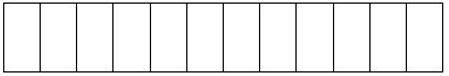 
ЖСН коды

код ИИН
ЖСН коды

код ИИН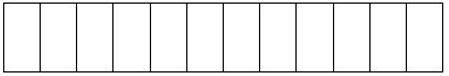 
 

1. Көрсетілген қызметтің нақты орнын көрсетіңіз (кәсіпорынның тіркелген жеріне қарамастан) өңірді – облыс, қала, аудан

Укажите фактическое место оказания услуг (независимо от места регистрации предприятия) – область, город, район
 

1. Көрсетілген қызметтің нақты орнын көрсетіңіз (кәсіпорынның тіркелген жеріне қарамастан) өңірді – облыс, қала, аудан

Укажите фактическое место оказания услуг (независимо от места регистрации предприятия) – область, город, район
 

1. Көрсетілген қызметтің нақты орнын көрсетіңіз (кәсіпорынның тіркелген жеріне қарамастан) өңірді – облыс, қала, аудан

Укажите фактическое место оказания услуг (независимо от места регистрации предприятия) – область, город, район
 

1. Көрсетілген қызметтің нақты орнын көрсетіңіз (кәсіпорынның тіркелген жеріне қарамастан) өңірді – облыс, қала, аудан

Укажите фактическое место оказания услуг (независимо от места регистрации предприятия) – область, город, район
 

1. Көрсетілген қызметтің нақты орнын көрсетіңіз (кәсіпорынның тіркелген жеріне қарамастан) өңірді – облыс, қала, аудан

Укажите фактическое место оказания услуг (независимо от места регистрации предприятия) – область, город, район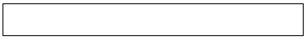 
1.1 Әкімшілік-аумақтық объектілер жіктеуішіне сәйкес аумақ коды (ӘАОЖ) (респондент статистикалық нысанды қағаз жеткізгіште ұсынған кезде аумақтық статистика органының тиісті қызметкері толтырады)
1.1 Әкімшілік-аумақтық объектілер жіктеуішіне сәйкес аумақ коды (ӘАОЖ) (респондент статистикалық нысанды қағаз жеткізгіште ұсынған кезде аумақтық статистика органының тиісті қызметкері толтырады)
1.1 Әкімшілік-аумақтық объектілер жіктеуішіне сәйкес аумақ коды (ӘАОЖ) (респондент статистикалық нысанды қағаз жеткізгіште ұсынған кезде аумақтық статистика органының тиісті қызметкері толтырады)
1.1 Әкімшілік-аумақтық объектілер жіктеуішіне сәйкес аумақ коды (ӘАОЖ) (респондент статистикалық нысанды қағаз жеткізгіште ұсынған кезде аумақтық статистика органының тиісті қызметкері толтырады)
1.1 Әкімшілік-аумақтық объектілер жіктеуішіне сәйкес аумақ коды (ӘАОЖ) (респондент статистикалық нысанды қағаз жеткізгіште ұсынған кезде аумақтық статистика органының тиісті қызметкері толтырады)
1.1 Әкімшілік-аумақтық объектілер жіктеуішіне сәйкес аумақ коды (ӘАОЖ) (респондент статистикалық нысанды қағаз жеткізгіште ұсынған кезде аумақтық статистика органының тиісті қызметкері толтырады)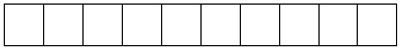 
Код территории согласно Классификатору административно-территориальных объектов (КАТО) (заполняется соответствующим работником территориального органа статистики при представлении респондентом статистической формы на бумажном носителе)
Код территории согласно Классификатору административно-территориальных объектов (КАТО) (заполняется соответствующим работником территориального органа статистики при представлении респондентом статистической формы на бумажном носителе)
Код территории согласно Классификатору административно-территориальных объектов (КАТО) (заполняется соответствующим работником территориального органа статистики при представлении респондентом статистической формы на бумажном носителе)
Код территории согласно Классификатору административно-территориальных объектов (КАТО) (заполняется соответствующим работником территориального органа статистики при представлении респондентом статистической формы на бумажном носителе)
Код территории согласно Классификатору административно-территориальных объектов (КАТО) (заполняется соответствующим работником территориального органа статистики при представлении респондентом статистической формы на бумажном носителе)
Код территории согласно Классификатору административно-территориальных объектов (КАТО) (заполняется соответствующим работником территориального органа статистики при представлении респондентом статистической формы на бумажном носителе)
Жол коды

Код строки
Көрсеткіштердің атауы

Наименование показателей
Барлығы

Всего
Одан – ауылдық жерлер

Из них – сельская местность
А
Б
1
2
1
Концерт ұйымдарының саны, бірлік

Число концертных организаций, единиц
2
Ғимараттар (үй-жайлар) саны, бірлік

Число зданий (помещений), единиц
оның ішінде:

из них:
х
х
2.1
жылытылмайтын ғимараттарда (үй-жайларда)

в неотапливаемых зданиях (помещениях)
2.2
авариялық жағдайдағы

в аварийном состоянии
2.3
күрделі жөндеуді қажет ететін

требует капитального ремонта
3
Концерт залдарының сыйымдылығы, орын

Вместимость концертных залов, мест
4
2 жолдан – мүгедектер және мүмкіндігі шектеулі адамдар үшін қолжетімді концерт ұйымдары ғимараттарының (үй-жайларының) саны

Из строки 2 – число зданий (помещений) концертных организаций, доступных для инвалидов и лиц с ограниченными возможностями, единиц
Жол коды

Код строки
Көрсеткіштердің атауы

Наименование показателей
Барлығы

Всего
Одан – ауылдық жерлер

Из них – сельская местность
А
Б
1
2
1
Өткізілген концерттер саны

Число проведенных концертов
1.1
оның ішінде: балаларға арналған

из них: для детей
2
Өз аумағында өткізілген концерттер

Концерты, проведенные на своей территории
2.1
оның ішінде: балаларға арналған

из них: для детей
3
Қазақстан бойынша өз аумағының шегінен тыс өткізілген концерттер

Концерты, проведенные за пределами своей территории по Казахстану
3.1
оның ішінде: балаларға арналған

из них: для детей 
4
Он-лайн режимде өткізілген концерттер саны

Число проведенных концертов в режиме он-лайн
Жол коды

Код строки
Көрсеткіштердің атауы

Наименование показателей
Барлығы

Всего
Одан – ауылдық жерлер

Из них – сельская местность
Одан – ауылдық жерлер

Из них – сельская местность
А
Б
1
2
2
1
Көрермендер саны

Число зрителей 
1.1
оның ішінде: балалар

из них: детей
2
Өз аумағында өткізілген концерттерде

На концертах, проведенных на своей территории
2.1
оның ішінде: балалар

из них: детей
3
Қазақстан бойынша өз аумағының шегінен тыс өткізілген концерттерде

На концертах, проведенных за пределами своей территории по Казахстану
3.1
оның ішінде: балалар

из них: детей 
4
Он-лайн режимде өткізілген концерттегі көрермендер саны

Число зрителей на концертах, проведенных в режиме он-лайн
5. Шетелде өткізілген гастрольдер санын көрсетіңіз, бірлік
5. Шетелде өткізілген гастрольдер санын көрсетіңіз, бірлік
5. Шетелде өткізілген гастрольдер санын көрсетіңіз, бірлік
5. Шетелде өткізілген гастрольдер санын көрсетіңіз, бірлік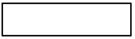 
Укажите число гастролей, проведенных за рубежом, единиц
Укажите число гастролей, проведенных за рубежом, единиц
Укажите число гастролей, проведенных за рубежом, единиц
Укажите число гастролей, проведенных за рубежом, единиц
1 сағатқа дейiн
1-2
2-4
4-8
8-40
40 сағаттан артық
до 1 часа
1-2
2-4
4-8
8-40
более 40 часовПриложение 6
к приказу руководителя
от 14 сентября 2021 года № 18Приложение 8 к приказу
Председателя Комитета
по статистике Министерства
национальной экономики
Республики Казахстан
от 20 января 2020 года № 1Приложение 7
к приказу руководителя
от 14 сентября 2021 года № 18Приложение 9 к приказу
Председателя Комитета
по статистике Министерства
национальной экономики
Республики Казахстан
от 20 января 2020 года № 1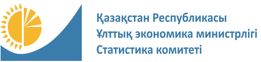 
Мемлекеттік статистика органдары құпиялығына кепілдік береді

Конфиденциальность гарантируется органами государственной статистики

Жалпымемлекеттік статистикалық байқаудың статистикалық нысаны

Статистическая форма общегосударственного статистического наблюдения
Мемлекеттік статистика органдары құпиялығына кепілдік береді

Конфиденциальность гарантируется органами государственной статистики

Жалпымемлекеттік статистикалық байқаудың статистикалық нысаны

Статистическая форма общегосударственного статистического наблюдения
Мемлекеттік статистика органдары құпиялығына кепілдік береді

Конфиденциальность гарантируется органами государственной статистики

Жалпымемлекеттік статистикалық байқаудың статистикалық нысаны

Статистическая форма общегосударственного статистического наблюдения
Қазақстан Республикасы Ұлттық экономика министрлігінің Статистика комитеті төрағасының 2020 жылғы 20 қаңтардағы № 1 бұйрығына 9-қосымша
Қазақстан Республикасы Ұлттық экономика министрлігінің Статистика комитеті төрағасының 2020 жылғы 20 қаңтардағы № 1 бұйрығына 9-қосымша
Қазақстан Республикасы Ұлттық экономика министрлігінің Статистика комитеті төрағасының 2020 жылғы 20 қаңтардағы № 1 бұйрығына 9-қосымша
Қазақстан Республикасы Ұлттық экономика министрлігінің Статистика комитеті төрағасының 2020 жылғы 20 қаңтардағы № 1 бұйрығына 9-қосымша
Қазақстан Республикасы Ұлттық экономика министрлігінің Статистика комитеті төрағасының 2020 жылғы 20 қаңтардағы № 1 бұйрығына 9-қосымша
Музей қызметі туралы есеп

Отчет о деятельности музея
Музей қызметі туралы есеп

Отчет о деятельности музея
Музей қызметі туралы есеп

Отчет о деятельности музея
Музей қызметі туралы есеп

Отчет о деятельности музея
Музей қызметі туралы есеп

Отчет о деятельности музея
Музей қызметі туралы есеп

Отчет о деятельности музея
Музей қызметі туралы есеп

Отчет о деятельности музея
Музей қызметі туралы есеп

Отчет о деятельности музея
Музей қызметі туралы есеп

Отчет о деятельности музея
Музей қызметі туралы есеп

Отчет о деятельности музея
Музей қызметі туралы есеп

Отчет о деятельности музея
Индексі

Индекс
1-музей
жылдық

годовая
жылдық

годовая
есепті кезең

отчетный период
есепті кезең

отчетный период
есепті кезең

отчетный период
есепті кезең

отчетный период
жыл

год
жыл

год
Экономикалық қызмет түрлерінің жалпы жіктеуішінің кодына сәйкес негізгі немесе қосалқы қызмет түрі 91.02.0 "Мұражайлар қызметі" болып табылатын заңды тұлғалар және (немесе) олардың құрылымдық және оқшауланған бөлімшелері, дара кәсіпкерлер ұсынады

Представляют юридические лица и (или) их структурные и обособленные подразделения, индивидуальные предприниматели с основным или вторичным видом деятельности согласно коду Общего классификатора видов экономической деятельности – 91.02.0 "Деятельность музеев"
Экономикалық қызмет түрлерінің жалпы жіктеуішінің кодына сәйкес негізгі немесе қосалқы қызмет түрі 91.02.0 "Мұражайлар қызметі" болып табылатын заңды тұлғалар және (немесе) олардың құрылымдық және оқшауланған бөлімшелері, дара кәсіпкерлер ұсынады

Представляют юридические лица и (или) их структурные и обособленные подразделения, индивидуальные предприниматели с основным или вторичным видом деятельности согласно коду Общего классификатора видов экономической деятельности – 91.02.0 "Деятельность музеев"
Экономикалық қызмет түрлерінің жалпы жіктеуішінің кодына сәйкес негізгі немесе қосалқы қызмет түрі 91.02.0 "Мұражайлар қызметі" болып табылатын заңды тұлғалар және (немесе) олардың құрылымдық және оқшауланған бөлімшелері, дара кәсіпкерлер ұсынады

Представляют юридические лица и (или) их структурные и обособленные подразделения, индивидуальные предприниматели с основным или вторичным видом деятельности согласно коду Общего классификатора видов экономической деятельности – 91.02.0 "Деятельность музеев"
Экономикалық қызмет түрлерінің жалпы жіктеуішінің кодына сәйкес негізгі немесе қосалқы қызмет түрі 91.02.0 "Мұражайлар қызметі" болып табылатын заңды тұлғалар және (немесе) олардың құрылымдық және оқшауланған бөлімшелері, дара кәсіпкерлер ұсынады

Представляют юридические лица и (или) их структурные и обособленные подразделения, индивидуальные предприниматели с основным или вторичным видом деятельности согласно коду Общего классификатора видов экономической деятельности – 91.02.0 "Деятельность музеев"
Экономикалық қызмет түрлерінің жалпы жіктеуішінің кодына сәйкес негізгі немесе қосалқы қызмет түрі 91.02.0 "Мұражайлар қызметі" болып табылатын заңды тұлғалар және (немесе) олардың құрылымдық және оқшауланған бөлімшелері, дара кәсіпкерлер ұсынады

Представляют юридические лица и (или) их структурные и обособленные подразделения, индивидуальные предприниматели с основным или вторичным видом деятельности согласно коду Общего классификатора видов экономической деятельности – 91.02.0 "Деятельность музеев"
Экономикалық қызмет түрлерінің жалпы жіктеуішінің кодына сәйкес негізгі немесе қосалқы қызмет түрі 91.02.0 "Мұражайлар қызметі" болып табылатын заңды тұлғалар және (немесе) олардың құрылымдық және оқшауланған бөлімшелері, дара кәсіпкерлер ұсынады

Представляют юридические лица и (или) их структурные и обособленные подразделения, индивидуальные предприниматели с основным или вторичным видом деятельности согласно коду Общего классификатора видов экономической деятельности – 91.02.0 "Деятельность музеев"
Экономикалық қызмет түрлерінің жалпы жіктеуішінің кодына сәйкес негізгі немесе қосалқы қызмет түрі 91.02.0 "Мұражайлар қызметі" болып табылатын заңды тұлғалар және (немесе) олардың құрылымдық және оқшауланған бөлімшелері, дара кәсіпкерлер ұсынады

Представляют юридические лица и (или) их структурные и обособленные подразделения, индивидуальные предприниматели с основным или вторичным видом деятельности согласно коду Общего классификатора видов экономической деятельности – 91.02.0 "Деятельность музеев"
Экономикалық қызмет түрлерінің жалпы жіктеуішінің кодына сәйкес негізгі немесе қосалқы қызмет түрі 91.02.0 "Мұражайлар қызметі" болып табылатын заңды тұлғалар және (немесе) олардың құрылымдық және оқшауланған бөлімшелері, дара кәсіпкерлер ұсынады

Представляют юридические лица и (или) их структурные и обособленные подразделения, индивидуальные предприниматели с основным или вторичным видом деятельности согласно коду Общего классификатора видов экономической деятельности – 91.02.0 "Деятельность музеев"
Экономикалық қызмет түрлерінің жалпы жіктеуішінің кодына сәйкес негізгі немесе қосалқы қызмет түрі 91.02.0 "Мұражайлар қызметі" болып табылатын заңды тұлғалар және (немесе) олардың құрылымдық және оқшауланған бөлімшелері, дара кәсіпкерлер ұсынады

Представляют юридические лица и (или) их структурные и обособленные подразделения, индивидуальные предприниматели с основным или вторичным видом деятельности согласно коду Общего классификатора видов экономической деятельности – 91.02.0 "Деятельность музеев"
Экономикалық қызмет түрлерінің жалпы жіктеуішінің кодына сәйкес негізгі немесе қосалқы қызмет түрі 91.02.0 "Мұражайлар қызметі" болып табылатын заңды тұлғалар және (немесе) олардың құрылымдық және оқшауланған бөлімшелері, дара кәсіпкерлер ұсынады

Представляют юридические лица и (или) их структурные и обособленные подразделения, индивидуальные предприниматели с основным или вторичным видом деятельности согласно коду Общего классификатора видов экономической деятельности – 91.02.0 "Деятельность музеев"
Экономикалық қызмет түрлерінің жалпы жіктеуішінің кодына сәйкес негізгі немесе қосалқы қызмет түрі 91.02.0 "Мұражайлар қызметі" болып табылатын заңды тұлғалар және (немесе) олардың құрылымдық және оқшауланған бөлімшелері, дара кәсіпкерлер ұсынады

Представляют юридические лица и (или) их структурные и обособленные подразделения, индивидуальные предприниматели с основным или вторичным видом деятельности согласно коду Общего классификатора видов экономической деятельности – 91.02.0 "Деятельность музеев"
 

Ұсыну мерзімі – есепті кезеңнен кейінгі 23 қаңтарға (қоса алғанда) дейін

Срок представления – до 23 января (включительно) после отчетного периода
 

Ұсыну мерзімі – есепті кезеңнен кейінгі 23 қаңтарға (қоса алғанда) дейін

Срок представления – до 23 января (включительно) после отчетного периода
 

Ұсыну мерзімі – есепті кезеңнен кейінгі 23 қаңтарға (қоса алғанда) дейін

Срок представления – до 23 января (включительно) после отчетного периода
 

Ұсыну мерзімі – есепті кезеңнен кейінгі 23 қаңтарға (қоса алғанда) дейін

Срок представления – до 23 января (включительно) после отчетного периода
 

Ұсыну мерзімі – есепті кезеңнен кейінгі 23 қаңтарға (қоса алғанда) дейін

Срок представления – до 23 января (включительно) после отчетного периода
 

Ұсыну мерзімі – есепті кезеңнен кейінгі 23 қаңтарға (қоса алғанда) дейін

Срок представления – до 23 января (включительно) после отчетного периода
 

Ұсыну мерзімі – есепті кезеңнен кейінгі 23 қаңтарға (қоса алғанда) дейін

Срок представления – до 23 января (включительно) после отчетного периода
 

Ұсыну мерзімі – есепті кезеңнен кейінгі 23 қаңтарға (қоса алғанда) дейін

Срок представления – до 23 января (включительно) после отчетного периода
 

Ұсыну мерзімі – есепті кезеңнен кейінгі 23 қаңтарға (қоса алғанда) дейін

Срок представления – до 23 января (включительно) после отчетного периода
 

Ұсыну мерзімі – есепті кезеңнен кейінгі 23 қаңтарға (қоса алғанда) дейін

Срок представления – до 23 января (включительно) после отчетного периода
 

Ұсыну мерзімі – есепті кезеңнен кейінгі 23 қаңтарға (қоса алғанда) дейін

Срок представления – до 23 января (включительно) после отчетного периода
БСН коды

код БИН
БСН коды

код БИН
БСН коды

код БИН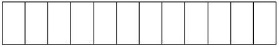 
ЖСН коды

код ИИН
ЖСН коды

код ИИН
ЖСН коды

код ИИН
ЖСН коды

код ИИН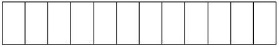 
1. Көрсетілген қызметтің нақты орнын көрсетіңіз (кәсіпорынның тіркелген жеріне қарамастан) өңірді – облыс, қала, аудан
1. Көрсетілген қызметтің нақты орнын көрсетіңіз (кәсіпорынның тіркелген жеріне қарамастан) өңірді – облыс, қала, аудан
1. Көрсетілген қызметтің нақты орнын көрсетіңіз (кәсіпорынның тіркелген жеріне қарамастан) өңірді – облыс, қала, аудан
1. Көрсетілген қызметтің нақты орнын көрсетіңіз (кәсіпорынның тіркелген жеріне қарамастан) өңірді – облыс, қала, аудан
1. Көрсетілген қызметтің нақты орнын көрсетіңіз (кәсіпорынның тіркелген жеріне қарамастан) өңірді – облыс, қала, аудан
1. Көрсетілген қызметтің нақты орнын көрсетіңіз (кәсіпорынның тіркелген жеріне қарамастан) өңірді – облыс, қала, аудан
1. Көрсетілген қызметтің нақты орнын көрсетіңіз (кәсіпорынның тіркелген жеріне қарамастан) өңірді – облыс, қала, аудан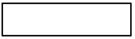 
Укажите фактическое место оказания услуг (независимо от места регистрации предприятия) – область, город, район
Укажите фактическое место оказания услуг (независимо от места регистрации предприятия) – область, город, район
Укажите фактическое место оказания услуг (независимо от места регистрации предприятия) – область, город, район
Укажите фактическое место оказания услуг (независимо от места регистрации предприятия) – область, город, район
Укажите фактическое место оказания услуг (независимо от места регистрации предприятия) – область, город, район
Укажите фактическое место оказания услуг (независимо от места регистрации предприятия) – область, город, район
Укажите фактическое место оказания услуг (независимо от места регистрации предприятия) – область, город, район
1.1 Әкімшілік-аумақтық объектілер жіктеуішіне сәйкес аумақ коды (ӘАОЖ) (респондент статистикалық нысанды қағаз жеткізгіште ұсынған кезде аумақтық статистика органының тиісті қызметкері толтырады)
1.1 Әкімшілік-аумақтық объектілер жіктеуішіне сәйкес аумақ коды (ӘАОЖ) (респондент статистикалық нысанды қағаз жеткізгіште ұсынған кезде аумақтық статистика органының тиісті қызметкері толтырады)
1.1 Әкімшілік-аумақтық объектілер жіктеуішіне сәйкес аумақ коды (ӘАОЖ) (респондент статистикалық нысанды қағаз жеткізгіште ұсынған кезде аумақтық статистика органының тиісті қызметкері толтырады)
1.1 Әкімшілік-аумақтық объектілер жіктеуішіне сәйкес аумақ коды (ӘАОЖ) (респондент статистикалық нысанды қағаз жеткізгіште ұсынған кезде аумақтық статистика органының тиісті қызметкері толтырады)
1.1 Әкімшілік-аумақтық объектілер жіктеуішіне сәйкес аумақ коды (ӘАОЖ) (респондент статистикалық нысанды қағаз жеткізгіште ұсынған кезде аумақтық статистика органының тиісті қызметкері толтырады)
1.1 Әкімшілік-аумақтық объектілер жіктеуішіне сәйкес аумақ коды (ӘАОЖ) (респондент статистикалық нысанды қағаз жеткізгіште ұсынған кезде аумақтық статистика органының тиісті қызметкері толтырады)
1.1 Әкімшілік-аумақтық объектілер жіктеуішіне сәйкес аумақ коды (ӘАОЖ) (респондент статистикалық нысанды қағаз жеткізгіште ұсынған кезде аумақтық статистика органының тиісті қызметкері толтырады)
Код территории согласно Классификатору административно-территориальных объектов(КАТО) (заполняется соответствующим работником территориального органа статистикипри представлении респондентом статистической формы на бумажном носителе)
Код территории согласно Классификатору административно-территориальных объектов(КАТО) (заполняется соответствующим работником территориального органа статистикипри представлении респондентом статистической формы на бумажном носителе)
Код территории согласно Классификатору административно-территориальных объектов(КАТО) (заполняется соответствующим работником территориального органа статистикипри представлении респондентом статистической формы на бумажном носителе)
Код территории согласно Классификатору административно-территориальных объектов(КАТО) (заполняется соответствующим работником территориального органа статистикипри представлении респондентом статистической формы на бумажном носителе)
Код территории согласно Классификатору административно-территориальных объектов(КАТО) (заполняется соответствующим работником территориального органа статистикипри представлении респондентом статистической формы на бумажном носителе)
Код территории согласно Классификатору административно-территориальных объектов(КАТО) (заполняется соответствующим работником территориального органа статистикипри представлении респондентом статистической формы на бумажном носителе)
Код территории согласно Классификатору административно-территориальных объектов(КАТО) (заполняется соответствующим работником территориального органа статистикипри представлении респондентом статистической формы на бумажном носителе)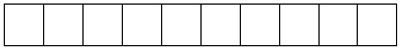 
Жол коды

Код строки
Көрсеткіштердің атауы

Наименование показателей
Музейлер

Музеи
Музейлер

Музеи
Музейлер

Музеи
Музейлер

Музеи
Музейлер

Музеи
Музейлер

Музеи
Музейлер

Музеи
Жол коды

Код строки
Көрсеткіштердің атауы

Наименование показателей
тарихи

исторические
өлкетану

краеведческие
мемориалдық

мемориальные
жаратылыстану-ғылыми

естественно-научные
өнертану

искусствоведческие
қорық-музейлер

музеи-заповедники
басқалары

другие
А
Б
1
2
3
4
5
6
7
1
Музейлер саны

Число музеев
1.1
одан: ауылдық жерлердегі

из них: в сельской местности
Жол коды

Код строки
Көрсеткіштердің атауы

Наименование показателей
Барлығы

Всего 
Одан – ауылдық жерлер

Из них – сельская местность
А
Б
1
2
1
Музейлер ғимараттарының (үй-жайларының) саны

Число зданий (помещений) музеев
одан:

из них:
х
х
1.1
жылытылмайтын ғимараттарда (үй-жайларда)

в неотапливаемых зданиях (помещениях)
1.2
авариялық жағдайдағы

в аварийном состоянии
1.3
күрделі жөндеуді қажет ететін

требует капитального ремонта
2
1-жолдан – мүгедектер мен мүмкіндігі шектеулі адамдар үшін қолжетімді музейлер ғимараттарының (үй-жайларының) саны

Из строки 1 – число зданий (помещений) музеев, доступных для инвалидов и лиц с ограниченными возможностями
Жол коды

Код строки
Көрсеткіштердің атауы

Наименование показателей
Барлығы

Всего 
Одан – ауылдық жерлер

Из них – сельская местность
А
Б
1
2
1
Негізгі қор экспонаттарының саны, бірлік

Число экспонатов основного фонда, единиц
одан:

из них:
1.1
негізгі қордың электронды форматтағы экспонаттарының саны, бірлік

число экспонатов основного фонда в электронном формате, единиц
1.2
цифрлық форматтағы экспонаттар саны, бірлік

число экспонатов в цифровом формате, единиц
2
Ғылыми-қосалқы қор экспонаттарының саны, бірлік

Число экспонатов научно-вспомогательного фонда, единиц
3
Жыл ішінде көрмеге қойып көрсетілген экспонаттар саны, бірлік

Число экспонатов, экспонировавшихся в течение года, единиц 
4
Жаңғыртуды талап ететін экспонаттар саны, бірлік

Число экспонатов, требующих реставрации, единиц
5
Жыл ішінде келіп түскен экспонаттар саны, бірлік

Число экспонатов, поступивших за год, единиц
6
Жыл ішінде шығып қалған экспонаттар саны, бірлік

Число экспонатов, выбывших за год, единиц
7
Қорық-музейлердің тарих және мәдениет ескерткіштерінің саны, бірлік

Число памятников истории и культуры музея-заповедника, единиц
8
Келушілер саны, адам

Число посетителей, человек
8.1
одан: балалар

из них: детей
8.2
одан: ақылы негізде келушілер саны, адам

из них: число посетителей на платной основе, человек
9
Экскурсиялар саны, бірлік

Число экскурсий, единиц
10
Дәрістер саны, бірлік

Число лекций, единиц
11
Музейде өткізілген басқа іс-шаралар саны, бірлік

Число других мероприятий, проведенных в музее, единиц
12
Он-лайн режимде өткізілген музей іс-шараларының саны, бірлік

Число мероприятий музея, проведенных в режиме он-лайн, единиц
13
Он-лайн режимде өткізілген музей іс-шараларына келу саны, бірлік

Число посещений мероприятий музея, проведенных в режиме он-лайн, единиц
Жол коды

Код строки
Көрсеткіштердің атауы

Наименование показателей
Барлығы

Всего 
Одан – ауылдық жерлер

Из них – сельская местность
А
Б
1
2
1
Интернет желісіне қол жетімділігі бар музейлер саны

Число музеев с доступом в сеть Интернет
1.1
одан: Интернет желісіне сымсыз технологиялар (Wi-Fi) арқылы қол жетімділігі бар

из них: с доступом в сеть Интернет посредством беспроводных технологий (Wi-Fi)
2
Компьютерлер саны

Число компьютеров
- Иә (1)- Да (1)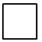 
- Жоқ (2) - Нет (2)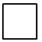 
Жол коды

Код строки
Көрсеткіштердің атауы

Наименование показателей
Барлығы

Всего 
Одан – ауылдық жерлер

Из них – сельская местность
А
Б
1
2
1
Көрмелер саны

Число выставок 
соның ішінде:

в том числе:
х
х
1.1
музейде өткізілгендері

проведенных в музее
соның ішінде:

в том числе:
х
х
1.1.1
жекеменшік қорынан

из собственных фондов
1.1.2
басқа қорларды тарту арқылы

с привлечением других фондов
1.2
музейден тыс өткізілгендері

проведенных вне музея
1.2.1
одан: шет елде

из них: за рубежом
2
Он-лайн режимде өткізілген музей көрмелерінің саны

Число выставок музея, проведенных в режиме он-лайн
1 сағатқа дейiн
1-2
2-4
4-8
8-40
40 сағаттан артық
до 1 часа
1-2
2-4
4-8
8-40
более 40 часовПриложение 8
к приказу руководителя
от 14 сентября 2021 года № 18Приложение 10 к приказу
Председателя Комитета
по статистике Министерства
национальной экономики
Республики Казахстан
от 20 января 2020 года № 1Приложение 9
к приказу руководителя
от 14 сентября 2021 года № 18Приложение 11 к приказу
Председателя Комитета
по статистике Министерства
национальной экономики
Республики Казахстан
от 20 января 2020 года № 1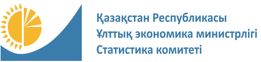 
Мемлекеттік статистика органдары құпиялығына кепілдік береді

Конфиденциальность гарантируется органами государственной статистики

Жалпымемлекеттік статистикалық байқаудың статистикалық нысаны

Статистическая форма общегосударственного статистического наблюдения
Мемлекеттік статистика органдары құпиялығына кепілдік береді

Конфиденциальность гарантируется органами государственной статистики

Жалпымемлекеттік статистикалық байқаудың статистикалық нысаны

Статистическая форма общегосударственного статистического наблюдения
Мемлекеттік статистика органдары құпиялығына кепілдік береді

Конфиденциальность гарантируется органами государственной статистики

Жалпымемлекеттік статистикалық байқаудың статистикалық нысаны

Статистическая форма общегосударственного статистического наблюдения
Қазақстан Республикасы Ұлттық экономика министрлігінің Статистика комитеті төрағасының 2020 жылғы 20 қаңтардағы № 1 бұйрығына 11-қосымша
Қазақстан Республикасы Ұлттық экономика министрлігінің Статистика комитеті төрағасының 2020 жылғы 20 қаңтардағы № 1 бұйрығына 11-қосымша
Қазақстан Республикасы Ұлттық экономика министрлігінің Статистика комитеті төрағасының 2020 жылғы 20 қаңтардағы № 1 бұйрығына 11-қосымша
Қазақстан Республикасы Ұлттық экономика министрлігінің Статистика комитеті төрағасының 2020 жылғы 20 қаңтардағы № 1 бұйрығына 11-қосымша
Қазақстан Республикасы Ұлттық экономика министрлігінің Статистика комитеті төрағасының 2020 жылғы 20 қаңтардағы № 1 бұйрығына 11-қосымша
 

Театр қызметі туралы есеп

Отчет о деятельности театра
 

Театр қызметі туралы есеп

Отчет о деятельности театра
 

Театр қызметі туралы есеп

Отчет о деятельности театра
 

Театр қызметі туралы есеп

Отчет о деятельности театра
 

Театр қызметі туралы есеп

Отчет о деятельности театра
 

Театр қызметі туралы есеп

Отчет о деятельности театра
 

Театр қызметі туралы есеп

Отчет о деятельности театра
 

Театр қызметі туралы есеп

Отчет о деятельности театра
 

Театр қызметі туралы есеп

Отчет о деятельности театра
 

Театр қызметі туралы есеп

Отчет о деятельности театра
 

Театр қызметі туралы есеп

Отчет о деятельности театра
Индексі

Индекс
1-театр
жылдық

годовая
есепті кезең

отчетный период
жыл

год
Экономикалық қызмет түрлерінің жалпы жіктеуішінің кодтарына сәйкес негізгі немесе қосалқы қызмет түрлері – 90.01.1 "Театр қызметі" және 93.29.3 "Қуыршақ театрларының қызметі" болып табылатын заңды тұлғалар және (немесе) олардың құрылымдық және оқшауланған бөлімшелері мен дара кәсіпкерлер ұсынады

Представляют юридические лица и (или) их структурные и обособленные подразделения, индивидуальные предприниматели с основным или вторичным видом деятельности согласно коду Общего классификатора видов экономической деятельности – 90.01.1 "Театральная деятельность" и 93.29.3 "Деятельность кукольных театров"
Экономикалық қызмет түрлерінің жалпы жіктеуішінің кодтарына сәйкес негізгі немесе қосалқы қызмет түрлері – 90.01.1 "Театр қызметі" және 93.29.3 "Қуыршақ театрларының қызметі" болып табылатын заңды тұлғалар және (немесе) олардың құрылымдық және оқшауланған бөлімшелері мен дара кәсіпкерлер ұсынады

Представляют юридические лица и (или) их структурные и обособленные подразделения, индивидуальные предприниматели с основным или вторичным видом деятельности согласно коду Общего классификатора видов экономической деятельности – 90.01.1 "Театральная деятельность" и 93.29.3 "Деятельность кукольных театров"
Экономикалық қызмет түрлерінің жалпы жіктеуішінің кодтарына сәйкес негізгі немесе қосалқы қызмет түрлері – 90.01.1 "Театр қызметі" және 93.29.3 "Қуыршақ театрларының қызметі" болып табылатын заңды тұлғалар және (немесе) олардың құрылымдық және оқшауланған бөлімшелері мен дара кәсіпкерлер ұсынады

Представляют юридические лица и (или) их структурные и обособленные подразделения, индивидуальные предприниматели с основным или вторичным видом деятельности согласно коду Общего классификатора видов экономической деятельности – 90.01.1 "Театральная деятельность" и 93.29.3 "Деятельность кукольных театров"
Экономикалық қызмет түрлерінің жалпы жіктеуішінің кодтарына сәйкес негізгі немесе қосалқы қызмет түрлері – 90.01.1 "Театр қызметі" және 93.29.3 "Қуыршақ театрларының қызметі" болып табылатын заңды тұлғалар және (немесе) олардың құрылымдық және оқшауланған бөлімшелері мен дара кәсіпкерлер ұсынады

Представляют юридические лица и (или) их структурные и обособленные подразделения, индивидуальные предприниматели с основным или вторичным видом деятельности согласно коду Общего классификатора видов экономической деятельности – 90.01.1 "Театральная деятельность" и 93.29.3 "Деятельность кукольных театров"
Экономикалық қызмет түрлерінің жалпы жіктеуішінің кодтарына сәйкес негізгі немесе қосалқы қызмет түрлері – 90.01.1 "Театр қызметі" және 93.29.3 "Қуыршақ театрларының қызметі" болып табылатын заңды тұлғалар және (немесе) олардың құрылымдық және оқшауланған бөлімшелері мен дара кәсіпкерлер ұсынады

Представляют юридические лица и (или) их структурные и обособленные подразделения, индивидуальные предприниматели с основным или вторичным видом деятельности согласно коду Общего классификатора видов экономической деятельности – 90.01.1 "Театральная деятельность" и 93.29.3 "Деятельность кукольных театров"
Экономикалық қызмет түрлерінің жалпы жіктеуішінің кодтарына сәйкес негізгі немесе қосалқы қызмет түрлері – 90.01.1 "Театр қызметі" және 93.29.3 "Қуыршақ театрларының қызметі" болып табылатын заңды тұлғалар және (немесе) олардың құрылымдық және оқшауланған бөлімшелері мен дара кәсіпкерлер ұсынады

Представляют юридические лица и (или) их структурные и обособленные подразделения, индивидуальные предприниматели с основным или вторичным видом деятельности согласно коду Общего классификатора видов экономической деятельности – 90.01.1 "Театральная деятельность" и 93.29.3 "Деятельность кукольных театров"
Экономикалық қызмет түрлерінің жалпы жіктеуішінің кодтарына сәйкес негізгі немесе қосалқы қызмет түрлері – 90.01.1 "Театр қызметі" және 93.29.3 "Қуыршақ театрларының қызметі" болып табылатын заңды тұлғалар және (немесе) олардың құрылымдық және оқшауланған бөлімшелері мен дара кәсіпкерлер ұсынады

Представляют юридические лица и (или) их структурные и обособленные подразделения, индивидуальные предприниматели с основным или вторичным видом деятельности согласно коду Общего классификатора видов экономической деятельности – 90.01.1 "Театральная деятельность" и 93.29.3 "Деятельность кукольных театров"
Экономикалық қызмет түрлерінің жалпы жіктеуішінің кодтарына сәйкес негізгі немесе қосалқы қызмет түрлері – 90.01.1 "Театр қызметі" және 93.29.3 "Қуыршақ театрларының қызметі" болып табылатын заңды тұлғалар және (немесе) олардың құрылымдық және оқшауланған бөлімшелері мен дара кәсіпкерлер ұсынады

Представляют юридические лица и (или) их структурные и обособленные подразделения, индивидуальные предприниматели с основным или вторичным видом деятельности согласно коду Общего классификатора видов экономической деятельности – 90.01.1 "Театральная деятельность" и 93.29.3 "Деятельность кукольных театров"
Экономикалық қызмет түрлерінің жалпы жіктеуішінің кодтарына сәйкес негізгі немесе қосалқы қызмет түрлері – 90.01.1 "Театр қызметі" және 93.29.3 "Қуыршақ театрларының қызметі" болып табылатын заңды тұлғалар және (немесе) олардың құрылымдық және оқшауланған бөлімшелері мен дара кәсіпкерлер ұсынады

Представляют юридические лица и (или) их структурные и обособленные подразделения, индивидуальные предприниматели с основным или вторичным видом деятельности согласно коду Общего классификатора видов экономической деятельности – 90.01.1 "Театральная деятельность" и 93.29.3 "Деятельность кукольных театров"
Экономикалық қызмет түрлерінің жалпы жіктеуішінің кодтарына сәйкес негізгі немесе қосалқы қызмет түрлері – 90.01.1 "Театр қызметі" және 93.29.3 "Қуыршақ театрларының қызметі" болып табылатын заңды тұлғалар және (немесе) олардың құрылымдық және оқшауланған бөлімшелері мен дара кәсіпкерлер ұсынады

Представляют юридические лица и (или) их структурные и обособленные подразделения, индивидуальные предприниматели с основным или вторичным видом деятельности согласно коду Общего классификатора видов экономической деятельности – 90.01.1 "Театральная деятельность" и 93.29.3 "Деятельность кукольных театров"
Экономикалық қызмет түрлерінің жалпы жіктеуішінің кодтарына сәйкес негізгі немесе қосалқы қызмет түрлері – 90.01.1 "Театр қызметі" және 93.29.3 "Қуыршақ театрларының қызметі" болып табылатын заңды тұлғалар және (немесе) олардың құрылымдық және оқшауланған бөлімшелері мен дара кәсіпкерлер ұсынады

Представляют юридические лица и (или) их структурные и обособленные подразделения, индивидуальные предприниматели с основным или вторичным видом деятельности согласно коду Общего классификатора видов экономической деятельности – 90.01.1 "Театральная деятельность" и 93.29.3 "Деятельность кукольных театров"
Ұсыну мерзімі – есепті кезеңнен кейінгі 16 қаңтарға (қоса алғанда) дейін

Срок представления – до 16 января (включительно) после отчетного периода
Ұсыну мерзімі – есепті кезеңнен кейінгі 16 қаңтарға (қоса алғанда) дейін

Срок представления – до 16 января (включительно) после отчетного периода
Ұсыну мерзімі – есепті кезеңнен кейінгі 16 қаңтарға (қоса алғанда) дейін

Срок представления – до 16 января (включительно) после отчетного периода
Ұсыну мерзімі – есепті кезеңнен кейінгі 16 қаңтарға (қоса алғанда) дейін

Срок представления – до 16 января (включительно) после отчетного периода
Ұсыну мерзімі – есепті кезеңнен кейінгі 16 қаңтарға (қоса алғанда) дейін

Срок представления – до 16 января (включительно) после отчетного периода
Ұсыну мерзімі – есепті кезеңнен кейінгі 16 қаңтарға (қоса алғанда) дейін

Срок представления – до 16 января (включительно) после отчетного периода
Ұсыну мерзімі – есепті кезеңнен кейінгі 16 қаңтарға (қоса алғанда) дейін

Срок представления – до 16 января (включительно) после отчетного периода
Ұсыну мерзімі – есепті кезеңнен кейінгі 16 қаңтарға (қоса алғанда) дейін

Срок представления – до 16 января (включительно) после отчетного периода
Ұсыну мерзімі – есепті кезеңнен кейінгі 16 қаңтарға (қоса алғанда) дейін

Срок представления – до 16 января (включительно) после отчетного периода
Ұсыну мерзімі – есепті кезеңнен кейінгі 16 қаңтарға (қоса алғанда) дейін

Срок представления – до 16 января (включительно) после отчетного периода
Ұсыну мерзімі – есепті кезеңнен кейінгі 16 қаңтарға (қоса алғанда) дейін

Срок представления – до 16 января (включительно) после отчетного периода
БСН коды

код БИН
БСН коды

код БИН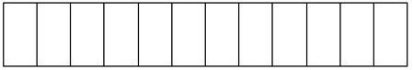 
ЖСН коды

код ИИН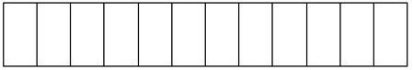 
1.1 Әкімшілік-аумақтық объектілер жіктеуішіне сәйкес аумақ коды (ӘАОЖ) (респондент статистикалық нысанды қағаз жеткізгіште ұсынған кезде аумақтық статистика органының тиісті қызметкері толтырады)
1.1 Әкімшілік-аумақтық объектілер жіктеуішіне сәйкес аумақ коды (ӘАОЖ) (респондент статистикалық нысанды қағаз жеткізгіште ұсынған кезде аумақтық статистика органының тиісті қызметкері толтырады)
1.1 Әкімшілік-аумақтық объектілер жіктеуішіне сәйкес аумақ коды (ӘАОЖ) (респондент статистикалық нысанды қағаз жеткізгіште ұсынған кезде аумақтық статистика органының тиісті қызметкері толтырады)
1.1 Әкімшілік-аумақтық объектілер жіктеуішіне сәйкес аумақ коды (ӘАОЖ) (респондент статистикалық нысанды қағаз жеткізгіште ұсынған кезде аумақтық статистика органының тиісті қызметкері толтырады)
1.1 Әкімшілік-аумақтық объектілер жіктеуішіне сәйкес аумақ коды (ӘАОЖ) (респондент статистикалық нысанды қағаз жеткізгіште ұсынған кезде аумақтық статистика органының тиісті қызметкері толтырады)
Код территории согласно Классификатору административно-территориальных объектов (КАТО) (заполняется соответствующим работником территориального органа статистики при представлении респондентом статистической формы на бумажном носителе)
Код территории согласно Классификатору административно-территориальных объектов (КАТО) (заполняется соответствующим работником территориального органа статистики при представлении респондентом статистической формы на бумажном носителе)
Код территории согласно Классификатору административно-территориальных объектов (КАТО) (заполняется соответствующим работником территориального органа статистики при представлении респондентом статистической формы на бумажном носителе)
Код территории согласно Классификатору административно-территориальных объектов (КАТО) (заполняется соответствующим работником территориального органа статистики при представлении респондентом статистической формы на бумажном носителе)
Код территории согласно Классификатору административно-территориальных объектов (КАТО) (заполняется соответствующим работником территориального органа статистики при представлении респондентом статистической формы на бумажном носителе)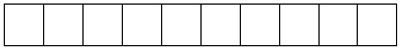 
Жол коды

Код строки
Көрсеткіштер атауы

Наименование показателей
Барлығы

Всего
Соның ішінде

В том числе
Соның ішінде

В том числе
Соның ішінде

В том числе
Соның ішінде

В том числе
Соның ішінде

В том числе
Соның ішінде

В том числе
Жол коды

Код строки
Көрсеткіштер атауы

Наименование показателей
Барлығы

Всего
опера және балет

оперы и балета
драма

драматический
музыкалық комедия

музыкальной комедии
жас көрермендер

юного зрителя
қуыршақ

кукол
басқалары

другие
А
Б
1
2
3
4
5
6
7
1
Театрлар саны

Число театров
Жол коды

Код строки
Көрсеткіштер атауы

Наименование показателей
Барлығы

Всего
А
Б
1
1
Ғимараттар (үй-жайлар) саны

Число зданий (помещений)
одан :

из них:
х
1.1
жылытылмайтын ғимараттарда (үй-жайларда)

в неотапливаемых зданиях (помещениях)
1.2
авариялық жағдайдағы

в аварийном состоянии
1.3
күрделі жөндеуді қажет ететін

требует капитального ремонта
2
Көрермендер залдарындағы орындар саны

 Число мест в зрительных залах
3
1-жолдан – мүгедектер мен мүмкіндігі шектеулі адамдар үшін қолжетімді театрлар ғимараттарының (үй-жайларының) саны

Из строки 1 - число зданий (помещений) театров, доступных для инвалидов и лиц с ограниченными возможностями
Жол коды

Код строки
Көрсеткіштер атауы

Наименование показателей
Барлығы

Всего
А
Б
1
1
Өз театрының алаңында өткізілген іс-шаралар саны, бірлік

Число мероприятий, проведенных на площадке своего театра, единиц
соның ішінде:

в том числе:
х
1.1
өз театрының күшімен өткізілген

проведенных силами своего театра 
1.2
театр алаңында бөгде ұйымдардың күшімен өткізілгені

проведенных силами сторонних организаций на площадке театра 
2
1-жолдан – өз театрының алаңында балаларға арнап өткізілген іс-шаралар саны, бірлік

Из строки 1 – число мероприятий для детей, проведенных на площадке своего театра, единиц
3
Өз театрының алаңында өткізілген іс-шаралардағы көрермендер саны, адам

Число зрителей на мероприятиях, проведенных на площадке своего театра, человек
соның ішінде:

в том числе:
х
3.1
өз театрының күшімен өткізілген іс-шаралардағы

на мероприятиях, проведенных силами своего театра 
3.2
театрдың алаңында бөгде ұйымдардың күшімен өткізген іс-шаралардағы

на мероприятиях, проведенных силами сторонних организаций на площадке театра 
4
3-жолдан – өз театрының алаңында өткізілген іс-шаралардағы көрермен балалар саны, адам

Из строки 3 – число зрителей – детей, на мероприятиях проведенных на площадке своего театра, человек
соның ішінде:

в том числе:
х
4.1
өз театрының күшімен өткізілген іс-шаралардағы

на мероприятиях, проведенных силами своего театра 
4.2
театр алаңында бөгде ұйымдар өткізген іс-шаралардағы

на мероприятиях, проведенных силами сторонних организаций на площадке театра 
5
Есепті жылғы жаңа қойылымдардың саны, бірлік

Число новых постановок за отчетный год, единиц
6
Есепті жылы өткізілген спектакльдер (театр репертуары) саны, бірлік

Число проведенных спектаклей (репертуар театра) за отчетный год, единиц
Жол коды

Код строки
Көрсеткіштер атауы

Наименование показателей
Барлығы

Всего
А
Б
1
1
Қазақстан бойынша өз аумағы шегінен тыс өткізілген іс-шаралар саны, бірлік

Число мероприятий, проведенных за пределами своей территории по Казахстану, единиц
1.1
одан: ауылдық жердегі

из них: в сельской местности
2
1-жолдан – Қазақстан бойынша өз аумағы шегінен тыс балаларға арнап өткізілген іс-шаралар саны, бірлік

Из строки 1 – число мероприятий для детей, проведенных за пределами своей территории по Казахстану, единиц
2.1
одан: ауылдық жердегі

из них: в сельской местности
3
Қазақстан бойынша өз аумағы шегінен тыс өткізілген іс-шаралардағы көрермендер саны, адам

Число зрителей на мероприятиях, проведенных за пределами своей территории по Казахстану, человек
3.1
одан: ауылдық жердегі

из них: в сельской местности
4
3-жолдан – Қазақстан бойынша өз аумағы шегінен тыс өткізілген іс-шаралардағы көрермен балалар саны, адам

Из строки 3 – число зрителей – детей на мероприятиях, проведенных за пределами своей территории по Казахстану, человек
4.1
одан: ауылдық жердегі

из них: в сельской местности
5
Шет елде өткізілген гастрольдер саны, бірлік

Число гастролей, проведенных за рубежом, единиц
6
Он-лайн режимде театр өткізген іс-шаралар саны, бірлік

Число мероприятий, проведенных театром в режиме он-лайн, единиц
7
Он-лайн режимде театр өткізген іс-шаралардағы көрермендер саны, адам

Число зрителей на мероприятиях, проведенных театром в режиме он-лайн, человек
Жол коды

Код строки
Көрсеткіштер атауы

Наименование показателей
Барлығы

Всего
А
Б
1
1
Интернет желісіне қолжетімді театрлар саны

Число театров с доступом в сеть Интернет
1.1
одан: Интернет желісіне сымсыз технология құралдары (Wi-Fi) арқылы қол жеткізумен

из них: с доступом в сеть Интернет посредством беспроводных технологий (Wi-Fi)
2
Компьютерлер саны

Число компьютеров
- Иә (1) - Да (1)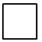 
- Жоқ (2) - Нет (2)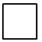 
1 сағатқа дейiн
1-2
2-4
4-8
8-40
40 сағаттан артық
до 1 часа
1-2
2-4
4-8
8-40
более 40 часовПриложение 10
к приказу руководителя
от 14 сентября 2021 года № 18Приложение 12 к приказу
Председателя Комитета
по статистике Министерства
национальной экономики
Республики Казахстан
от 20 января 2020 года № 1Приложение 11
к приказу руководителя
от 14 сентября 2021 года № 18Приложение 13 к приказу
Председателя Комитета
по статистике Министерства
национальной экономики
Республики Казахстан
от 20 января 2020 года № 1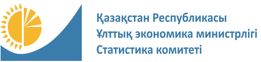 
Мемлекеттік статистика органдары құпиялылығына кепілдік береді

Конфиденциальность гарантируется органами государственной статистики

Жалпымемлекеттік статистикалық байқаудың статистикалық нысаны

Статистическая форма общегосударственного статистического наблюдения
Мемлекеттік статистика органдары құпиялылығына кепілдік береді

Конфиденциальность гарантируется органами государственной статистики

Жалпымемлекеттік статистикалық байқаудың статистикалық нысаны

Статистическая форма общегосударственного статистического наблюдения
Мемлекеттік статистика органдары құпиялылығына кепілдік береді

Конфиденциальность гарантируется органами государственной статистики

Жалпымемлекеттік статистикалық байқаудың статистикалық нысаны

Статистическая форма общегосударственного статистического наблюдения
Мемлекеттік статистика органдары құпиялылығына кепілдік береді

Конфиденциальность гарантируется органами государственной статистики

Жалпымемлекеттік статистикалық байқаудың статистикалық нысаны

Статистическая форма общегосударственного статистического наблюдения
Қазақстан Республикасы Ұлттық экономика министрлігінің Статистика комитеті төрағасының 2020 жылғы 20 қаңтардағы № 1 бұйрығына 13-қосымша
Қазақстан Республикасы Ұлттық экономика министрлігінің Статистика комитеті төрағасының 2020 жылғы 20 қаңтардағы № 1 бұйрығына 13-қосымша
Қазақстан Республикасы Ұлттық экономика министрлігінің Статистика комитеті төрағасының 2020 жылғы 20 қаңтардағы № 1 бұйрығына 13-қосымша
Цирк қызметі туралы есеп

Отчет о деятельности цирка
Цирк қызметі туралы есеп

Отчет о деятельности цирка
Цирк қызметі туралы есеп

Отчет о деятельности цирка
Цирк қызметі туралы есеп

Отчет о деятельности цирка
Цирк қызметі туралы есеп

Отчет о деятельности цирка
Цирк қызметі туралы есеп

Отчет о деятельности цирка
Цирк қызметі туралы есеп

Отчет о деятельности цирка
Цирк қызметі туралы есеп

Отчет о деятельности цирка
Цирк қызметі туралы есеп

Отчет о деятельности цирка
Цирк қызметі туралы есеп

Отчет о деятельности цирка
Индексі

Индекс
Индексі

Индекс
1-цирк
1-цирк
жылдық

годовая
есепті кезең

отчетный период
есепті кезең

отчетный период
есепті кезең

отчетный период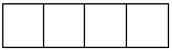 
жыл

год
Экономикалық қызмет түрлерінің жалпы жіктеуішінің кодына сәйкес негізгі немесе қосалқы қызметтер түрі 90.01.3 "Цирк қызметі" болып табылатын заңды тұлғалар және (немесе) олардың құрылымдық және оқшауланған бөлімшелері ұсынады

Представляют юридические лица и (или) их структурные и обособленные подразделения с основным или вторичным видом деятельности согласно коду Общего классификатора видов экономической деятельности 90.01.3 "Деятельность цирков"
Экономикалық қызмет түрлерінің жалпы жіктеуішінің кодына сәйкес негізгі немесе қосалқы қызметтер түрі 90.01.3 "Цирк қызметі" болып табылатын заңды тұлғалар және (немесе) олардың құрылымдық және оқшауланған бөлімшелері ұсынады

Представляют юридические лица и (или) их структурные и обособленные подразделения с основным или вторичным видом деятельности согласно коду Общего классификатора видов экономической деятельности 90.01.3 "Деятельность цирков"
Экономикалық қызмет түрлерінің жалпы жіктеуішінің кодына сәйкес негізгі немесе қосалқы қызметтер түрі 90.01.3 "Цирк қызметі" болып табылатын заңды тұлғалар және (немесе) олардың құрылымдық және оқшауланған бөлімшелері ұсынады

Представляют юридические лица и (или) их структурные и обособленные подразделения с основным или вторичным видом деятельности согласно коду Общего классификатора видов экономической деятельности 90.01.3 "Деятельность цирков"
Экономикалық қызмет түрлерінің жалпы жіктеуішінің кодына сәйкес негізгі немесе қосалқы қызметтер түрі 90.01.3 "Цирк қызметі" болып табылатын заңды тұлғалар және (немесе) олардың құрылымдық және оқшауланған бөлімшелері ұсынады

Представляют юридические лица и (или) их структурные и обособленные подразделения с основным или вторичным видом деятельности согласно коду Общего классификатора видов экономической деятельности 90.01.3 "Деятельность цирков"
Экономикалық қызмет түрлерінің жалпы жіктеуішінің кодына сәйкес негізгі немесе қосалқы қызметтер түрі 90.01.3 "Цирк қызметі" болып табылатын заңды тұлғалар және (немесе) олардың құрылымдық және оқшауланған бөлімшелері ұсынады

Представляют юридические лица и (или) их структурные и обособленные подразделения с основным или вторичным видом деятельности согласно коду Общего классификатора видов экономической деятельности 90.01.3 "Деятельность цирков"
Экономикалық қызмет түрлерінің жалпы жіктеуішінің кодына сәйкес негізгі немесе қосалқы қызметтер түрі 90.01.3 "Цирк қызметі" болып табылатын заңды тұлғалар және (немесе) олардың құрылымдық және оқшауланған бөлімшелері ұсынады

Представляют юридические лица и (или) их структурные и обособленные подразделения с основным или вторичным видом деятельности согласно коду Общего классификатора видов экономической деятельности 90.01.3 "Деятельность цирков"
Экономикалық қызмет түрлерінің жалпы жіктеуішінің кодына сәйкес негізгі немесе қосалқы қызметтер түрі 90.01.3 "Цирк қызметі" болып табылатын заңды тұлғалар және (немесе) олардың құрылымдық және оқшауланған бөлімшелері ұсынады

Представляют юридические лица и (или) их структурные и обособленные подразделения с основным или вторичным видом деятельности согласно коду Общего классификатора видов экономической деятельности 90.01.3 "Деятельность цирков"
Экономикалық қызмет түрлерінің жалпы жіктеуішінің кодына сәйкес негізгі немесе қосалқы қызметтер түрі 90.01.3 "Цирк қызметі" болып табылатын заңды тұлғалар және (немесе) олардың құрылымдық және оқшауланған бөлімшелері ұсынады

Представляют юридические лица и (или) их структурные и обособленные подразделения с основным или вторичным видом деятельности согласно коду Общего классификатора видов экономической деятельности 90.01.3 "Деятельность цирков"
Экономикалық қызмет түрлерінің жалпы жіктеуішінің кодына сәйкес негізгі немесе қосалқы қызметтер түрі 90.01.3 "Цирк қызметі" болып табылатын заңды тұлғалар және (немесе) олардың құрылымдық және оқшауланған бөлімшелері ұсынады

Представляют юридические лица и (или) их структурные и обособленные подразделения с основным или вторичным видом деятельности согласно коду Общего классификатора видов экономической деятельности 90.01.3 "Деятельность цирков"
Экономикалық қызмет түрлерінің жалпы жіктеуішінің кодына сәйкес негізгі немесе қосалқы қызметтер түрі 90.01.3 "Цирк қызметі" болып табылатын заңды тұлғалар және (немесе) олардың құрылымдық және оқшауланған бөлімшелері ұсынады

Представляют юридические лица и (или) их структурные и обособленные подразделения с основным или вторичным видом деятельности согласно коду Общего классификатора видов экономической деятельности 90.01.3 "Деятельность цирков"
Ұсыну мерзімі – есепті кезеңнен кейінгі 16 қаңтарға (қоса алғанда) дейін

Срок представления – до 16 января (включительно) после отчетного периода
Ұсыну мерзімі – есепті кезеңнен кейінгі 16 қаңтарға (қоса алғанда) дейін

Срок представления – до 16 января (включительно) после отчетного периода
Ұсыну мерзімі – есепті кезеңнен кейінгі 16 қаңтарға (қоса алғанда) дейін

Срок представления – до 16 января (включительно) после отчетного периода
Ұсыну мерзімі – есепті кезеңнен кейінгі 16 қаңтарға (қоса алғанда) дейін

Срок представления – до 16 января (включительно) после отчетного периода
Ұсыну мерзімі – есепті кезеңнен кейінгі 16 қаңтарға (қоса алғанда) дейін

Срок представления – до 16 января (включительно) после отчетного периода
Ұсыну мерзімі – есепті кезеңнен кейінгі 16 қаңтарға (қоса алғанда) дейін

Срок представления – до 16 января (включительно) после отчетного периода
Ұсыну мерзімі – есепті кезеңнен кейінгі 16 қаңтарға (қоса алғанда) дейін

Срок представления – до 16 января (включительно) после отчетного периода
Ұсыну мерзімі – есепті кезеңнен кейінгі 16 қаңтарға (қоса алғанда) дейін

Срок представления – до 16 января (включительно) после отчетного периода
Ұсыну мерзімі – есепті кезеңнен кейінгі 16 қаңтарға (қоса алғанда) дейін

Срок представления – до 16 января (включительно) после отчетного периода
Ұсыну мерзімі – есепті кезеңнен кейінгі 16 қаңтарға (қоса алғанда) дейін

Срок представления – до 16 января (включительно) после отчетного периода
БСН коды

код БИН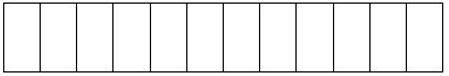 
1. Көрсетілген қызметтің нақты орнын көрсетіңіз (кәсіпорынның тіркелген жеріне қарамастан) өңірді – облыс, қала, аудан

Укажите фактическое место оказания услуг (независимо от места регистрации предприятия) – область, город, район
1. Көрсетілген қызметтің нақты орнын көрсетіңіз (кәсіпорынның тіркелген жеріне қарамастан) өңірді – облыс, қала, аудан

Укажите фактическое место оказания услуг (независимо от места регистрации предприятия) – область, город, район
1. Көрсетілген қызметтің нақты орнын көрсетіңіз (кәсіпорынның тіркелген жеріне қарамастан) өңірді – облыс, қала, аудан

Укажите фактическое место оказания услуг (независимо от места регистрации предприятия) – область, город, район
1. Көрсетілген қызметтің нақты орнын көрсетіңіз (кәсіпорынның тіркелген жеріне қарамастан) өңірді – облыс, қала, аудан

Укажите фактическое место оказания услуг (независимо от места регистрации предприятия) – область, город, район
1. Көрсетілген қызметтің нақты орнын көрсетіңіз (кәсіпорынның тіркелген жеріне қарамастан) өңірді – облыс, қала, аудан

Укажите фактическое место оказания услуг (независимо от места регистрации предприятия) – область, город, район
1. Көрсетілген қызметтің нақты орнын көрсетіңіз (кәсіпорынның тіркелген жеріне қарамастан) өңірді – облыс, қала, аудан

Укажите фактическое место оказания услуг (независимо от места регистрации предприятия) – область, город, район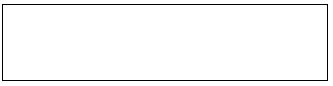 
1.1 Әкімшілік-аумақтық объектілер жіктеуішіне сәйкес аумақ коды (ӘАОЖ) (респондент статистикалық нысанды қағаз жеткізгіште ұсынған кезде аумақтық статистика органының тиісті қызметкері толтырады)

Код территории согласно Классификатору административно-территориальных объектов (КАТО) (заполняется соответствующим работником территориального органастатистики при представлении респондентом статистической формы на бумажном носителе)
1.1 Әкімшілік-аумақтық объектілер жіктеуішіне сәйкес аумақ коды (ӘАОЖ) (респондент статистикалық нысанды қағаз жеткізгіште ұсынған кезде аумақтық статистика органының тиісті қызметкері толтырады)

Код территории согласно Классификатору административно-территориальных объектов (КАТО) (заполняется соответствующим работником территориального органастатистики при представлении респондентом статистической формы на бумажном носителе)
1.1 Әкімшілік-аумақтық объектілер жіктеуішіне сәйкес аумақ коды (ӘАОЖ) (респондент статистикалық нысанды қағаз жеткізгіште ұсынған кезде аумақтық статистика органының тиісті қызметкері толтырады)

Код территории согласно Классификатору административно-территориальных объектов (КАТО) (заполняется соответствующим работником территориального органастатистики при представлении респондентом статистической формы на бумажном носителе)
1.1 Әкімшілік-аумақтық объектілер жіктеуішіне сәйкес аумақ коды (ӘАОЖ) (респондент статистикалық нысанды қағаз жеткізгіште ұсынған кезде аумақтық статистика органының тиісті қызметкері толтырады)

Код территории согласно Классификатору административно-территориальных объектов (КАТО) (заполняется соответствующим работником территориального органастатистики при представлении респондентом статистической формы на бумажном носителе)
1.1 Әкімшілік-аумақтық объектілер жіктеуішіне сәйкес аумақ коды (ӘАОЖ) (респондент статистикалық нысанды қағаз жеткізгіште ұсынған кезде аумақтық статистика органының тиісті қызметкері толтырады)

Код территории согласно Классификатору административно-территориальных объектов (КАТО) (заполняется соответствующим работником территориального органастатистики при представлении респондентом статистической формы на бумажном носителе)
1.1 Әкімшілік-аумақтық объектілер жіктеуішіне сәйкес аумақ коды (ӘАОЖ) (респондент статистикалық нысанды қағаз жеткізгіште ұсынған кезде аумақтық статистика органының тиісті қызметкері толтырады)

Код территории согласно Классификатору административно-территориальных объектов (КАТО) (заполняется соответствующим работником территориального органастатистики при представлении респондентом статистической формы на бумажном носителе)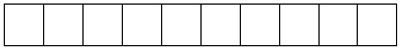 
Жол коды

Код строки
Көрсеткіштердің атауы

Наименование показателей
Барлығы

Всего
А
Б
1
1
Цирктер саны

Число цирков
2
Ғимараттар (үй-жайлар) саны

Число зданий (помещений)
одан:

из них:
2.1
жылытылмайтын ғимараттарда (үй-жайларда)

в неотапливаемых зданиях (помещениях)
2.2
авариялық жағдайдағы

в аварийном состоянии
2.3
күрделі жөндеуді қажет ететін

требует капитального ремонта
3
Көрермендер залдарындағы орындар саны

Число мест в зрительных залах
4
2-жолдан – цирктердің мүгедектер және мүмкіндігі шектеулі адамдар үшін қолжетімді ғимараттарының (үй-жайларының) саны

Из строки 2 - число зданий (помещений) цирков, доступных для инвалидов и лиц с ограниченными возможностями
Жол коды

Код строки
Көрсеткіштердің атауы

Наименование показателей
Барлығы

Всего
А
Б
1
1
Іс-шаралар саны – барлығы

Число мероприятий – всего
соның ішінде:

в том числе:
х
1.1
цирктің өз күшімен өткізілгені

проведенных силами своего цирка
1.2
цирк алаңында бөгде ұйымдардың күшімен өткізілгені

проведенных силами сторонних организаций на площадке цирка
2
1-жолдан балаларға арналған іс-шаралар саны

Из строки 1-число мероприятий для детей 
3
Өз қаласынан тыс жерлерде гастрольдік және көшпелі қойылымдар

Гастрольные и выездные представления за пределами своего города
3.1
олардан: шетелде

из них: за рубежом
4
Есепті жылдағы жаңа қойылымдардың саны

Число новых представлений за отчетный год
5
Он-лайн режимде өткізілген цирк іс-шараларының саны

Число мероприятий цирка, проведенных в режиме он-лайн
Жол коды

Код строки
Көрсеткіштердің атауы

Наименование показателей
Барлығы

Всего
А
Б
1
1
Көрермендер саны, барлығы

Число зрителей, всего
соның ішінде:

в том числе:
х
1.1
цирктің өз күшімен өткізген іс-шаралардағы

на мероприятиях, проведенных силами своего цирка
1.2
цирк алаңында бөгде ұйымдардың күшімен өткізілген іс-шаралардағы

на мероприятиях, проведенных силами сторонних организаций на площадке цирка
2
1-жолдан: көрермен балалар саны

Из строки 1: число зрителей – детей
соның ішінде:

в том числе:
2.1
цирктің өз күшімен өткізген іс-шаралардағы

на мероприятиях, проведенных силами своего цирка
2.2
цирк алаңында бөгде ұйымдардың күшімен өткізілген іс-шаралардағы

на мероприятиях, проведенных силами сторонних организаций на площадке цирка
3
Он-лайн режимде өткізілген цирк іс-шараларындағы көрермендер саны

Число зрителей на мероприятиях цирка, проведенных в режиме он-лайн
Жол коды

Код строки
Көрсеткіштердің атауы

Наименование показателей
Көрсеткіштердің атауы

Наименование показателей
Көрсеткіштердің атауы

Наименование показателей
Көрсеткіштердің атауы

Наименование показателей
Барлығы

Всего
А
Б
Б
Б
Б
1
1
Интернет желісіне қолжетімділігі бар цирктер саны

Число цирков с доступом в сеть Интернет
Интернет желісіне қолжетімділігі бар цирктер саны

Число цирков с доступом в сеть Интернет
Интернет желісіне қолжетімділігі бар цирктер саны

Число цирков с доступом в сеть Интернет
Интернет желісіне қолжетімділігі бар цирктер саны

Число цирков с доступом в сеть Интернет
1.1
одан: Интернет желісіне сымсыз технологиялар (Wi-Fi) арқылы қолжетімділігі бар

из них: с доступом в сеть Интернет посредством беспроводных технологий (Wi-Fi)
одан: Интернет желісіне сымсыз технологиялар (Wi-Fi) арқылы қолжетімділігі бар

из них: с доступом в сеть Интернет посредством беспроводных технологий (Wi-Fi)
одан: Интернет желісіне сымсыз технологиялар (Wi-Fi) арқылы қолжетімділігі бар

из них: с доступом в сеть Интернет посредством беспроводных технологий (Wi-Fi)
одан: Интернет желісіне сымсыз технологиялар (Wi-Fi) арқылы қолжетімділігі бар

из них: с доступом в сеть Интернет посредством беспроводных технологий (Wi-Fi)
2
Компьютерлер саны

Число компьютеров
Компьютерлер саны

Число компьютеров
Компьютерлер саны

Число компьютеров
Компьютерлер саны

Число компьютеров
6. Интернет-ресурстың болуын көрсетіңіз

Укажите наличие интернет-ресурса
6. Интернет-ресурстың болуын көрсетіңіз

Укажите наличие интернет-ресурса
 - Ия (1) 

- Да (1)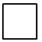 
- Жоқ (2)

- Нет (2)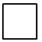 
1 сағатқа дейiн
1-2
2-4
4-8
8-40
40 сағаттан артық
до 1 часа
1-2
2-4
4-8
8-40
более 40 часовПриложение 12
к приказу руководителя
от 14 сентября 2021 года № 18Приложение 14 к приказу
Председателя Комитета
по статистике Министерства
национальной экономики
Республики Казахстан
от 20 января 2020 года № 1